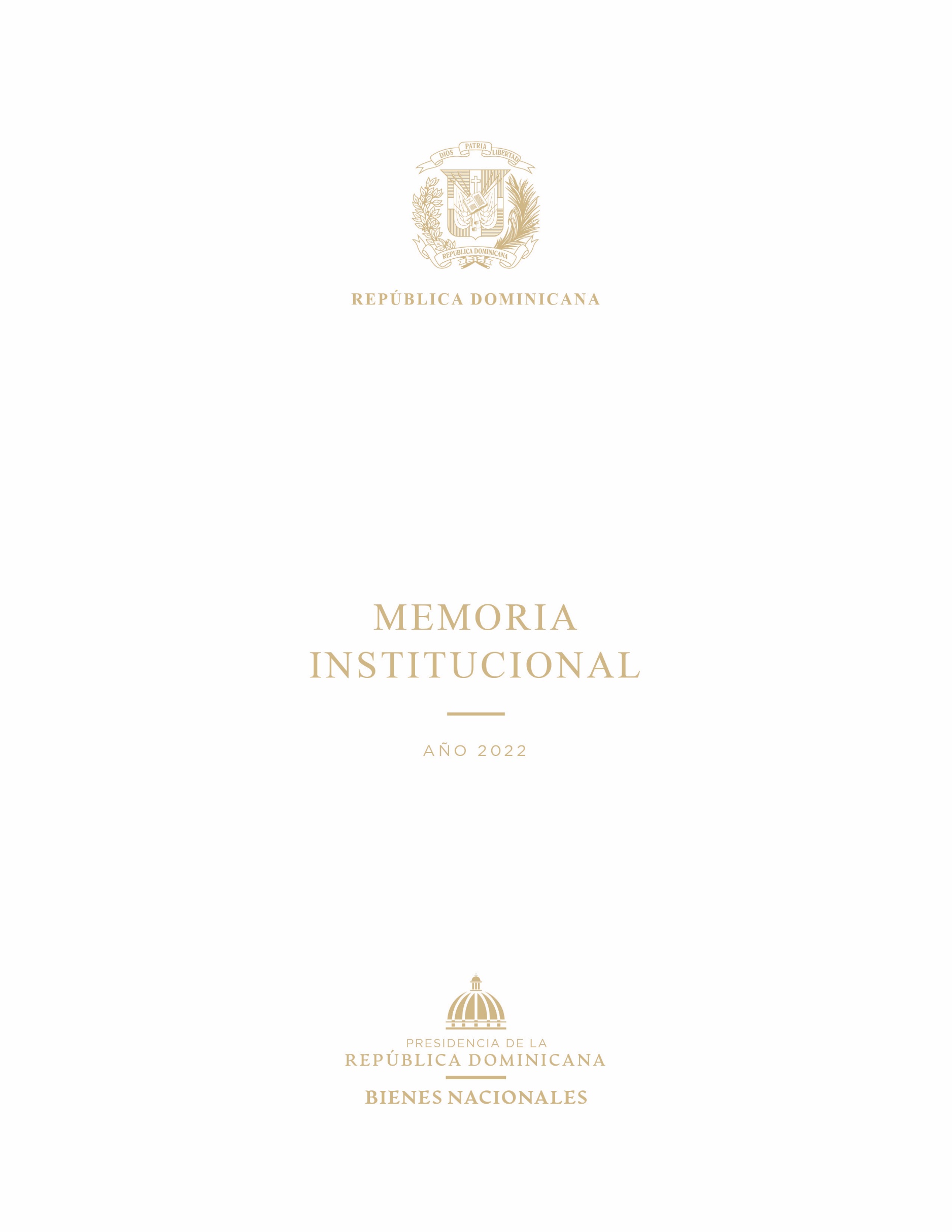 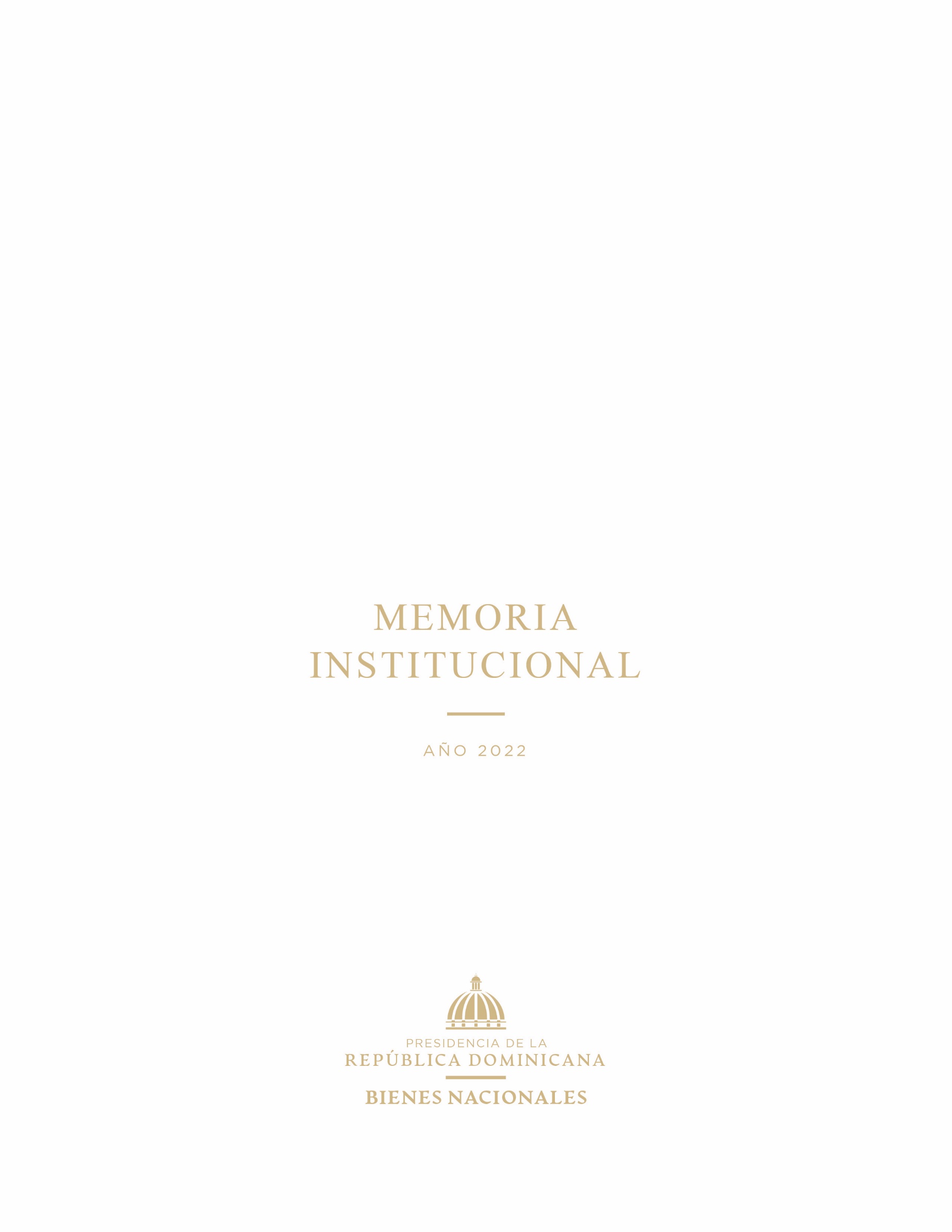 ÍNDICE DE CONTENIDOSI. RESUMEN EJECUTIVOLa Dirección General de Bienes Nacionales, como institución rectora de las políticas públicas que rigen la salvaguarda del Patrimonio del Estado, a través de la eficientización del uso de los bienes, está trabajando arduamente en su crecimiento y desarrollo, con el fin de brindar un mejor servicio, teniendo como meta la satisfacción de los ciudadanos y la contribución al crecimiento del país a través de la reducción de los gastos públicos. Gracias a estas acciones la institución ha logrado impactar a más de 25,390 ciudadanos de manera directa en las provincias, Distrito Nacional, Santo Domingo Oeste, Santo Domingo Este, San Cristóbal, Barahona, Samaná, Montecristi, Santo Domingo Norte, La Romana, El Seibo, Puerto Plata, Monseñor Nouel, San Juan de la Maguana, María Trinidad Sánchez, Pedernales, La Vega, Peravia y Santiago.Asimismo, el presente informe busca detallar los avances y los logros de las principales acciones realizadas por la institución, las cuales fueron las siguientes: La Dirección Técnica ha realizado un total de 4,159 trabajos generales hasta la fecha, de los cuales se detallan los siguientes: 602 Informes Resultados Técnicos Generales, 562 Planos de Determinación de Áreas de solares, 335 Informes de Determinación de Ubicación Catastral (investigación parcelaria, área, designación catastral), 1,990 Correcciones de Planos para Determinación de Área de Edificaciones de Proyectos Habitacionales y Locales Comerciales del Plan de Titulación del Proyecto Villa Carmen, Los Alcarrizos, San Miguel, Vallejuelos.También, se realizaron 80 visitas de inspección y vistas conciliadoras de conflictos en los ensanches Kennedy, Cristo Rey, Dajabón, Isabelita, la Fe, Habitacional Los Alcarrizos II, Proyecto Habitacional Las Caobas, Santo Domingo Oeste, Santo Domingo Este, San Cristóbal, Los Frailes, Barahona, La Yuca, y en la provincia de San Juan de la Maguana. El Departamento de Recuperación ha realizado 125 informes de investigación de propiedades a nombre del Estado Dominicano en las provincias Samaná, Distrito Nacional, Barahona, Montecristi, Santo Domingo Norte, Santo Domingo Este, La Romana, San Juan de la Maguana, Barahona, María Trinidad Sánchez, Pedernales y Santiago.En cuanto al inventario de Bienes Muebles e Inmueble, el cual busca tener de manera oportuna y actualizada los bienes del Estado Dominicano, la institución ha recibido 163 inventarios de las 250 instituciones identificadas, al mismo tiempo tiene un registro de etiquetas de 29,375 mobiliarios y 255 vehículos y además realizó 87 descargos a diferentes instituciones del Estado.De acuerdo con lo prescrito por la ley 33-70 y su Reglamento de Aplicación No. 247-87, se celebró dos subastas, dónde se vendió vehículos reparables, piezas y partes, mobiliarios, chatarras y equipos de oficina, por un monto de RD$45,033,000.00 pesos y se realizaron 281 ofertas de activos fijos no financieros.La Dirección Legal desde enero a la fecha del año 2022 ha recibido entre solicitudes y expedientes un total de 7,282 divididos de la siguiente manera: 49 Contratos de Transferencia, 28 Autorizaciones de Transferencia, 10 Contratos de Inmuebles (Viviendas y Terrenos), 171 Certificaciones de No Objeción al Acto de Renuncia de Bien de Familia, 74 Certificaciones de Propiedad, 17 Certificaciones de No Propiedad, 34 Solicitudes de Asignación de Poder, 26 Solicitudes de Corrección de Poder, 10 Derogaciones de Poder y Emisión de Uno Nuevo, 15 Solicitudes de Avalúo, 11 Adendum de Contratos, 110 Donaciones Interinstitucionales (IAD, INAVI), 24 Donaciones a Particulares, 200 Certificaciones de No objeción a Deslinde, 694 Certificaciones de Estatus Jurídicos, 50 Títulos por Pérdida, 38 Depósitos de Títulos, 86 Pagos de Expropiación, 26 Procesos de Exclusión (Declaratoria de Utilidad Pública), 5,516 copias de expedientes Certificadas al Usuario, entre otros.	 El Departamento de Litigios ha participado en 758 procesos de Litis en las provincias de El Seibo, Higüey, Barahona, Santiago, Santo Domingo Este, Monseñor Nouel, Elías Piña, San Juan de la Maguana, La Vega, Puerto Plata, San Pedro de Macorís, Montecristi, Santo Domingo Norte, San Francisco de Macorís, Peravia y el Distrito Nacional.Las Oficinas Provinciales están dando continuidad al Plan de Adecuación y Reparación, siendo adecuadas, equipadas y finalizadas las provincias de Barahona, Azua, San Juan de la Maguana, Santiago y La Romana.En cuanto al “Programa de Apoyo a la Reforma de la Administración y de la Finanzas Pública y la Movilización de los Recursos Internos de la República Dominicana (PROGEF)” se han analizado, a través del sistema de catastro, mil trescientos sesenta y cinco (1,570) expedientes, de los cuales la Dirección General de Catastro Nacional nos ha enviado quinientos cincuenta (550) avalúos y la unidad del PROGEF, en la institución, ha trabajado y completado cuatro ciento cuarenta y ocho (448) expedientes a nombre del Estado Dominicano e instituciones Públicas, los mismos fueron enviados a la Dirección General de Contabilidad Gubernamental para registro y se solicitó el saneamiento de treinta y seis (201) bienes inmuebles para titularlos a nombre del Estado Dominicano.La Sub-Dirección General de Planificación y Desarrollo, con el objetivo de que cada departamento de la institución se empodere de sus actividades y operaciones, realizó el Taller sobre Plan Operativo Anual, Presupuesto y Plan de Compras y Contrataciones 2023, del 10 al 12 de agosto 2022, donde se capacitó a los departamentos en la utilización del nuevo Sistema de Planificación, Ejecución y Evaluación llamado “KRISTHAL” del Ministerio de Hacienda y se comenzó la implementación de este. Los departamentos realizaron el ejercicio de cargar al sistema su plan operativo anual con su presupuesto y plan de compras institucional para el año 2023. La Dirección General de Bienes Nacionales está comprometida a la mejora continua y al fortalecimiento de sus atribuciones como órgano rector de los bienes del Estado, por esto se encuentra trabajando con el Ministerio de Hacienda, en el desarrollo del Sistema Integrado de Administración Financiera del Estado (SIAFE), que comprende el conjunto de principios, normas, sistemas, órganos y procesos que hacen posible la captación de los recursos públicos y su aplicación para el cumplimiento de los fines del Estado, donde entra la gestión y administración de los bienes muebles, inmuebles e intangibles. Además, también se encuentra realizando el proceso de registro de los títulos a nombre del Estado Dominicano que reposan en la Bóveda de la institución, en el aplicativo Microsoft Dynamics, en el cual se cuenta con el registro de quince doscientos treinta y ocho (15,338.00) títulos.   En el Consejo Estatal del Azúcar se sigue trabajando con miras a la supresión de esta hacia la Dirección General de Bienes Nacionales y se han realizado las siguientes actividades orientadas al aumento de las recaudaciones y disminución de los gastos:En cuanto al Ingenio Porvenir, la Zafra 2021-2022 concluyó con una producción de 9,046 (nueve mil cuarenta y seis toneladas de azúcar) y 1,365,266 (Un millón trescientos sesenta y cinco mil doscientos sesenta y seis galones de melaza) y un millón de galones de sirop (1,006,545) en un periodo de 188 días de molienda.A los productores de caña se les pagó la suma de RD$ 234,795,004 por la caña entregada, con los cuales cubrieron insumos agrícolas, avances para cosechas y la liquidación final, la cual fue pagada el 12 de noviembre del presente año, con un valor de RD$ 14,437,313.56 cumpliendo así con la Ley de colonato No, 491 del 27 de octubre del año 1969.A través de la Dirección Inmobiliaria se han elaborado un total a la fecha de tres mil ochocientos treinta y dos (3,832) redacciones de oficios, con la finalidad de investigar, tramitar, informar sobre estatus, dar respuestas a requerimientos de distintas áreas internas como externas, así como dar continuidad a las operaciones de ventas registradas previo al Decreto 268-16, que cumplan con los requisitos de ley. También se han escaneado un total a la fecha de seis mil quinientas setenta y tres (6,573) documentaciones propias del trabajo interno, para su resguardo y eficientización del control interno.Además, se han detectados aproximadamente seiscientos treinta (630) casos con irregularidades, relativos a; doble venta, duplicidad, suplantaciones de cuentas y ventas de terreno con planos que No Proceden, las cuales están en proceso de investigación.En la parte operativa de la Dirección Técnica, ha trabajado 4,562 expedientes, y han despachados 1,422 expedientes con sus informes a las diferentes direcciones solicitantes. En el área de Mensura ha realizados 955 levantamientos, 518 replanteos y 1,401 Informes. En el área de Geo-proceso, ha logrado realizar 1,494 Planos y 575 Medición/Replante para un total de 2,069.II. INFORMACIÓN INSTITUCIONAL2.1 Marco filosófico institucionala. Misión“Salvaguardar el patrimonio del Estado, haciendo posible el uso adecuado y efectivo de sus Bienes, teniendo como norte el desarrollo real de la sociedad dominicana”.b. Visión“Ser una Institución Gubernamental, que sirva con honestidad, eficiencia y modernidad a las personas e instituciones que lo requieran, aportando con su accionar, ganancias al desarrollo y progreso del país.”c. Metas“Convertir a la institución, en una entidad capaz de identificar y clasificar palmo a palmo las propiedades de la Nación, dotando de sus títulos de propiedad a cada adquiriente que sueña con tener techo propio”.d. ValoresNuestros valores representan la guía para expresar y regular la cultura organizacional, la toma de decisiones, el cuerpo y la insignia para establecer las relaciones con los ciudadanos (as) y mantener la confianza a través de la entrega de los servicios demandados.  A continuación, describimos los valores institucionales:Honestidad Cualidad humana por la que Bienes Nacionales se determina a elegir actuar siempre con base en la verdad y en la auténtica justicia, administrando el patrimonio del Estado Dominicano con transparencia y pulcritud.CompromisoRealizamos con diligencia, dedicación, responsabilidad y puntualidad los objetivos, metas y acciones, haciendo propios los asumidos por la Organización.SolidaridadContribuyendo al bienestar de los ciudadanos/clientes a través de las políticas sociales y una gestión de apoyo interinstitucional.Servicio DesinteresadoActuamos apegados a los valores y principios éticos para ofrecer un servicio de igualdad para todos los ciudadanos/clientes.CalidadLa excelencia es nuestro objetivo principal, actuando siempre con el mejor de los esfuerzos para alcanzarla.Visión de ProgresoActuamos con objetivos claros, convencidos de ser una Organización Gubernamental sólida, competitiva, transparente, eficiente y moderna.Comunicación EfectivaLos mecanismos que utilizamos como medio de comunicación, permiten que el ciudadano/cliente quede satisfecho con las informaciones solicitadas, ya que les llegan de manera precisa, adecuada, confiable y certera.2.2 Base legalLa base legal que fundamenta y rige el accionar de la DGBN es:Ley No. 1832, de fecha 8 de noviembre de 1948, que instituye la Dirección General de Bienes Nacionales.Reglamento No. 6015, de fecha 9 de noviembre de 1949, y sus modificaciones.Reglamento No. 7672, de fecha 3 de octubre de 1951, sobre las solicitudes de compra de Bienes Inmuebles del dominio privado del Estado.Ley No. 3105, de fecha 9 de octubre de 1951, sobre Barrios de Mejoramiento Social.Ley No. 286 que dispone que las casas propiedad del Estado que no excedan en valor de RD$20,000.00 puedan pasar a ser propiedad de sus inquilinos actuales. (G.O. No. 9258 del 1-72).Ley No. 344 que establece un procedimiento especial para las expropiaciones intentadas por el Estado, el Distrito de Santo Domingo o las comunes. (G.O. No. 5951 del 31 Julio 1943).Ley No. 115 que grava con un impuesto a los terrenos urbanos no edificados que derivan una plusvalía de construcción por el Estado de Obras de infraestructura tales como ajenidad o urbanizaciones. (G.O. No. 9359 del 15/1/75).Decreto No. 572, que crea e integra una comisión encargada de realizar un estudio de los casos de ocupación indebida de propiedades del Estado Dominicano. (G.O. No.9011, del 9/11/66).Ley No. 1421, de arrendamiento de Bienes del Estado. (G.O. No. del 24/11/1937).Ley No. 126, que deroga y sustituye la Ley No. 134, sobre el Dominio de aguas terrestres y distribución de aguas públicas del 21 de mayo de 1971. (G.O No. 950, del 30/04/80).Orden Ejecutiva No. 480- Ley de Dominio Eminente (G.O. No. 3120).No. 39, de fecha 25 de octubre de 1966, que faculta al Poder Ejecutivo, a través de la Administración General de Bienes Nacionales, a donar a personas de escasos recursos económicos los solares del Estado en que hayan sido levantadas edificaciones para viviendas.Ley No. 339, de fecha 22 de agosto de 1968, sobre Bien de Familia.Ley No. 33, de fecha 29 de septiembre 1970, que prohíbe el descargo de los vehículos y equipos propiedad del Estado y de sus instituciones autónomas, y crea la Comisión de Chatarras.Ley No. 656 de fecha 2 de mayo de 1974, sobre arrendamiento por Bienes Nacionales de casas en el Centro Vacacional para obreros y empleados, construido por el Estado en Jarabacoa.Decreto No. 3250, de fecha 14 de marzo de 1973, que regula la operación de los fondos que se perciben por concepto de las ventas de chatarras, materiales u otros efectos propiedad del Estado.Decreto No. 1343, de fecha 30 de mayo de 1967, que pasa por la Administración de Fincas del Estado a la Administración General de Bienes Nacionales.Decreto No. 93-01, del 18 de enero del año 2001, que dispone la implementación de un Plan Nacional de Titulación de Tierras del Estado Dominicano y crea la Unidad Ejecutora de dicho Plan.Decreto No. 722-01, de julio del 2001, que instituye un Consejo Consultivo para la Orientación de las acciones de organización y manejo de las actividades de la Administración de los Bienes del Estado.AtribucionesLlevar y mantener al día el catastro de los bienes inmuebles del Estado y el de los bienes inmuebles que pertenezcan al patrimonio de los organismos autónomos del Estado.Llevar y mantener al día el inventario de los bines muebles del Estado, regulando para su correcta administración.Mantener en seguro depósito, todos los títulos y documentos que constituyan prueba del derecho de propiedad del Estado, sobre sus bienes públicos o privados.Hacer que las instituciones cumplan con las obligaciones que establece la ley, sobre informar a la Dirección General de Bienes Nacionales acerca de toda adquisición y enajenación de inmuebles que ellos realicen.Velar por la recaudación de todos los pagos y rentas relacionadas con los bienes del Estado.Velar por la conservación de los bienes inmuebles del Estado, formar y mantener al día el inventario de dichos bienes, con las excepciones que determinen los reglamentos y proceder a su venta, cuando sea pertinente, en la forma que prescriben los reglamentos.Velar por el saneamiento y registro de las propiedades en las cuales el Estado tenga derecho de propiedad o cualquier otro derecho real.Hacer cumplir el mandato que dice la ley, en lo referente a: Que toda institución que intervenga en la construcción o ampliación de mejoras pertenecientes al Estado, sobre terreno propio o no, lo reporte a la Dirección General de Bienes Nacionales, para fines de las inscripciones o anotaciones correspondientes en Catastro.Hacer cumplir que todas las instituciones que posean títulos o documentos que se refieran a derechos reales del Estado, lo remitan a la Dirección General de Bienes Nacionales.Supervisar la fiel ejecución de los actos o contratos que se refieran a los bienes públicos o privados del Estado.Suscribir los contratos de uso y arrendamiento de los bienes del Estado, así como los actos o contratos de adquisición o enajenación de inmuebles por parte del Estado, conforme a las instrucciones y poderes que reciba del Presidente de la República.2.4 Organigrama Estructural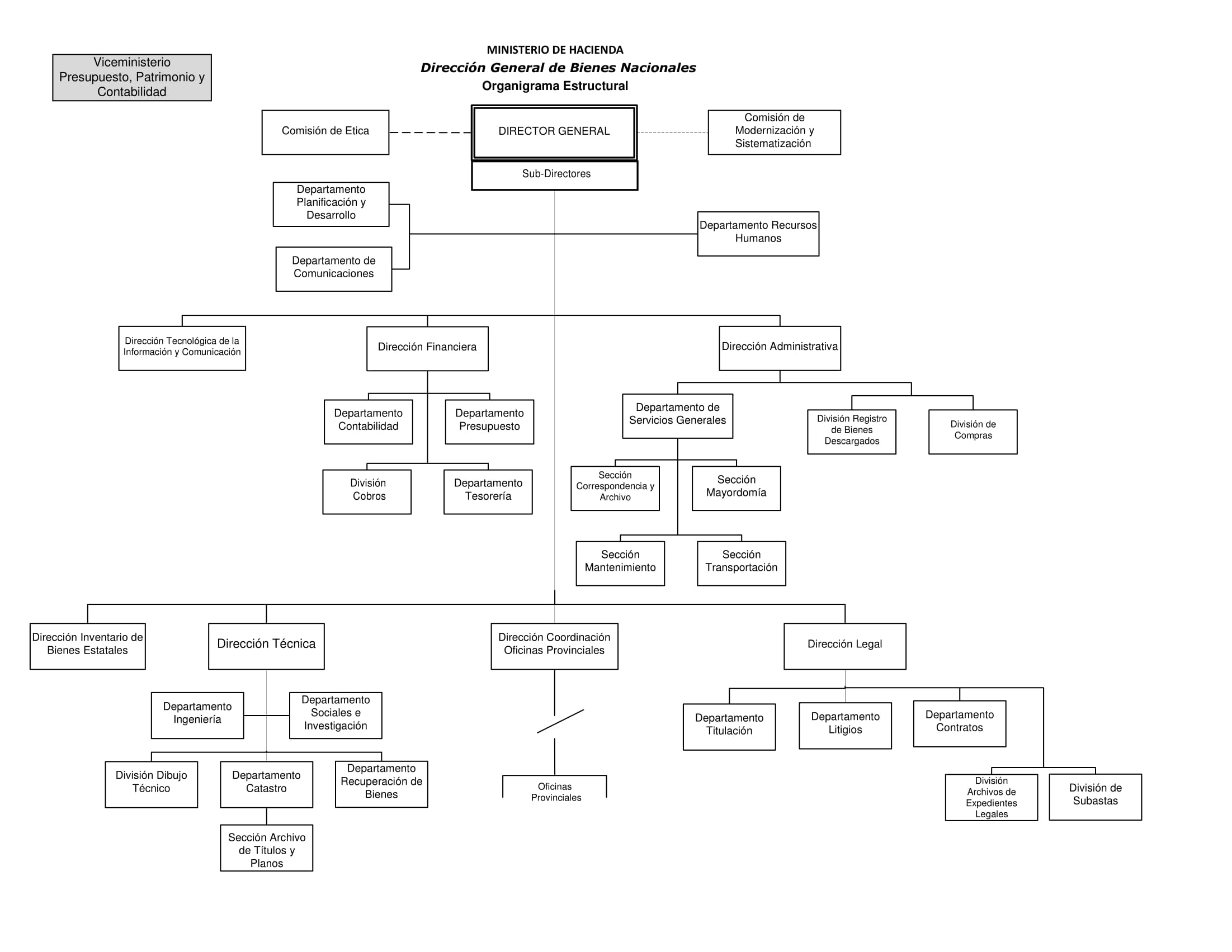 2.5 Planificación estratégica institucionalEl Plan Estratégico Institucional de la Dirección General de Bienes Nacionales para el periodo 2021-2025 tiene como propósito fundamental establecer los lineamientos estratégicos y programáticos a corto, mediano y largo plazo de la institución favoreciendo con esto la direccionalidad, consistencia y coherencia de las acciones y el cumplimiento efectivo de la Misión y Visión de esta. Este Plan Estratégico es el resultado de un proceso interno en el que participó, de forma entusiasta y comprometida, un equipo de trabajo integrado por personal directivo, gerencial y colaboradores claves de la entidad, en talleres y mesas de trabajo que se constituyeron en dinámicas sesiones de análisis, que permitieron la formulación del Plan, llamado a orientar el accionar de la institución.Este Plan Estratégico se ha organizado en tres (3) etapas. Presentando en su primera etapa el Diagnóstico, a través del análisis FODA donde se identificaron las situaciones y problemáticas más relevantes que deberán ser contempladas en el Plan Estratégico Institucional (PEI).  Una segunda etapa donde se realizó la Identificación de Propuestas Estratégicas, en la cual, se procedió metodológicamente a realizar el levantamiento, la definición y el alcance de los “Ejes Estratégicos” del Plan Estratégico Institucional, los cuales constituyen el marco referencial de las áreas de intervención que se deben contemplar y en una tercera etapa, que fue donde se estableció el Equipo de Conducción Estratégica, a cargo de establecer los lineamientos estratégicos que, por su parte, se encargó de Consolidar los lineamientos, ejes estratégicos, objetivos estratégicos e institucionales y resultados estratégicos, junto a sus indicadores y metas finales para el periodo proyectado.De todo este proceso surgen los ejes del Plan Estratégico Institucional de la Dirección General de Bienes Nacionales estando cada uno de estos alineado con la Estrategia Nacional de Desarrollo 2030 donde se establece una correcta planificación de los recursos para la consecución de las metas y objetivos que permitan lograr niveles de desarrollo adecuados y sostenibles a la República Dominicana. III. RESULTADOS MISIONALES3.1 Información cuantitativa, cualitativa e indicadores de los procesos misionales3.11 Subasta PúblicaLa Dirección General de Bienes Nacionales está llamada a resguardar y salvaguardar todas las propiedades del Estado, haciendo posible el uso adecuado de los mismos.  Para cumplir con esa misión la institución realiza subastas de bienes en desuso por deterioro y obsolescencia, apegada a lo prescrito en la ley 33-70 y su Reglamento de Aplicación No. 247-87.De acuerdo con esto la institución ha celebrado dos (2) subastas públicas en el 2022, dónde se vendió vehículos reparables, piezas, partes, chatarras de vehículos, fuselajes de aviones chatarras, plantas eléctricas, motocicletas, así como mobiliarios y equipos de oficina, por un monto de RD$45,033,000.00 pesos.  Se realizaron 281 ofertas de activos fijos no financieros, pertenecientes a 63 instituciones gubernamentales.Las Subastas Públicas fueron al pregón con un vendutero público en presencia de representantes de la Comisión de Justiprecio, Ministerio de Obras Públicas (MOPC), Contraloría General de la República, Ministerio se Hacienda, Dirección General de Catastro Nacional, Dirección General de Impuestos Internos (DGII) y el notario público.3.12 Inventario de Bienes Muebles e InmueblesEn cuanto el inventario de Bienes Muebles e Inmuebles, el cual busca tener de manera oportuna y actualizada los bienes del Estado Dominicano, la institución ha recibido 163 inventarios de las 250 instituciones identificadas, al mismo tiempo se tiene un registro de etiquetas de 55 instituciones que solicitaron a esta dirección. Se logró identificar 29,375 mobiliarios y 255 vehículos y además se ejecutaron 87 descargos a diferentes instituciones del Estado.A continuación, se presenta la relación de los inventarios entregados, de los cuales se destacan los siguientes:Además, las etiquetas realizadas por esta Dirección de Inventario sobre los bienes Muebles y vehículos para las diferentes instituciones del Estado Dominicano, son las siguientes:Se presentan los descargos realizados de enero a la fecha del año en cursoAdemás,  La Dirección General de Bienes Nacionales participa en la Mesa de Trabajo del Ministerio de Hacienda (MH) a través de la Dirección de Gestión del SIAFE (DIGES), así como también, del equipo interinstitucional funcional que incluye a los desarrolladores del Sistema Integrado de Administración Financiera del Estado (SIAFE), que comprende el conjunto de principios, normas, sistemas, órganos y procesos que hacen posible la captación de los recursos públicos y su aplicación para el cumplimiento de los fines del Estado, donde entra la gestión y administración de los bienes muebles, inmuebles e intangibles.Este sistema va a recoger las bondades del SIGEF y también los campos aplicables de Microsoft Dynamics que se han estado implementado en esta Dirección General de Bienes Nacionales desde noviembre 2021.  La gestión, compromiso y disposición de la DGBN, con el proceso de gestión de los bienes, ha permitido concentrar los esfuerzos, convertidos en logros.  En este sentido, a la fecha, contamos con el registro de once mil ciento noventa y un (11,191) títulos.   El SIAFE constituye una prioridad con carácter de urgencia para la gestión del Gobierno y del Ministerio de Hacienda como órgano rector, a ser implementado en agosto de este año 2022.Esto significa un reto para toda la administración del Estado y así como de la estructuración tecnológica, capacitación y gestión de mejora de los modelos de negocio que hasta el momento han guiado el accionar de las políticas financieras y administrativas del Estado.   3.13 Gestión TécnicaLa Dirección Técnica ha realizado un total de 4,159 trabajos generales hasta la fecha, de los cuales se detallan los siguientes: 602 Informes Resultados Técnicos Generales, 562 Planos de Determinación de Áreas de solares, 335 Informes de Determinación de Ubicación Catastral (investigación parcelaria, área, designación catastral), 1,990 Correcciones de Planos para Determinación de Área de Edificaciones de Proyectos Habitacionales y Locales Comerciales del Plan de Titulación del Proyecto Villa Carmen, Los Alcarrizos, San Miguel, Vallejuelos.También, se realizaron 80 visitas de inspección y vistas conciliadoras de conflictos en los ensanches Kennedy, Cristo Rey, Dajabón, Isabelita, la Fe, Habitacional Los Alcarrizos II, Proyecto Habitacional Las Caobas, Santo Domingo Oeste, Santo Domingo Este, San Cristóbal, Los Frailes, Barahona, La Yuca, y en la provincia de San Juan de la Maguana. El Departamento de Recuperación ha realizado 125 informes de investigación de propiedades a nombre del Estado Dominicano en las provincias Samaná, Distrito Nacional, Barahona, Montecristi, Santo Domingo Norte, Santo Domingo Este, La Romana, San Juan de la Maguana, Barahona, María Trinidad Sánchez, Pedernales y Santiago.Además, se han realizado sietes evaluaciones mediante reuniones y aplicación de censo para determinar condiciones socio- económico y calidad de ocupantes de viviendas construidas por el Estado y ocupantes de terrenos propiedad del Estado. Dichas reuniones fueron realizadas con los coordinadores de la junta de vecinos de los sectores, Villa Carmen, los Alcarrizos, Proyecto Villa Carmen, San Miguel, Vallejuelos, San Juan. Con estos esfuerzos la institución busca establecer estrategias de comunicación, para proceso informar el proceso de titulación con esos grupos de interesados externos.Con estos esfuerzos la institución busca establecer estrategias de comunicación, para informar el proceso de titulación a esos grupos de interesados externos.A continuación, se presenta la relación de los trabajos realizados por la Dirección Técnica de esta institución:3.14 Gestión Legal	La Dirección Legal cumpliendo con su función de realizar las actividades de elaboración y tramitación de Título de propiedad de los bienes inmuebles, la elaboración de documentos y expedientes legales de casos sometidos a los tribunales por conflictos entre particulares por irregularidades en la venta o expropiación de inmuebles, así como también la elaboración de los diferentes contratos, ha recibido entre solicitudes y expedientes, desde enero a la fecha del año 2022, un total de 7,282 divididos de la siguiente manera:El Departamento de Litigios ha participado en 758 audiencias y 1,756 Certificaciones de Litis u Oposición en las provincias de El Seibo, Higüey, Barahona, Santiago, Santo Domingo Este, Monseñor Nouel, Elías Pina, San Juan de la Maguana, La Vega, Puerto Plata, San Pedro de Macorís, Montecristi, Santo Domingo Norte, San Francisco de Macorís, Peravia y el Distrito Nacional.A continuación, se detalla las audiencias que la Dirección de Bienes Nacionales ha participado:3.15. Plan Nacional de Titulación La Dirección General de Bienes Nacionales se ha enfocado en optimizar e incrementar los resultados obtenidos a través del Plan de Titulación en el periodo enero–mayo 2022, el cual tiene las siguientes ejecutorias:Se logró la transferencia de ciento treinta y un (131) títulos correspondientes a la provincia de Santo Domingo Este en los sectores o localidades de los Mameyes, Maquiteria, los Minas, los Frailes y los Alcarrizos en la provincia de Santo Domingo Oeste. Los mismos se encuentran actualmente en la bóveda a espera de entrega.En proceso de transferencia en la Jurisdicción Inmobiliaria se encuentran veintitrés (23) expedientes.Se encuentran listos para pago de impuestos y en espera de cheques para poder solicitar la transferencia, ciento dos (102) expedientes.Del sector San José existen cuatrocientos diez (410) expedientes para depuración o solicitud de poder y trescientos trece (313) pendientes de depuración. Para la ejecución enero – mayo 2022 la institución tiene un total de doscientos cincuenta y seis (256) expedientes tramitados y en espera de tramitación y/o depuración setecientos veintitrés (723) resultantes.En proceso de ejecución y que están siendo trabajados en la Dirección General de Bienes Nacionales, a través del Plan de Titulación, tenemos un total de trece mil ciento noventa y una (13,191) resultantes, detallados en la siguiente tabla: 3.2 Información Cuantitativa, Cualitativa e Indicadores de los Procesos Misionales en el Consejo Estatal del Azúcar3.21 Ingenio PorvenirEn cuanto al Ingenio Porvenir, la Zafra 2021-2022 concluyó con una producción de 9,046 (nueve mil cuarenta y seis toneladas de azúcar) y 1,365,266 (Un millón trescientos sesenta y cinco mil doscientos sesenta y seis galones de melaza) y un millón de galones de sirop (1,006,545) en un periodo de 188 días de molienda.Fuente: Dirección de Operaciones Azucareras.Se molió en fabrica una cantidad de 196,264 toneladas de caña, de la cual el 70% fue de colonos y el 30% de administración. Esta se produjo en una extensión de 53,264 tareas nacionales dedicadas al cultivo, generado 3,000 empleos directos y 11,000 indirectos.Fuente: Dirección de Operaciones Azucareras.Para la Zafra 2021-2022, el Ingenio Porvenir disponía de unas 65,267 tareas nacionales, de las cuales solo están bajo cultivo la cantidad de 53,264, adicional 9,521 tareas de cañaverales en renovación distribuidas en las siguientes colonias:Fuente: Dirección de Operaciones Azucareras.Fuente: Dirección de Operaciones Azucareras.Para la pasada Zafra 2021-2022, el Sector Colonos del Ingenio Porvenir, estaba compuesto por 344 productores de caña, distribuidos en las siguientes zonas:Fuente: Dirección de Operaciones Azucareras.A los productores de caña se les pagó la suma de RD$ 234,795,004 por la caña entregada, con los cuales cubrieron insumos agrícolas, avances para cosechas y la liquidación final, la cual fue pagada el 12 de noviembre del presente año, con un valor de RD$ 14,437,313.56 cumpliendo así con la Ley de colonato No, 491 del 27 de octubre del año 1969.Fuente: Dirección de Operaciones Azucareras.Durante el presente año 2022 se han pagado salarios, prestaciones e incentivos a nuestros obreros agrícolas, empleados y obreros ascendentes a RD$ 178,009,485.En el periodo de la recién finalizada zafra (188 días) en las áreas de producción y administración del Ingenio, laboraron 163 empleados fijos, 251 móviles y 209 mensuales, los cuales recibieron pago por RD$148,371,252.92 conforme al detalle siguiente:Fuente: Dirección de Operaciones Azucareras.Fuente: Dirección de Operaciones Azucareras.Impacto económico y social del ingenio porvenir durante este año 2022. El comercio local recibió pagos en el mismo periodo por RD$103,840,296 por suministro de materiales y equipos.Se ha realizado en este año lo siguiente:Elaboración de planos y presupuestos de la modernización del Ingenio Porvenir y el anexo de una destilería para producir etanol (carburante) de 150,000 litros/día a partir del jugo de caña.Elaboración de planos de traslado y modernización del Ingenio Montellano a Monte Plata-Guerra – Bayaguana; para producir 300,000 litros de alcohol -etanol /día (carburante).Elaboración de planos y presupuesto Ingenio Esmeralda, para producir 40,000 litros de alcohol etílico extra fino/ día.Reparaciones en área de proceso de fabricación de azúcar. Reparación peso de jugo.Reparación del encalado de jugo.Terminación de reparación del clarificador No.1.Bandejas y sistema de movimiento.Reparación de 4 calentadores de jugo.Reparación de precalentador de jugo No.1.Reparación de 4 evaporadores. (grande y pequeños)Reparación pre-evaporadora.Reparación de 4 tachos y equipos auxiliares.Reparación de filtros de cachaza.Los trabajos en ejecución de la reparación del ingenio porvenir para inicio de la Zafra 2022-2023.Construcción de tablillas de los conductores de caña Nos. 1 y 2.Construcción de machetes de las cuchillas Nos. 1 y 2.Reparación del volquete de caña existentes No.1.Terminación del volquete No.2.Reparación de las mazas de los molinos Nos. 1, 2 y 3.Reparación de Donellys de los molinos 2,3 y 4.Construcción de los bronces de la transmisión abierta de los molinos Nos. 1,2 y 3.Reparación del reductor de alta de los molinos Nos.1, 2 y 3.Reparación de la turbina del Molino No.4.Instalación (Terminación) de 3 tanques colectores de jugos absoluto y mixto con sus bombas inatacables y de jugo frio.Reparación de las calderas Nos. 1, 2 y 3.Reparación de los ductos tiro inducido de las 3 calderas.Reparación de los conductores de bagazo, elevador, alimentador de calderas y transversales de la casa de bagazo.Reposición de los tubos de los pre-calentadores de aire de las calderas Nos. 1 y 3.Reposición de tablillas en construcción del conductor y de bagazo.Reparación en proceso de los turbos – generadores Nos. 1 y 2 de 3000kw c/u.Reparación a 3ro. De un variador de frecuencia de 600 hp.Reparación del sistema de agua de inyección y rechazo.Estimado general de caña disponible para La Zafra 2022-2023.Fuente: Dirección de Operaciones Azucareras.Estimado general de Productores de Caña disponibles para La Zafra 2022-2023.Fuente: Dirección de Operaciones Azucareras. 3.22 Gestión InmobiliariaLa Dirección Inmobiliaria durante 2023 ha realizado las siguietes acciones: Revisión, validación, tramitación según corresponda del universo de las operaciones inmobiliarias que habían sido realizadas en gestiones anteriores al mes de agosto del año 2020.En ese orden, describimos las actividades realizadas:Se han elaborado un total a la fecha de tres mil ochocientos treinta y dos (3,832) redacciones de oficios, con la finalidad de investigar, tramitar, informar sobre estatus, dar respuestas a requerimientos de distintas áreas internas como externas, así como dar continuidad a las operaciones de ventas registradas previo al Decreto 268-16, que cumplan con los requisitos de ley. Escaneado un total a la fecha de seis mil quinientas setenta y tres (6,573) documentaciones propias del trabajo interno, para su resguardo y eficientización del control interno.Detectados aproximadamente seiscientos treinta (630) casos con irregularidades, relativos a; doble venta, duplicidad, suplantaciones de cuentas y ventas de terreno con planos que No Proceden, las cuales están en proceso de investigación.-Ha sido reactivada como la Comisión Única de Fijación y Revisión de Precios de venta de terrenos, mediante el Acta Núm. 001-2022, de fecha seis (6) de abril del año 2022, aprobada por el Consejo de Directores mediante la Primera Resolución del Acta Núm. 001-2022, de fecha veinte (20) de mayo del año 2022, como consecuencia de la unificación de la antigua Comisión de Ventas y Comisión de Revisión de Precios por motivo de la similitud en sus funciones.La Comisión Única de Fijación y Revisión de Precios de venta de terreno ha completado a la fecha un total de sesenta y seis (66) expedientes sobre ventas de terreno realizadas antes de la emisión del Decreto 268-16.-A la fecha han sido sometidos un total de cuatrocientos ochenta y un (481) expedientes de Comisión de Ventas, para validación ante las diferentes áreas involucradas en las operaciones inmobiliarias, tomando en cuenta que sean operaciones iniciadas antes de la emisión del Decreto No.268-16.En conjunto con la Gerencia de Minas, colaboramos con la elaboración del presupuesto de ingresos por tareas rentadas y por extracción de metros cúbicos para el año 2023.-La proyección de ingresos por cobros de ventas de terrenos de 1,470 casos de expedientes de oficinas satélites para el año 2023, con un monto aproximado de RD$292,297,581.52.Hemos concluido con la elaboración del Ante-Proyecto de Decreto para la regularización de ocupaciones inmobiliarias de Bienes Nacionales (BN), Consejo Estatal del Azúcar (CEA) y Corporación Dominicana de Empresas Estatales (CORDE), así como el Reglamento Interno para regularizar las Operaciones Inmobiliarias.Se han elaborado a la fecha doscientas treinta y una (231) Cartas de Puesta en Posesión.3.23 Gestión de Recuperación y PreservaciónLa Dirección de preservación y recuperación del Consejo Estatal del Azúcar (CEA), interpretando fielmente las directrices del presidente de la República, Sr. Luis Abinader, así como, del Director Ejecutivo, Sr. Rafael A. Burgos y cumpliendo con informar a la opinión pública nacional, sobre el trabajo realizado. Destacamos que han sido meses de grandes realizaciones y mucho trabajo en equipo, pues, esta dirección cuenta con el apoyo de las direcciones: técnica, inmobiliaria, jurídica, administrativa y financiera, así como, de la gerencia de seguridad militar para llevar a feliz término todo el reto que tiene por delante la misión de salvaguardar todo el patrimonio de las tierras de este Consejo Estatal del Azúcar en casi todo el Territorio Nacional.Además de, emprender la dura tarea de llevar a cabo los procedimientos de recuperar los terrenos invadidos por bandas organizadas de delincuentes, así como de ocupantes que, de forma hábil, actúan en la sombra con complicidades oficiales para usufructuar grandes extensiones de tareas de terrenos, utilizando el tráfico de influencias, posiciones políticas y militares que históricamente se han usado para llevar a cabo dichas prácticas ilegales. En ese sentido, desde que iniciamos esta ardua tarea, nos hemos mantenido realizando los levantamientos técnicos de las grandes parcelas con que cuenta esta institución, así como, los estudios de las ventas realizadas por la dirección inmobiliaria y de manera continua los recorridos correspondientes para asegurarnos dónde están cada una de las propiedades restantes, de forma que, ya identificadas y ubicadas esas tierras, hemos ido recuperando y entregando a sus propietarios-adquirientes, con el auxilio de nuestras catorce (14) gerencias en todo el país, que podemos detallar de la manera siguiente:En la gerencia de Cumayasa: tenemos las parcelas 1, 2, 4, 7, 8, 97 y 98, d.c. 1, todas pertenecientes al municipio de Ramón Santana y la parcela 27, d.c. 2/4, todas con un total de setenta millones (70,000,000) de metros cuadrados, equivalentes a ciento diez mil (110) tareas nacionales de tierras, localizadas específicamente entre las comunidades de Cumayasa, los Arados, Batey Negro, Jagual, Eureka, El Soco, Regajo, entre otros del entorno. En todas esas tierras disponibles existen terrenos para diferentes vocaciones: una buena parte está ubicada próximo a las playas de Cumayasa, donde contamos con los proyectos inmobiliarios Sardina I, II y III, y El Proyecto Mar Azul. y terrenos muy atractivos para proyectos turísticos de grandes dimensiones. Por otro lado, contamos con terrenos con vocación agrícolas y ganaderos. Además, contamos con áreas importantes donde se encuentran grandes reservas ecológicas, como, por ejemplo: El Parque Nacional Cueva de las Maravillas y finalmente, áreas excelentes para parques solares fotovoltaicos.En la gerencia de Santa Fe - Porvenir: hemos realizado nueves (9) operativos de limpieza, distribuidos en los diferentes bateyes tales como:  alemán, olivares, inocencia, la guinea y los tanquecitos. Sobre todo, en los proyectos inmobiliarios de María Gabriela, José Blanche, La Lata, Los Maestros y Los Profesionales. Ubicados entre las parcelas 72-52 ref., d.c. 16/9 y la parcela 15-a, d.c. 16/4; terrenos que se encontraban invadidos de manera ilegal por desaprensivos, pasando a las intervenciones por encontrarlos en flagrantes delitos, procediendo, en consecuencia, a hacer los sometimientos judiciales correspondientes y a hacer las limpiezas de empalizadas, destrucción de casuchas, tumba de esqueletos y la prohibición de construcción en block. También se realizó el levantamiento de tres (3) minas dentro de la zona.En la gerencia de Quisqueya: tenemos una supervisión continua de más tres mil cuatrocientos seis (3,406) tareas nacionales de tierras en la parcela 589, d.c. 6/5, en las comunidades de Batey Naranjo, Java, Los Coquitos, Villa Blanca, Casuy y Algodón. Además, estamos realizando múltiples investigaciones con relación a denuncias realizadas por ciudadanos, de que desaprensivos están invadiendo terrenos propiedad de esta institución, actuando en consecuencia contra estos.En la gerencia de Consuelo: hemos realizado un (1) operativo de limpieza, ubicado en la parcela No. 131-a, d.c. No. 15/3. en el Municipio de Consuelo, en la provincia de San Pedro de Macorís, donde realizamos una gran limpieza de construcciones de casuchas ilegales. Y fueron devueltos los espacios vendidos a sus propietarios originales. Realizamos las mismas acciones en el Proyecto consuelito, Puerto Rico y alrededor del antiguo Ingenio Consuelo, saneando muchas ventas irregulares realizadas en la pasada administración. También, se realizó el levantamiento de dos (2) minas dentro de la zona, la primera cerrada y la segunda operada por el ayuntamiento.En la gerencia de Boca Chica: tenemos cinco mil doscientos veinte (5,220) tareas nacionales en la parcela 574, d.c. 32, ubicadas en El Toro, entre La Carretera Mella y la Avenida Las Américas, estos terrenos con vocación industrial, dada la cercanía con el puerto Caucedo. Además, contamos con dos mil trecientas (2,300) tareas nacionales en las parcelas 638, 639, 640, 641, 642, 643 y 644, d.c. 17/6, en las áreas de batey el blanco, Cayacoa, del municipio San José de los Llanos. Además, se realizó el levantamiento de 9 minas dentro de la zona. Finalmente, en la comunidad de hato viejo, disponemos de más de ocho mil (8,000) tareas nacionales, sin contar con varias investigaciones catastrales en proceso en varias parcelas, como la 177, d.c. 6/1 Y 623, d.c. 17/5.En la gerencia de Ozama-San Luis: hemos realizado siete (7) operativo de limpieza, entre las parcelas 3-b, d.c. 9, 89, d.c. 30, 166, d.c. 32 y 171 d.c. 30, entre los proyectos inmobiliarios de los Dodgers, en el batey el fao, villa Jerusalén, el torro, el naranjo del municipio de guerra y también en el proyecto de la rusia, proyecto oriente i, en el municipio de san Luis, de los veintiséis (26) proyectos y más de treinta (30) parcelas pertenecientes a esa jurisdicción. Además, se realizó el levantamiento de 7 minas dentro de la zona. También realizando conjunto a la dirección técnica, treinta y seis (36) investigaciones técnicas, catorce (14) replanteo, veinticinco (25) remensura y cuarenta y tres (43) descensos.En la gerencia de las Américas: hemos realizado cuatro (4) fuerzas públicas y ciento setenta y cuatro (174) procedimientos entre operativos de limpieza en áreas invadidas, ubicación y entrega de terrenos a sus legítimos propietarios, dentro de los diecisiete (17) proyectos inmobiliarios, con más de diez mil (10,000) adquirientes, entre los que se destacan: los profesionales agropecuarios con más de ochocientos (800) solares o porciones, en Susan I, II Y III, la católica, Laura Marie, brisas de las Américas, entre otros, en las parcelas 166, 186, 198- b, 201-a, 201-b, 202-a, 202-b, 204-b Y 21-c-2, d.c. 32. esta es la gerencia con mayor nivel de terrenos invadidos por varias bandas de invasores, las cuales estamos enfrentando con el auxilio decidido de la fiscalía de santo domingo este, con retos importantes que vencer todavía, aunque con ciertos avances moderados.En la gerencia de Santo Domingo Norte: hemos realizado ocho (8) operativos de limpieza, entre las parcelas 8 y 9 d.c. 24, 17 d.c. 24, 84-85 d.c. 27, 90 d.c. 23, 23 parte d.c. 21, 275 d.c. 27, 272 d.c. 27 y 23-b parte d.c. 21 y, todas ubicadas en las comunidades del higüero, la Gina, Yaguasa, la victoria, proyecto de la seguridad ciudadana, la pelona y Guanuma proyecto agropecuario 092 una parte de estos espacios disponibles y otros entregados a sus propietarios después de expulsar los invasores. También se realizó el levantamiento de 1 minas dentro de la zona, pero se encuentra cerrada en la actualidad.En la gerencia de Haina: hemos realizados treinta y tres (33) supervisiones e investigaciones el cual abarca las parcelas 40 y 41 d.c.10, sector bienvenido, así como en las parcelas 87, 94, 209, 263 y 268 d.c. 8, sector quita sueño. También en las parcelas15, 63, 86, 91, 92, 94, 95, 98, 101, 102, 113, d.c. 31, sector buenas noches, finalmente en las parcelas 94, 98, 100, 101, 102, 104, 112, 114d.c. 10 en la comunidad de Palavé. En esta gerencia mantenemos una continua supervisión por ser un área vulnerable para invadir por desaprensivos organizados en bandas de delincuentes, algunas de ellas sometidas a la justicia. Además, se realizó el levantamiento de 2 minas dentro de la zona, así como varios lugares de extracción de materiales que en la actualidad están cerradas por el ministerio de medio ambiente.En la gerencia de Hato Nuevo: hemos tenido la particularidad de que por la ubicación estratégica de los terrenos de esa jurisdicción, una parte de ellos industriales, otros urbanos, otra parte mineros de agregados, y otros de turismo ecológico, agrícolas y ganaderos, pero, ubicados cerca de los centros urbanos, rodeados de la autopista duarte y la moderna circunvalación, hizo que las ventas de dichos terrenos fueran vendidos en su totalidad y con la problemática, de realizar ventas dobles en varios casos. Además, en esta gerencia se realizó dos (2) operativos de limpieza en terrenos que estaban en manos de desaprensivos y que fueron entregados a sus propietarios–adquirientes, ubicadas en las parcelas 4 parte d.c. 21 y 17 parte d.c. 8, en el municipio de Pedro Brand en los sectores bélico hoja ancha y los García. También en conjunto con la dirección técnica se realizaron un total de sesenta (60) levantamientos técnicos sin ninguna novedad.En la gerencia de Monte Plata (Sabana Grande De Boyá): hemos supervisado e investigado alrededor de treinta y cinco mil trescientos noventa (35,390) tareas nacionales entre las parcelas 54-a, 54-b, 55-b, 58-f, 60, 61-a, 62, 63-b, 295 y 297 d.c. 8, en Gonzalo, batey barra capa, así como las parcelas 10 parte d.c. 15, sector Luisa Blanca y en las parcelas 01, 21, 65, 67, 69, 76, 107 parte d.c. 5 el Vigía, sector de Hato San Pedro, Mata Seca, Viano Azcona. También en las parcelas 3 y 5 d.c. 19, municipio de Cévico, provincia Sánchez Ramírez muchas de estas en revisión con el IAD. Además, se realizó el levantamiento de 6 minas dentro de la zona. En la gerencia de Villa Altagracia: hemos mantenido desde esta dirección una supervisión continua en las parcelas 44 ref., 43-b, 28-b Y 79, d.c. 12, en los sectores la Isabela, Gunanito, La Pista, y Zona Franca, haciendo la precisión de que en ese municipio tenemos el primer proyecto de titulación con una primera etapa entregada por el señor presidente Luis Abinader y trabajando en la segunda etapa de ese proceso, para lo cual hemos estado identificando las irregularidades de algunas parcelas propiedad del CEA entregadas supuestamente por el IAD. en campañas políticas por la pasada administración sin tener autorización de un decreto presidencial, es decir, sin observar las formalidades legales dispuestas por el estado. A fin de recuperarlas para disponerla al proyecto de titulación.En la gerencia de Barahona: hemos realizado un trabajo de vigilancia constante, tanto en la zona urbana como en la zona rural, a fin de preservar las propiedades de nuestra prestigiosa institución. también en este tiempo tuvimos el programa de titulación de terrenos del consejo estatal del azúcar, el cual fueron entregado por nuestro señor presidente Lic. Luis Abinader a familias que por décadas ocupaban terrenos de manera irregular y que ahora son dueños legítimos de un pedacito de tierra en la parcela 22 d.c. 14 parte de la provincia de Barahona.En la gerencia de Puerto Plata (Montellano y Amistad): tenemos la disponibilidad de unas treinta mil (30,000) tareas nacionales, divididas unas doce mil (12,000) en las parcelas 8, d.c. 3, municipio de Imbert y dieciocho mil (18,000) en el municipio de villa Montellano, en las parcelas 263, 267 parte, 121 y 413, d.c. 3, así como en otras más. estos terrenos tienen vocación turísticas, urbanísticas, agrícolas, ganaderas y mineras. hemos mantenido una permanente actividad contra los invasores en las comunidades de llanos de Pérez, Juan Martínez, cerros altos, las vigías y otras áreas de esas comunidades para evitar las ocupaciones y los asentamientos urbanos desorganizados y que forman los cinturones de miseria con su secuela de arrabalización y delincuencia en torno a las grandes ciudades. en la actualidad solo tenemos pendiente la desocupación y limpieza de unas tres mil (3,000) tareas nacionales de terrenos mineros de cerros altos, parcela 217 ref., d.c. 3, detrás de Villa Liberación, en Sosúa, donde sugerimos que el gobierno deberá reubicar esos moradores, tratando de construir un asentamiento humano de apartamentos, en un área distante a esa zona turística. Además, se realizó el levantamiento de 2 minas dentro de la zona de amistad.En esta dirección de Recuperación y Preservación hemos reiterado al menos cuatros (4) casos de alrededor de veinte (20) expedientes sometidos a la dirección Legal a los fines de apoderar las instancias judiciales correspondientes, con violaciones diversas en el ámbito penal, tales como: borraduras de cuentas por pagar en el sistema de informática, suplantación de identidad en expedientes dentro del sistema de informática, sustracción de propiedades de la institución por particulares, estafa y prevaricación por exgerentes de esta dirección, prevaricación por parte de altos ejecutivos de la institución, estafas por parte de empleados y ex empleados de la institución, falsificaciones de contratos, certificaciones de pago, carta de puesta en posesión y otros documentos, así como firmas de ex directores y otros funcionarios, entre otros ilícitos penales. Además, seguimos investigando grandes ventas de terrenos de forma irregular, así como, otras modalidades de estafas contra el estado desde las complicidades internas de la pasada administración. de igual manera, mantenemos estricta observación a la presente administración a fin de asegurar la transparencia en la gestión, evitar la corrupción, el tráfico de influencias y la prevaricación. 3.24 Gestión TécnicaComo objetivo principal, en la Dirección Técnica nos propusimos identificar el estatus de los arrendatarios de minas, realizar levantamientos y replanteos a solicitud de las diferentes áreas del CEA, aumentar la recepción de las tasaciones públicas del Catastro Nacional y evaluar la ubicación de terrenos para donaciones y solución de problemas que acarrean a la población.Dentro de las principales actividades llevadas a cabo: En la parte operativa de nuestra Dirección, han entrado 4,562 expedientes, y se han despachados 1,422 expedientes con sus informes a las diferentes direcciones solicitantes.En el área de Mensura: al momento hemos realizados 955 levantamientos, 518 replanteos y 1,401 Informes.En el área de Geo-proceso, hemos logrado:Fuente: Dirección TécnicaFuente: Dirección TécnicaFuente: Dirección TécnicaDentro de los proyectos y colaboraciones de importancia citamos los siguientes:Elaboración de planos e informe de las fincas de CEAGANA que fueron entregadas al ministerio de agricultura para el proyecto CEBIORA-CEAGANA.Colaboración con el Ministerio de Medio Ambiente para la titulación de zonas protegidas.Informe y colaboración con el proyecto del senador Antonio Taveras, a desarrollar en la circunvalación de Santo Domingo, Haina -Boca Chica.Colaboramos con el Banco Central para completar el polígono asignado en el año 1999 a dicha institución. Del CEA se habían vendido más de 7 millones de M².Cooperación con el Instituto Agrario Dominicano para fines de aclarar los decretos y parcelas con donación, y a la fecha, los títulos están a nombre del CEA.Se han despachados varias solicitudes de terrenos para proyectos agrícolas, ganadero y de energía eléctrica:Fuente: Dirección TécnicaFuente: Dirección TécnicaFuente: Dirección Técnica3.25 Gestión de Minas                                                Destacamos los ingresos en el área de Minas:Fuente: Dirección de Técnica- Dpto. de Minas3.26 Gestión de Desarrollo SocialNuestra función principal es brindar asistencia a los trabajadores y ex colaboradores del Consejo Estatal del Azúcar que viven en las comunidades de los bateyes. Desde sus inicios en el 2000, mantenemos sus objetivos: canalizar y gestionar todo tipo de acciones en beneficio de fomentar nuestra responsabilidad social institucional.Dentro del catálogo de servicios que ofrecemos tenemos los siguientes: Fuente: Dirección de Desarrollo SocialNuestros logros:Levantamiento de información. Identificamos las zonas que están bajo nuestra Dirección a través de la realización de levantamientos y traslados a diferentes lugares tales como: Ingenio Porvenir, Ingenio Consuelo y municipio Quisqueya en San Pedro de Macorís; Cumayasa y Sabana Grande de Boyá.Acercamientos de Cooperación. Con la finalidad de gestionar ayudas y realizar acuerdos de cooperación nos dispusimos a establecer una serie de acercamientos con diferentes instituciones tales como: El Plan Social de la Presidencia, la Dirección General de Jubilaciones y Pensiones (DGJP), Comedores Económicos, Instituto de Auxilios y Viviendas (INAVI), Instituto de Estabilización de Precios (INESPRE) Y El Hospital El Buen Samaritano. Avances en diversos proyectos:Operativo Municipio de Quisqueya: Gracias a las aportaciones de los colaboradores de esta institución realizamos una hermosa actividad para los niños de esta comunidad, en donde entregamos juguetes, pastillas desparasitantes y una charla de orientación por parte del personal médico que asistió. Operativo Municipio de Consuelo: En esta área se impartió una charla sobre la importancia de los desparasitantes, uso correcto y los beneficios de este medicamento para el organismo, así como la entrega de los mismos.Operativo Médico de Papanicolaou: Se llevó a cabo la primera parte del operativo de realización de papanicolaou para nuestras colaboradoras de la institución, en esta oportunidad el servicio fue brindado por el Dr. José Ricardo Zuluaga, Ginecólogo-Obstetra.Equipamiento Unidad Médica Ingenio Porvenir: Realizamos la entrega de algunos mobiliarios (camilla, escritorio, sillas, archivo) e insumos médicos para el equipamiento de la Unidad Médica, que será habilitada próximamente en las instalaciones del Ingenio Porvenir. Esto forma parte de nuestro compromiso para brindar asistencia a los empleados de esa institución.Entrega de Ambulancia al Ingenio Porvenir: Esta actividad se realizó en coordinación con la Dirección Ejecutiva del CEA y de la Dirección General de Bienes Nacionales (DGBN).Operativo Odontológico y Desparasitación: realizamos en las instalaciones del Ingenio Porvenir un operativo de desparasitación y de consultas generales (toma de presión, medicación, etc.) logrando asistir a 149 colaboradores. De igual forma, otros 35 colaboradores, recibieron consultas odontológicas y varios procedimientos como: raspados, profilaxis y detartraje. Operativo de Desparasitación: En coordinación con nuestra Unidad Médica, ubicada en la Sede Central, realizamos un Operativo Médico de desparasitación, donde se hizo entrega de medicamentos a los colaboradores. Además, se brindó toda la información concerniente al uso correcto de los mismos.Jornada de Desparasitación y Consultas: Realizamos una jornada de desparasitación y consultas los días viernes, sábado y domingo en los Bateyes de AB-4, Alejandro Bass, Experimental y Bomba II. Dando asistencia a unos 300 braseros y a sus familias, los cuales laboran en el Ingenio Porvenir, de esta forma damos cumplimiento a nuestra responsabilidad social corporativa.Operativo Médico: Realizamos un operativo de desparasitación en la localidad de Sabana Grande de Boyá, provincia Monte Plata, donde también se ofreció consultas generales a todas las personas que asistieron.  Acuerdo Interinstitucional: entre el Consejo Estatal del Azúcar (CEA) y el Programa de Medicamentos Esenciales y Central de Apoyo Logístico (PROMESE/CAL), mediante el cual obtuvimos un código que nos permitirá adquirir medicamentos a bajo costo de manera más ágil. Gracias a esta iniciativa podremos equipar a nuestra unidad médica y tener medicamentos disponibles para la realización de operativos médicos, tanto en la institución, como en las zonas vulnerables a las cuales le damos asistencia.  Bodega Móvil: En coordinación con el Instituto de Estabilización de Precios (INESPRE), recibimos la visita en dos ocasiones, de las bodegas móviles en la oficina principal de la institución. Gracias a esta iniciativa los colaboradores pudieron adquirir diversos productos alimenticios a bajo costo, tales como: arroz, pollo, huevos, plátanos, entre otros.  Charlas: Promoción y Prevención de las Enfermedades de Transmisión Sexual, en la cual los colaboradores tuvieron la oportunidad de aprender las tipificaciones de las enfermedades de transmisión sexual, formas de transmisión, tratamientos y, sobre todo, cómo prevenir cada una de las distintas enfermedades de transmisión sexual. Operativo Ingenio Porvenir: Realizamos un gran operativo donde el staff médico brindó consultas médicas y odontológicas a los empleados de esta importante industria. Entregamos medicamentos (analgésicos, vitaminas, desparasitantes, kit de higiene bucal, etc. Además, recibieron raciones de alimentos crudos, alimentos cocidos, arroz vitaminado entre otros. Gracias a la colaboración del Plan Social de la Presidencia y Comedores Económicos.  También contamos con bodegas móviles de INESPRE, en donde los participantes pudieron adquirir alimentos a bajo costo, contribuyendo así, a mejorar la economía de cientos de familia de estas localidades.  Donación Módulo Dental: recibimos esta donación por parte de la cámara de diputados. Este módulo servirá para llevar a cabo operativos odontológicos en el Ingenio Porvenir de San Pedro de Macorís.  Donación de Medicamentos Genéricos: equivalente a la suma de RD$787,000.00 de parte del Centro Médico El Buen Samaritano, ubicado en la provincia La Romana. Esta importante donación representa una gran ayuda para los operativos médicos que realiza esta dirección, en los campos y bateyes a los cuales se les brinda asistencia social.  Donación Raciones Alimenticias: La directora del Plan Social de la Presidencia, Dra. Yadira Henríquez, realizó una donación de 1,700 raciones alimenticias para ser distribuidas por esta dirección, en 14 bateyes del Ingenio Porvenir.   Operativo en el Ingenio Porvenir: donde hicimos entrega de medicamentos, raciones alimenticias y también, se realizaron consultas médicas. En dicho operativo contamos con la presencia del director de la institución, la Gobernadora de la provincia de San Pedro de Macorís, Dra. Aracelis Villanueva, la junta de vecinos Fe y Alegría, además de un equipo de colaboradores y profesionales que también brindaron su apoyo.  Donación Medicamentos Consultorio del Ingenio Porvenir: Recibimos otra donación de medicamentos equivalente a la suma de RD$1,587,000.00. Los servicios de la Unidad Médica están compuestos por tres médicos, distribuidos para cubrir los 5 días de la semana. Dentro de los motivos de consulta más frecuentes están las evaluaciones de presión arterial, sintomática y asintomática, cefaleas, procesos gripales, dolores musculares (lumbalgia). Con menor frecuencia se reciben heridos cortos punzantes por accidentes en la cocina de la institución, traumatismos osteomusculares por accidentes de vehículos de motor, lesiones dérmicas de origen infeccioso, alérgico y por quemaduras. Los colaboradores son recibidos, evaluados, diagnosticados y tratados, algunos son referidos a servicios externos de emergencias o consultas con especialistas según amerite el caso. En el Módulo Odontológico brindamos asistencia de lunes a viernes por citas previas, con la participación de 6 odontólogos con diferentes especialidades y una asistente dental.  IV. RESULTADOS ÁREAS TRANSVERSALES Y DE APOYO4.1 Desempeño Área Administrativa y FinancieraEntre las actividades económicas que originan ingresos en la Dirección General de Bienes Nacionales se encuentran:  las ventas condicionales, alquileres o arrendamientos, ventas de parcela, apartamento y terrenos, INVI 10% al momento del cobro y un 5% del cobro general anual, solicitud de terreno, certificaciones, otros ingresos, inscripción de subasta, Arca de Noé y Certificación de Inscripción a subasta. Desde enero hasta noviembre del 2022 esta institución ha recibido ingresos por RD$112.856.174,08.A continuación, se presenta la relación de los ingresos generados de enero a noviembre 2022.Además, La Dirección General de Bienes Nacionales cuenta con una asignación presupuestaria ascendente a RD$1.012.799.638,90 con un corte al 30 de noviembre donde se logró ejecutar RD$599.754.088,04 lo que equivale al 59.21%.A continuación, presentamos la ejecución por cuentas:En cuanto al Indicador del Sistema Nacional de Compras y Contrataciones Públicas los cuales fueron creados para dar monitoreo del cumplimiento de la Ley 340-06. Este indicador está conformado por cinco (5) subindicadores que muestran el uso del Portal Transaccional por parte de la institución como herramienta de cumplimiento de las diferentes etapas del proceso de compra hasta la adjudicación, firma, administración y gestión de contratos. Durante el 2022 la Dirección General de Bienes Nacionales ha obtenido las siguientes puntaciones:A continuación, detallamos y consolidamos las Compras y Contrataciones realizadas en las diferentes modalidades, desde febrero a dicciembre 2022.4.2 Desempeño de los Recursos HumanosLa Dirección de Recursos Humanos implementó el programa de Adiestramiento en Administración, Preservación y Reparación de Bienes que va a servir para la reparación y adecuación de mobiliarios y equipos descargados, este programa beneficiará a jóvenes y dará cumplimientos al eje de responsabilidad social asumido en el Plan Estratégico 2021-2025 de esta institución.   Esto se realiza en cumplimiento del acuerdo institucional entre La Dirección Nacional de Bienes Nacionales y El Instituto Nacional de Formación Técnico Profesional (INFOTEP). En este programa se cuenta con la participación de cuarenta y dos (42) personas.También se ha realizado la Implementación de Equipos de Deporte contando con dos (2) equipos uno (1) de Voleibol y uno (1) de Softball, los cuales cuentan con la utilidad de una cancha en el Pabellón Deportivo del Palacio de Los Deportes y el equipo de Softball en el play no.1 del Estadio olímpico.Se implementó el Programa de Evaluación de Odontología y Profilaxis, este va a impactar a los colaboradores de la institución de manera positiva. En los meses correspondientes del presente año, se realizaron 53 capacitaciones, en las cuales se formaron los servidores públicos a través de cursos técnicos, talleres y diplomados. Dentro de las capacitaciones, se han impartido las siguientes:En el área salud, se han realizado una serie de charlas en busca de concientizar a los colaboradores:Comenzando con una charla y jornada de salud ocupacional sobre los beneficios de las vacunas contra el covid-19, esta se efectuó en el mes de febrero siendo impactados 16 colaboradores y 15 vacunados.Se efectuó en marzo la charla de beneficios que brinda la AFP JMMB BDI, impartida por la Sra. María Sandoval, Asistente de planificación de Pensiones, con la participación de 46 colaboradores.En el mismo orden, en el mes de abril se realizaron dos (2) Charlas de Salud Ocupacional, en la que participaron 47 colaboradores, fue impartida por la Sra. Nieves Morales y la Charla de Higiene y Seguridad Industrial, con la participación de 22 colaboradores, fue llevada a cabo por la Dra. Marxiana Jiménez del IDOPPRIL.Se Realizó el Operativo de Muestra de Sangre y Evaluación Odontológica, que fue realizado por el grupo My Care, en el Dispensario Médico de esta institución.En conmemoración del medio ambiente se realizó la Charla Crecer Ayudando el Planeta, impartida por el Ing. Juan Miguel Matos Galán, de la Asociación de Ayuda Social Ecológica y Cultural. En esta participaron 64 colaboradores.También se realizó una jornada de Limpieza de Playa, el 09 de septiembre en la Playa de Güibia de la Av. George Washington, en la misma se logró la recolección de 93 fundas grandes de desechos sólidos conformadas por 28 fundas de plásticos con un peso de 188.4 Kg y 65 fundas de otros tipos de residuos con un peso de 601.9 Kg.  Dicho operativo, este se trabajó en conjunto con el Ministerio de Hacienda, y contando con un Técnico Ambiental facilitado por el Ministerio de Medio Ambiente, Sr. Bartolo Lora.Además, la Dirección General de Bienes Nacionales en cumplimiento al Reglamento 525-09 de Evaluación del Desempeño y Promoción de la Ley 41-08 de Función Pública, realizó la evaluación correspondiente al 2021, en la misma se utilizó la herramienta de los Acuerdo de Desempeño donde, se establecen las metas y responsabilidades que el servidor debe alcanzar durante determinado periodo. En dicha evaluación los resultados fueron los siguientes:En cuanto al Sistema de Monitoreo de la Administración Pública, el cual se encarga de medir los niveles de desarrollo en la función pública del Estado, a través de los indicadores del barómetro, hemos alcanzado una Puntación de 74.62. En el transcurso del 2022, la Dirección General de Bienes Nacionales ha realizado una serie de actividades para dar cumplimiento a los requerimientos establecidos por el órgano rector de la Administración Pública, pero actualmente el mismo se encuentra en proceso de migración de las evidencias hacia un nuevo sistema de medición.4.4 Desempeño de la TecnologíaEn cumplimiento con los lineamientos de la Oficina Gubernamental de Tecnologías de la Información y Comunicación (OGTIC), la institución ha finalizado la Certificación NORTIC A4, la cual establece las directrices que deben seguir las instituciones a fin de lograr una interoperabilidad entre los organismos del Estado Dominicano, también se logró la Certificación de la Nortic A5 que va de la mano con la interoperabilidad de las instituciones del estado permitiendo así el intercambio de información de una manera efectiva, se obtuvo  la recertificación Nortic A3 sobre Datos abiertos. La Dirección de Tecnología de la Información y Comunicación ha desarrollado e implementado varios sistemas, a saber:  de registro de asistencia, de registro de activo fijo, de Viático, de Mayordomía, de Correspondencia y de Recuperación, para simplificar los procesos de la institución.Además, en este indicador, la Dirección General de Bienes Nacional obtuvo una puntuación de 75.66 en la evaluación realizada durante 2022, en la cual se encuentra realizando las acciones de mejora necesarias para cumplir con los requerimientos de este indicador.A continuación, se presentan los indicadores de evaluación:4.5 Desempeño del Sistema de Planificación y Desarrollo InstitucionalEl Departamento de Planificación y Desarrollo sigue dando continuidad al “Programa de Mejora de la Eficiencia de la Administración Tributaria y de la gestión del Gasto Público en República Dominicana” con el BID encontrándonos en el proceso de evaluación de las firmas consultoras que participaron en el proceso de selección para la elaboración de la metodología a utilizar en la regularización de los bienes inmuebles del Estado Dominicano, estando ya a la espera de la aprobación por el Ministerio de Hacienda y el Banco Interamericano de Desarrollo (BID).Estamos avanzando y dando continuidad al “Programa de Apoyo a la Reforma de la Administración y de la Finanzas Pública y la Movilización de los Recursos Internos de la República Dominicana (PROGEF)” en el cual se han analizado, a través del sistema de catastro, mil quinientos setenta (1,570) expedientes, de los cuales la Dirección General de Catastro Nacional nos ha enviado quinientos cincuenta (550) avalúos y la unidad del PROGEF en la institución ha trabajado y completado cuatrocientos cuarenta y ocho (448) expedientes a nombre del Estado Dominicano e instituciones Públicas, los mismos fueron enviados a la Dirección General de Contabilidad Gubernamental para registro y se solicitó el saneamiento de doscientos un (201) bienes inmuebles para titularlos a nombre del Estado Dominicano.Se ha realizado la autoevaluación del CAF y se trabajó en el Plan de mejora de acuerdo con los resultados obtenidos, con el objetivo de fortalecer los puntos que salieron con baja puntuación dentro de la institución. Se está monitoreando y dando seguimiento a la ejecución de los planes operativos (POA) a los departamentos, a través de los veinticuatro (24) informes semanales y mesas de trabajos que se han realizado con los mismos con el fin de ver, minorizar y cubrir las necesidades que tienen los departamentos para cumplir con sus objetivos.En otro orden, se ha actualizado en un 100% el manual de políticas y procedimientos, el mismo ha incrementado la puntuación de las Normas Básicas de Control Interno (NOBACI) logrando obtener un 100%.Se realizó el Taller sobre Plan Operativo Anual, Presupuesto y Plan de Compras y Contrataciones 2023, del 10 al 12 de agosto 2022, donde se capacitó a los departamentos en la utilización del nuevo Sistema de Planificación, Ejecución y Evaluación llamado “KRISTHAL” del Ministerio de Hacienda y se inició la implementación de este, los departamentos cargaron al sistema sus planes operativos anuales con su presupuesto y plan de compras institucional para el año 2023. Este taller sirvió para crear sinergia entre cada departamento y la institución pueda obtener un mayor crecimiento y desarrollo a través de una planificación adecuada con prioridades establecidas, alineada a la misión, visión y al Plan Estratégico Institucional 2021-2025 y el presupuesto establecido para el año 2023. En este taller se tuvo la participación de alrededor de 90 colaboradores de la Dirección General de Bienes Nacionales y el Consejo Estatal del Azúcar e invitados de otras instituciones como son: el Ministerio de la Presidencia, la Dirección General de Compras y Contrataciones, la Dirección General de Presupuesto, entre otros.4.6 Desempeño del Área de ComunicacionesEl Departamento de Comunicaciones ha diseñado un conjunto de estrategias de comunicación con el objetivo de lograr fortalecer el públicos interno y externo.En ese sentido, las actividades desarrolladas se enfocaron en los indicadores externos establecidos para la medición de resultados, manteniéndose el uso activo de las redes sociales y de los medios de comunicación tradicionales para la difusión de las actividades como estrategia principal para lograr una percepción más favorable en la sociedad en torno a la institución.En cuanto a redes sociales se divulgaron las diversas actividades realizadas por la institución durante los meses enero-noviembre. Asimismo, se continuó con una amplia estrategia de socialización nacional con nuestros seguidores en redes sociales, a través de la conmemoración de fechas importantes tanto nacionales como internacionales.En cuanto a la gestión de Relaciones Públicas, se logró la elaboración y colocación en los medios de comunicación de notas de prensa y monitoreo de noticias relacionadas con la institución, como son gestión de entrevistas y monitoreo de noticias. Se logró también la colocación de 321 publicaciones digitales en la red social Instagram y así cumplir con los requerimientos de la Nortic A5.Actualmente la institución se encuentra en el proceso de diseño de una Campaña de gestión de Cambio con el fin de lograr una imagen renovada de la institución de cara al proceso de fusión con el CEA y que además los colaboradores se sientan parte de dicho proceso.V. SERVICIO AL CIUDADANO Y TRANSPARENCIA INSTITUCIONAL                             5.1 Nivel de la satisfacción con el servicioDesde el 09 de mayo al 6 de junio 2022 la Dirección General de Bienes Nacionales realizó su encuesta de satisfacción que accede a los trámites y servicios ofrecidos, en la sede central de la institución y Punto GOB en Sambil. La misma se aplicó presencialmente y/o virtualmente a los usuarios. En dicha encuesta se logró entrevistar a 183 ciudadanos y se obtuvo un índice de satisfacción general de 72.85%Porcentaje de Respuestas Fuente: Departamento de Planificación y Desarrollo5.2 Nivel de cumplimiento acceso a la información5.3 Resultado mediciones del portal de transparenciaLa Oficina de Acceso a la Información de la DGBN, en cumplimiento con las disposiciones establecidas en la Resolución 1/13 sobre Estandarización Portales de Transparencia Gubernamentales sub-portales de transparencia, proporcionó al público en general, a través de su Portal de Transparencia, el fácil acceso a las informaciones relativas a la Dirección General de Bienes Nacionales (DGBN) durante el periodo informado.A continuación, se presentan las puntuaciones obtenidas en el portal de Transparencia durante el periodo 2022.VI. PROYECCIONES PARA EL PRÓXIMO AÑO  Memoria Institucional 2022Para el 2023 la Dirección General de Bienes Nacionales tiene programado realizar las siguientes acciones:Continuar con el proceso de supresión del Consejo Estatal del Azúcar.Realización de cinco (5) Subastas Públicas.Continuar con el incremento de los operativos de control y registro del inventario anual de bienes muebles e inmuebles del Gobierno Central.Terminar con la adecuación y reestructuración del edificio del Consejo Estatal del Azúcar y realizar el traslado de la Dirección General de Bienes Nacionales hacia esa edificación. Seguir mejorando significativamente los indicadores de gestión, obtenido una puntación de 90 en cada uno de ellos.Monitorear y dar seguimiento al plan operativo anual 2023 a través del Sistema de Planificación, ejecución y evaluación del Ministerio de hacienda llamado “KRISTHAL”.Se seguirá ejecutando el Programa de Apoyo a la Reforma de la Administración y la Gestión de las Finanzas Públicas y la Movilización de Recursos Internos en República Dominicana (PROGEF) en conjunto con la Unión Europea, donde se realizará el Plan de regularización a través de los análisis catastrales de los bienes inmuebles del estado enviados por la Dirección General de Catastro Nacional sobre los bienes inmuebles del Estado pertenecientes a las cuatro (4) instituciones piloto que se encuentran dentro del programa que tendrá como resultado el saneamiento.  Hasta el momento se realizará el saneamiento de más de doscientas (200) unidades de bienes inmuebles que se encuentran en posesión del Estado y no tienen ningún tipo de documentación legal. Operativos de ubicación de los bienes, investigaciones en registro de títulos, investigaciones de denuncias sobre los bienes del estado, descensos en los terrenos, desalojos.Seguir con la ejecución de los programas de pasantías, de capacitación y de adiestramiento para la inclusión de ciudadanos al sector productivo del país y disminuir los gastos públicos a través del adiestramiento en administración, preservación y reparación de los bienes del estado.Se ejecutará el Programa de Mejora de la Eficiencia de la Administración Tributaria y de la gestión del Gasto Público en República Dominicana con el Banco Interamericano de Desarrollo (BID) con la contratación de un consultor que elaborará una estrategia de titularización y regularización de los bienes inmuebles del estado y este a su vez llevará a la contratación de brigadas técnicas que realizarán los procesos de titulación de estos.Gestionar la titularización generalizada de las unidades (viviendas y/o locales comerciales) de los proyectos habitacionales que han sido construidos por el Estado dominicano a fin de regularizar el estatus legal de estos inmuebles, logrando impactar a 20,000 posesionarios.Habilitar un archivo central en la edificación del Consejo Estatal del Azúcar, donde estén concentrados todos los expedientes y archivos de la institución con un sistema de seguimiento de expediente automatizado.Reestructuración de la estructura del Data-Center institucional con su software y licenciamientos para la optimización de los servicios ofrecidos por la institución y la colección de datos.VII. ANEXOSMatriz de principales indicadores de gestión por procesosMatriz Índice de Gestión Presupuestaria Anual (IGP).Plan de Compras.EjeNombreDescripciónAlineación1Fortalecimiento Institucional Este eje está compuesto por los objetivos estratégicos y acciones que están vinculados al crecimiento de la productividad de la entidad, manejo de los recursos humanos y el ambiente organizacional.Se vincula con el Eje 1 del END2Gestión Financiera y PresupuestariaAgrupa todos los objetivos estratégicos, acciones y mecanismos de apoyo a la gestión administrativa y financiera, teniendo un control eficiente de los gastos de producción y operativos de la institución y aumentando la rentabilidad de esta. Se vincula con el Eje 1 del END3Gestión y Administración eficiente de los Bienes Estatales Se refiere a las políticas, controles y mecanismos regulatorios establecidos por la entidad para lograr la eficientización del manejo de los Bienes del Estado promoviendo la reducción de los gastos públicos y el uso adecuado de los Bienes. Se vincula con el Eje 1 del END4Innovación en Procesos de Tecnología en la Administración de Bienes y la Producción Azucarera En este eje se agrupan los procesos de innovación, mejoras que están vinculadas con los equipos tecnológicos utilizados en la institución y la factoría, laboratorios, así como el aumento del rendimiento y calidad de la caña de azúcar, ganado y sus derivados.Se vincula con el Eje 3 del END5Institución Ambientalmente ResponsableSe refiere al compromiso institucional de la entidad y las normas que se aplican para promover la sostenibilidad ambientalSe vincula con el Eje 4 del ENDIndicadoresCantidadInventarios solicitados.250Instituciones que entregaron sus inventarios.163Instituciones que faltan por entregar los inventarios.12Instituciones con inventario incompleto.06Instituciones con inventario completo.151Instituciones autónomas no financieras que no han reportado13Instituciones autónomas no financieras31Etiquetas de Bienes Muebles y Vehículos realizadasEtiquetas de Bienes Muebles y Vehículos realizadasEtiquetas de Bienes Muebles y Vehículos realizadasEtiquetas de Bienes Muebles y Vehículos realizadasNo.InstituciónEtiquetas de MobiliariosEtiquetas de Vehículos1Tesorería de la Seguridad Social (TSS)10012Administradora de Suicidios Sociales (ADEES)163Dirección General de Bienes Nacionales054Bienes Nacionales075Contraloría General de la Republica Dominicana236Ministerio de Industria, Comercio y Mipymes1000507Ministerio de Industria, Comercio y Mipymes10008Dirección General de Minería5009Dirección General del Catastro Nacional11010Dirección General del Catastro Nacional4011Ministerio de Industria, Comercio y Mipymes100012Dirección General de Minería50018No.InstituciónEtiquetas de MobiliariosEtiquetas de Vehículos13Bienes Nacionales3714Ministerio De Industria, Comercio y Mipymes100015Bienes Nacionales0316Cambio Climática41017Ministerio de Industria, Comercio y Mipymes100018Cambio Climática16519Ministerio de Industria, Comercio y Mipymes84020Consejo Nacional de Discapacidad7221Bienes Nacionales9022Ministerio de Industria y Comercio y Mipymes11006023Contraloría General de la Republica Dominicana3624Ministerio de Relaciones Exteriores36525Ministerio de Hacienda50026Tesorería de La Seguridad Social 0327Dirección General de Contabilidad Gubernamental10028Ministerio de Industria y Comercio y Mipymes49829Administradora de Subsidios Sociales70030Dirección General de Ética e Integridad Gubernamental (DIGEIG)160331Ministerio de Industria y Comercio y Mipymes49832Contraloría General de la Republica Dominicana57233Contraloría General de la Republica Dominicana20134Dirección General de Ética e Integridad Gubernamental (DIGEIG)0535Dirección G.  de Bienes Nacionales0136Dirección General de Ética e Integridad Gubernamental (DIGEIG)0137Consejo Estatal de la Azúcar (CEA)70038Contraloría General de la Republica Dominicana14639Contraloría General de la Republica Dominicana16240Dirección G. Contabilidad Gubernamental (DIGECOG)4941Dirección General de Jubilaciones y Pensiones a Cargo del Estado800442Dirección General de Ética e Integridad Gubernamental (DIGEIG)0543Dirección General de Jubilaciones y Pensiones a Cargo del Estado140No.InstituciónEtiquetas de MobiliariosEtiquetas de Vehículos44Dirección General de Bienes Nacionales0545Instituto Nacional de Bienestar Magisterial (INABIMA)20046Dirección General de Catastro Nacional 2047Instituto Nacional de Bienestar Magisterial (INABIMA)25048Tesorería de La Seguridad Social1949Escuela Vocacionales de Las FF. AA y de la P.N 500050Instituto Nacional de Bienestar Magisterial (INABIMA)24951Oficina Gubernamental de Tecnologías de la Información y Comunicación (OGTIC)140152Dirección General de la Prensa del Presidente5653Dirección General de la Prensa del Presidente6654Oficina Gubernamental de Tecnologías de la Información y Comunicación (OGTIC)20055Instituto Nacional de Bienestar Magisterial (INABIMA)25056Instituto Nacional de Tránsito y Transporte Terrestre (INTRANT)14057Contraloría General de la Republica24758PROMESE/CAL20009059Dirección Gral. de Ética e Integridad Gubernamental (DIGEIG)9060Ministerio de Hacienda50061Dirección General de Bienes Nacionales162Ministerio de la Presidencia100063PROMESE/CAL250064Policía Nacional100065Contraloría General de la Republica2766Corporación del Acueducto y Alcantarillado de Moca (CORAAMOCA)1000667Ministerio de Relaciones Exteriores4568Dirección General de Bienes Nacionales1669PROMESE/CAL5000Total    29.375             255Total General29.63029.630Descargos Realizados Enero-Noviembre 2022Descargos Realizados Enero-Noviembre 2022No.Institución1Departamento Nacional de Investigaciones, (DNI)2Fondo Patrimonial de las Empresas Reformadas (FONPER)3Corporación de Fomento de la Industria Hotelera y Desarrollo del Turismo 4ARS SEMMA5Dirección General del Catastro Nacional7Cuerpo de Seguridad Presidencial E. R. D.8Ministerio de Educación Superior Ciencia y Tecnología (MESCYT)9PROCOMPETENCIA10Oficina Nacional de Evaluación Sísmica y Vulnerabilidad de Infraestructura y Edificaciones (ONESVIE)11Consejo Nacional para el Cambio Climático y Mecanismo de Desarrollo12Oficina Nacional de Meteorología (ONAMET)13Dirección General de Pasaportes14Centro de Exportación e Inversión de la R.D.15Centro de Capacitación en Política y Gestión Fiscal (CAPGEFI)16Hospital del Almirante17Policía Nacional18Comisión de Apoyo al Desarrollo Barrial19Oficina Nacional de Defensa Pública20Ministerio de Hacienda, Unidad de Análisis Financiero21Dirección General de Catastro Nacional22Museo Nacional de Historia Natural23Dirección General de Ética e Integridad Gubernamental (DIGEIG)25Superintendencia de BancosNo.Institución26Ministerio de Hacienda27Ministerio de Defensa (Guardia Presidencial)28Ministerio de Educación Superior, Ciencia y Tecnología (MESCYT)29Dirección General de Bienes Nacionales31Oficina Nacional de Evaluación Sísmica y Vulnerabilidad de Infraestructura y Edificaciones (ONESVIE)32Hospital Docente Semma33Instituto Dominicano de Aviación Civil (IDAD)34Dirección General de Catastro Nacional36Instituto Tecnológico de las Américas (ITLA)37Ministerio de Defensa, Subdirección de Transportación y Mecánica, MIDE)38Procuraduría General de la República Dominicana39Ministerio de Industria, Comercio y Mipymes40Hospital Central Regional "Dr. Marcelino Vélez"41Ministerio de Defensa (División Control de Propiedades y Equipos de Base Aérea de República Dominicana)42Ministerio de Defensa (Escuela Vocacional)43Ministerio de la Vivienda y Edificaciones44Instituto Nacional de Tránsito Terrestre (INTRANT)45Dirección General de Proyectos Estratégicos y Especiales (PROPEEP)46Dirección Central de Policía de Turismo (POLITUR)47Centro de Gastroenterología48Banco Central de la República Dominicana49Consejo Nacional para el VIH y el SIDA50Dirección General de Minería51Dirección General de MineríaNo.Institución52Instituto Nacional de Protección de los Derechos del Consumidor (Proconsumidor)53Dirección General de Cine54Dirección General del Catastro Nacional55Proyectos Estratégicos y Especiales (PROPEEP)56Cámara de Diputados de la República Dominicana57Dirección General de Información y Defensa de los Afiliados a la Seguridad Social (DIDA)58Instituto Dominicano de Aviación Civil (IDAC)59Ministerio de la Juventud60Servicio Militar Voluntario, Ministerio de Defensa61Superintendencia del Mercado de Valores de la República Dominicana62Instituto Geográfico Nacional63Instituto Panamericano de Geografía e Historia64Tesorería Nacional65Centro Clínico y Diagnóstico Centro Sanitario de Santo Domingo66Ministerio Administrativo de la Presidencia67Dirección General de Seguridad de Tránsito y Transporte Terrestre (DIGESETT)68Ministerio de Trabajo69Ministerio de Turismo70Administradora de Subsidios Sociales, (ADESS)71Dirección General de las Escuelas Vocacionales de las FF.AA  y de la P.N.72Dirección General de Minería73Instituto Nacional de Transporte Terrestre (INTRANT)74Contraloría General de la Republica Dominicana75Superintendencia de Salud y Riesgos Laborales (SISALRIL)76Hospital Dr. Félix María GoicoNo.Institución77Ministerio Administrativo de la Presidencia78Instituto Nacional de Protección de los Derechos del Consumidor (Proconsumidor)79Dirección General de Cine80Dirección General del Catastro Nacional81Proyectos Estratégicos y Especiales (PROPEEP)82Cámara de Diputados de la República Dominicana83Dirección General de Información y Defensa de los Afiliados a la Seguridad Social, (DIDA)84Instituto Dominicano de Aviación Civil (IDAC)85Ministerio de la Juventud86Servicio Militar Voluntario, Ministerio de Defensa87Superintendencia del Mercado de Valores de la República DominicanaÁreasProductosTrabajos RealizadosDirección TécnicaInforme Resultados Técnicos General y Viáticos.602 informes técnicosDibujo TécnicoPlanos para Determinaciones de Áreas de Solares (Mensura Catastrales)562Dibujo TécnicoPlanos para Determinaciones de áreas de Proyectos Catastrales del Plan de Titulación.51Dibujo TécnicoPlanos para Determinación de Área de Edificaciones de Proyectos Habitacionales y Locales Comerciales del Plan de Titulación.1,990 corrección de planos Proyecto Villa Carmen, Los Alcarrizos, Proyecto Villa Carmen, San Miguel, Vallejuelos, San Juan  Dibujo TécnicoImpresiones Fotográficas por Google Map para Ubicación y Ruta de Personal DGBN.19Dibujo TécnicoImpresión de Planos por Plotteo.54IngenieríaInforme de Determinaciones de área de proyectos habitacionales (apartamentos, casas y locales comerciales), tanto individuales como para el Plan Nacional de titulación.114Departamento CatastroInformes de Determinación de ubicación catastral (Investigación Parcelaria, área, designación catastral).335Departamento CatastroGestión e implementación de sistema de control de expediente para el Departamento de Catastro.100%InspecciónInforme de inspección para solucionar conflictos en los inmuebles y para determinar quien ocupa y en qué calidad.80ÁreasProductosTrabajos RealizadosArchivo de Títulos y Planos de CatastroEntrega de copias de certificaciones, entrega de expedientes originales y consultas de planos catastrales.223RecuperaciónInforme de Investigación de Estado en Bien Inmueble en la zona Colonial.125 casos en proceso e investigaciónPlan Nacional de TitulaciónProyectos del Plan Nacional de Titulación90% levantado en el Proyecto Habitacional el Almirante.Departamento de Sociales e Investigación Realizar evaluaciones socioeconómicas mediante censos. Determinar la condición socio-económica y la calidad del ocupante de las viviendas construidas por el estado y ocupantes de terrenos de propiedad7Solicitudes RecibidasSolicitudes RecibidasTipo de SolicitudCantidadÁrea de Contratos Área de Contratos Contratos de Transferencia 49Autorización de Transferencia 28Contratos de Inmuebles (Viviendas y Terrenos)10Certificaciones de No Objeción al Acto de Renuncia de Bien de Familia171Certificación de Propiedad 74Certificación de No Propiedad 17Solicitudes de Asignación de Poder 34Solicitudes de Corrección de Poder 26Derogación de Poder y Emisión de Uno Nuevo 10Solicitudes de Avaluó 15Contrato de Alquiler 5Contratos de Suministro de Bienes 6Adendum de Contratos11Total456Tipo de SolicitudCantidadÁrea de TítulosÁrea de TítulosDonaciones Interinstitucionales (IAD, INAVI)110Donaciones a Particulares24Procesos de Transferencia al CEA6Certificación de No objeción a Deslinde200Certificación de Estatus Jurídico694Títulos por Perdida50Depósitos de Títulos38Transferencia5Copias de Títulos a Particulares15Canje Registral17Tipo de SolicitudCantidadPagos de Expropiación86Cancelación de Privilegio del Vendedor No Pagado7Procesos de Devolución5Procesos de Exclusión (Declaratoria de Utilidad Pública)26Contratos de Transferencia Interinstitucionales7Solicitud de Avalúos14Solicitud de Poder2Solicitud de Información de Pago de Expropiación 4Total 1,310Área de Archivo de Expedientes LegalesÁrea de Archivo de Expedientes LegalesCopias de Expedientes Certificadas al Usuario5,516Total 5,516Total General7,282Participación de AudienciaParticipación de AudienciaParticipación de AudienciaParticipación de AudienciaParticipación de AudienciaNo.TribunalTipo de DemandaFechaFecha1T. Sup. Administrativo 2da. SalaJustiprecio03/01/202203/01/20222T. Sup. AdministrativoJustiprecio05/01/202205/01/20223Corte de Apelación CivilCivil11/01/202211/01/20224Cámara Civil y ComercialRecurso de apelación11/01/202211/01/20225T. Superior, El SeiboLitis sobre derecho registrado11/01/202211/01/20226T. T.J.O.  2da. Sala, D. N.Deslinde11/01/202211/01/20227T. Sup CentralDeslinde11/01/202211/01/20228T. Sup. AdministrativoJustiprecio11/01/202211/01/20229T. T.J.O. 1ra. SalaDeslinde11/01/202211/01/202210T. Sup AdministrativoJustiprecio11/01/202211/01/202211T. Sup Tierra Dpto. CentralRecurso de apelación12/01/202212/01/2022No.TribunalTipo de DemandaFechaFecha12Contencioso AdministrativoJustiprecio12/01/202212/01/202213T. Sup AdministrativoJustiprecio12/01/202212/01/202214T. de Tierras J O SantiagoNulidad de decreto13/01/202213/01/202215T. T. Dpto. CentralLitis sobre derecho registrado13/01/202213/01/2022 16T.T.J.O. D. N.Litis sobre derecho registrado13/01/202213/01/202217T. T.J.O. D. N. 6ta. SalaLitis sobre derecho registrado13/01/202213/01/202218T. Sup. de Tierras Dpto. Norte, SantiagoLitis sobre derecho registrado recurso apelación13/01/202213/01/202219Cámara Civil y Comercial Sto. Dgo. EsteEmbargo inmobiliario13/01/202213/01/202220T.J.O. D. N.  4ta. SalaTitulación masiva14/01/202214/01/202221T. T.J.O.  D.N.14/01/202214/01/202222T. Sup AdministrativoJustiprecio17/01/202217/01/202223T. Sup. de Tierras, SantiagoRecurso de Apelación17/01/202217/01/202224Sup Administrativo, 2da. SalaJustiprecio17/01/202217/01/202225T.J.O. D. N.Litis sobre derecho registrado18/01/202218/01/202226T Sup. de Tierras Dpto. Central18/01/202218/01/202227Sup. Administrativo, 3ra. SalaJustiprecio18/01/202218/01/202228T.J.O. Santiago, 2da. SalaLitis sobre derecho registrado18/01/202218/01/202229Abogado del EstadoDesalojo18/01/202218/01/202230T. Sup de TierraSaneamiento18/01/202218/01/202231T.J.O. D. N.  2da. Sala18/01/202218/01/202232T.J.O. HigüeyLitis sobre derecho registrado19/01/202219/01/202233Sup. Administrativo 1ra. SalaJustiprecio19/01/202219/01/202234Sup. Administrativo 1ra. SalaJustiprecio19/01/202219/01/202235Sup. Administrativo 3ra. SalaJustiprecio19/01/202219/01/202236Abogado del EstadoConocer proceso de desalojo19/01/202219/01/202237T.J.O. BarahonaSaneamiento19/01/202219/01/202238T T Jurisdicción O D. N.Litis sobre derecho registral20/01/202220/01/202239T.T Jurisdicción O D. N.Deslinde20/01/202220/01/202240T  T.J.O. BonaoSaneamiento25/01/202225/01/202241T. T.J.O. BonaoSaneamiento25/01/202225/01/202242T T.J.O. BonaoSaneamiento25/01/202225/01/202243Juzgado de PazConflicto de Linderos25/01/202225/01/202244T.J.O. D. N.  1ra. SalaDeslinde25/01/202225/01/202245Cámara Civil y Comercial 1ra. Circun. 8va. SalaDemanda en Intervención Forzosa25/01/202225/01/202246T T.J.O. SantiagoLitis sobre derecho registrado26/01/202226/01/2022No.TribunalTipo de DemandaFechaFecha47Abogado del EstadoDemanda en Desalojo27/01/202227/01/202248T. Sup de Tierra, San FranciscoSaneamiento27/01/202227/01/202249T. J O.  D N 6ta. SalaNulidad de Deslinde27/01/202227/01/202250T.J.O. D N, 6ta. SalaLitis sobre derecho registrado27/01/202227/01/202251T.J.O. SantiagoDeslinde27/01/202227/01/202252T.J.O  4ta. Sala Saneamiento28/01/202228/01/202253Juzgado de Paz 1ra CircunscripciónProblemas con área común28/01/202228/01/202254T.J.O. D. N.  8va. SalaDeslinde31/01/202231/01/202255Sup. Administrativo, 2da. SalaAmparo de cumplimiento31/01/202231/01/202256T.J.O. D. N. Litis sobre derecho registrados01/02/202201/02/202257Tribunal Sup. de TierrasLitis sobre derecho registrados01/02/202201/02/202258T.J.O. D. N.Litis d r, demanda en desalojo01/02/202201/02/202259T. Sup. AdministrativoJustiprecio01/02/202201/02/202260Corte de Apelación, Civil Nulidad de contrato01/02/202201/02/202261T Sup. AdministrativoJustiprecio01/02/202201/02/202262T Sup. Administrativo, 3ra. SalaJustiprecio01/02/202201/02/202263T.J.O. D. N. 1ra. SalaDeslinde01/02/202201/02/202264T Sup. Administrativo, SalaJustiprecio01/02/202201/02/202265T, Superior de Tierras, D. N.Titulación masiva02/02/202202/02/202266T. Superior de Tierras, D. N.Litis sobre derecho, registrados02/02/202202/02/202267T Sup. Administrativo, 1ra. SalaJustiprecio02/02/202202/02/202268T Sup. Administrativo, 1ra. SalaJustiprecio02/02/202202/02/202269T Sup. Administrativo, 1ra. SalaJustiprecio02/02/202202/02/202270T.J.O.D N, 7ma. SalaDeslinde02/02/202202/02/202271T.J.O. D.N. 3ra. SalaDeslinde03/02/202203/02/202272T.J.O. D.N. 3ra. SalaLitis sobre derecho, registrados03/02/202203/02/202273T. Sup AdministrativoJustiprecio07/02/202207/02/202274T.J.O. D. N.Litis sobre derecho registrado07/02/202207/02/202275T.J.O. La VegaLitis sobre derecho registrado07/02/202207/02/202276T.J.O. BonaoDeslinde litigioso08/02/202208/02/202277T.J.O. BonaoSaneamiento08/02/202208/02/202278T Sup. Central D. N.Acción de amparo08/02/202208/02/202279T. Sup. AdministrativoJustiprecio08/02/202208/02/202280T. Sup. de Tierras Dpto. CentralSaneamiento08/02/202208/02/202281T. Sup AdministrativoJustiprecio08/02/202208/02/202282T. Sup de Tierra 2da. SalaRecurso de apelación08/02/202208/02/2022No.TribunalTipo de DemandaFechaFecha83T. Sup de Tierra Presentación Presentación de prueba09/02/202209/02/202284T. Sup de TierraLitis sobre derecho registrado09/02/202209/02/202285T.J.O.  SantiagoDeslinde10/02/202210/02/202286T Sup. T Dpto. CentralRecurso de apelación10/02/202210/02/202287T.J.O.D. N. 6ta. SalaCorrección de error material deslinde10/02/202210/02/202288Cámara Civil y Comercial, D. N.Demanda en reivindicación de inmueble confiscado10/02/202210/02/202289T.J.O.D. N. 4ta. SalaDeslinde puesto en mora10/02/202210/02/202290Cámara Civil y Comercial, BonaoDemanda en levantamiento bien de familia10/02/202210/02/202291T.J.O. D. N. NaguaDeslinde11/02/202211/02/202292T.J.O SamanáLitis sobre derecho registrado10/02/202210/02/202293T. Sup AdministrativoJustiprecio11/02/202211/02/202294Palacio J Pto. PlataLitis sobre derecho registrado11/02/202211/02/202295T.J.O. BonaoSaneamiento15/02/202215/02/202296T.J.O. BonaoSaneamiento15/02/202215/02/202297T.J.O. BonaoSaneamiento15/02/202215/02/202298T.J.O. BonaoSaneamiento15/02/202215/02/202299T. Sup AdministrativoJustiprecio15/02/202215/02/2022100T. Sup de Tierra, D.N.Deslinde15/02/202215/02/2022101T. Sup de TierraRecurso de apelación16/02/202216/02/2022102T. Sup AdministrativoJustiprecio16/02/202216/02/2022103Abogado del EstadoDemanda en desalojo16/02/202216/02/2022104Cámara Civil Pto. PlataDemanda en desalojo16/02/202216/02/2022105T.J.O. SamanáLitis sobre derecho registrado17/02/202217/02/2022106T.J.O. SantiagoDeslinde17/02/202217/02/2022107T.J.O. San Pedro de MacorísDeslinde17/02/202217/02/2022108T.J.O. D. N. 6ta. Sala Litis sobre derecho registrado17/02/202217/02/2022109T. Sup CentralRecurso de apelación18/02/202218/02/2022110T. Sup AdministrativoJustiprecio18/02/202218/02/2022111T. Sup AdministrativoJustiprecio18/02/202218/02/2022112T. Sup AdministrativoJustiprecio18/02/202218/02/2022113T.J.O D. N. 8va. SalaDeslinde21/02/202221/02/2022114T.J.O O Santiago, 1ra. SalaDeslinde21/02/202221/02/2022115T.J.O O Santiago, 1ra. SalaDeslinde21/02/202221/02/2022116T. Sup. Administrativo 2da. SalaJustiprecio21/02/202221/02/2022No.TribunalTipo de DemandaFechaFecha117T. J. O. D. N. 2da. SalaDeslinde22/02/202222/02/2022118T. J. O. D. N. 1ra. Sala Deslinde22/02/202222/02/2022119T. J. O. D. N. 7ma. SalaLitis sobre derecho registrado22/02/202222/02/2022120Abogado del EstadoDemanda en desalojo23/02/202223/02/2022121T Sup. T Tierras D NRecurso de apelación23/02/202223/02/2022122T. J. O. SantiagoLitis sobre derecho registrado24/02/202224/02/2022123T. J. O. San FranciscoLitis sobre derecho registrado24/02/202224/02/2022124T. J. O. MontecristiDeslinde24/02/202224/02/2022125Juzgado de Paz 1ra. Circ.Penal laboral27/02/202227/02/2022126T. J. O. D. N.  4ta. SalaLitis sobre derecho registrado01/03/202201/03/20221273era. Sala del Tribunal Superior AdministrativoJustiprecio01/03/202201/03/20221281era. Sala, Tribunal Jurisdicción Original Deslinde01/03/202201/03/2022129T. J. O. San CristóbalLitis sobre derecho registrado02/03/202202/03/2022130Contencioso AdministrativoJustiprecio02/03/202202/03/2022131T Sup. Adm.Justiprecio02/03/202202/03/2022132Tribunal Superior de Tierra D. NRecurso de apelación02/03/202202/03/2022133T. J. O. D. N. 3ra. SalaLitis sobre derecho registrado03/03/202203/03/2022134T. J. O. D. N. 3ra. SalaLitis sobre derecho registrado03/03/202203/03/2022135T.J.O. D. N. 4ta. SalaSaneamiento04/03/202204/03/20221362da. Sala Cámara Civil y Comercial de SantiagoNulidad de contrato04/03/202204/03/2022137Cámara Civil y Comercial 3ra. SalaRecurso de apelación07/03/202207/03/2022138T de Tierras J Original D. N., 2da SalaDeslinde08/03/202208/03/2022139Cámara CivilPartición de bienes08/03/202208/03/2022140T. Sup. de TierrasRecurso de apelación08/03/202208/03/2022141T. Sup. de Tierras, D NLitis sobre derecho registrado08/03/202208/03/2022142Abogado del EstadoVista08/03/202208/03/2022143T.J.O. Dpto. Central 2da. SalaDeslinde08/03/202208/03/2022144T. Sup De Tierra D.N. 3ra. SalaRecurso de apelación08/03/202208/03/2022145T. J. O. D. N. 1ra. SalaDeslinde08/03/202208/03/2022146Cámara Civil y Comercial 1ra. Circun. 8va. SalaDemanda en intervención forzosa09/03/202209/03/2022147Sup. Administrativo, Sala 1ra.Justiprecio09/03/202209/03/2022148T.J.O. Depto. Central 2da. SalaDeslinde09/03/202209/03/2022149Sup.  Administrativo 1ra. SalaJustiprecio09/03/202209/03/2022150Sup. Administrativo 1ra. SalaJustiprecio09/03/202209/03/2022No.TribunalTipo de DemandaFechaFecha151T. Sup. Adm.Justiprecio09/03/202209/03/2022152T. J O.  D. N. 6ta. SalaNulidad de deslinde10/03/202210/03/2022153T.J.O. SantiagoDeslinde10/03/202210/03/2022154T.J.O. BonaoSaneamiento10/03/202210/03/2022155T.J.O. SantiagoDeslinde11/03/202211/03/2022156T. J. O. Puerto PlataLitis sobre derechos registrados15/03/202215/03/2022157T. Sup de TierraRecurso de apelación15/03/202215/03/2022158Sup. Administrativo, 3ra. SalaJustiprecio15/03/202215/03/2022159T, J. O. D. N. 7ma. SalaLitis sobre derechos registrados15/03/202215/03/2022160T Sup. de Tierras Dpto. Central15/03/202215/03/2022161T. J. O. D. N. 1ra. SalaDeslinde15/03/202215/03/2022162T Superior El SeiboLitis sobre derechos registrados15/03/202215/03/2022163T. J. O. SantiagoRecurso de apelación15/03/202215/03/2022164T. Sup. AdministrativoJustiprecio16/03/202216/03/2022165T.J.O. BarahonaSaneamiento16/03/202216/03/2022166T.J.O. MontecristiDeslinde16/03/202216/03/2022167T.J.O. SamanáLitis sobre derechos registrados17/03/202217/03/2022168T. J. O. D. N.  4ta. SalaDeslinde, puesta en mora17/03/202217/03/20221693ra. Sala Tjo D. N.Litis sobre derechos registrados17/03/202217/03/2022170Juzgado de Paz de la 1ra. Circunscripción Audiencia penal laboral17/03/202217/03/2022171T Sup. Adm.Justiprecio18/03/202218/03/2022172T. J. O. D. N. 8va. SalaLitis sobre derechos registrados21/03/202221/03/2022173T. J. O. D. N. 8va. SalaDeslinde21/03/202221/03/2022174T. J. O. BarahonaDeslinde21/03/202221/03/2022175T. J. O. BonaoSaneamiento22/03/202222/03/2022176T. J. O. BonaoSaneamiento22/03/202222/03/2022177T. J. O. BonaoSaneamiento22/03/202222/03/2022178T. Sup. Adm.Justiprecio22/03/202222/03/2022179T. J. O. San Pedro de MacorísDeslinde22/03/202222/03/2022180T. J. O. 2da. SalaDeslinde22/03/202222/03/2022181T. Sup. Adm.Justiprecio22/03/202222/03/2022182T. Sup. Adm.Justiprecio22/03/202222/03/2022183T. Sup. Administrativo, 1ra. SalaJustiprecio23/03/202223/03/2022184T. Sup. Administrativo, 1ra. SalaJustiprecio23/03/202223/03/2022185Abogado del EstadoDesalojo23/03/202223/03/2022186Juzgado de PazConflicto de lindero24/03/202224/03/2022No.TribunalTipo de DemandaFechaFecha187T. J. O.  D. N.Deslinde24/03/202224/03/2022188T. J. O.  D.N. 4ta. SalaSaneamiento24/03/202224/03/20221892da. Sala Cámara Civil y Comercial 1ra. InstanciaDemanda en Nulidad de Contrato24/03/202224/03/2022190Cámara Civil y Comercial de Higüey, La AltagraciaDemanda en Intervención Forzosa24/03/202224/03/2022191T. J. O.  D. N. 8va. SalaDeslinde28/03/202228/03/2022192Cámara Civil y Comercial, D NDemanda en Nulidad de Sentencia29/03/202229/03/2022193T. J. O. D. N.Litis D R, Demanda en Desalojo29/03/202229/03/2022194T Sup. AdministrativoJustiprecio29/03/202229/03/2022195T. J. O. D. N. 1ra. SalaDeslinde29/03/202229/03/2022196T Sup. Administrativo, 3ra. SalaJustiprecio29/03/202229/03/2022197Sup. Administrativo 3ra. SalaJustiprecio29/03/202229/03/2022198T Sup. de Tierras SantiagoRecurso apelación29/03/202229/03/2022199T Sup. Dpto. CentralEmplazamiento29/03/202229/03/2022200Cámara Civil y Comercial de SamanáEmbargo29/03/202229/03/2022201T. J. O.  D.N.Deslinde29/03/202229/03/2022202T. J. O. HigüeyLitis Sobre Derecho registrado30/03/202230/03/2022203T Superior de Tierras, D. N.Litis sobre derecho r30/03/202230/03/2022204Tribunal Superior de Tierras Depto. CentralLitis sobre derecho r30/03/202230/03/2022205T Sup. Dpto. CentralRecurso apelación30/03/202230/03/2022206T. J. O.  7ma. Sala Dpto. CentralDeslinde30/03/202230/03/2022207T. Sup. AdministrativoJustiprecio30/03/202230/03/2022208T. J. O.  D. N.Deslinde30/03/202230/03/2022209T. Sup de Tierra, San FranciscoSaneamiento31/03/202231/03/2022210T. J. O. D. N.Litis sobre derecho registrado31/03/202231/03/20222112da. Sala Cámara Civil y Comercial del Juzgado de 1ra. Instancia del D. N.Demanda en Nulidad de Contrato31/03/202231/03/2022212T. J. O.  SantiagoLitis sobre derecho registrado01/04/202201/04/2022213Tribunal Superior AdministrativoJustiprecio01/04/202201/04/2022214Tribunal Superior AdministrativoJustiprecio01/04/202201/04/2022215T. J. O.  de BaniDeslinde04/04/202204/04/2022216T. J. O. D. N.Deslinde04/04/202204/04/2022217Dpto. Crímenes y Delito Contra la Propiedad05/04/202205/04/2022218T. J. O. D. N.Deslinde05/04/202205/04/2022219Tribunal Superior Administrativo. 3ra. SalaJustiprecio05/04/202205/04/2022220Tribunal Superior AdministrativoJustiprecio05/04/202205/04/2022No.TribunalTipo de DemandaFechaFecha221Tribunal Superior AdministrativoJustiprecio05/04/202205/04/2022222Tribunal Superior de Tierras Dpto. CentralLitis sobre derecho registrado05/04/202205/04/2022223T. Sup. Central, T. J. O. D. N.Litis sobre derecho registrado05/04/202205/04/2022224T. J. O. D. N., 1ra. Sala05/04/202205/04/2022225Tribunal Superior de Tierras Dpto. CentralDeslinde06/04/202206/04/2022226T. J. O. Santiago, 1ra. SalaLitis sobre terreno registrado06/04/202206/04/2022227T. J. O. BaniSaneamiento06/04/202206/04/2022228T Sup. AdministrativoJustiprecio06/04/202206/04/2022229T. J. O. Santiago 3ra. SalaDeslinde07/04/202207/04/2022230T. J. O. 3ra. SalaLitis sobre derecho registrado07/04/202207/04/2022231T Sup. T. Dpto.  CentralRecurso de Apelación07/04/202207/04/2022232Mensura Para DeslindeDeslinde07/04/202207/04/2022233Juzgado de Paz 1ra. CircunscripciónCaso penal-laboral07/04/202207/04/2022234San Juan de la MaguanaDescenso07/04/202207/04/2022235Cámara Civil de SantiagoNulidad de Contrato07/04/202207/04/2022236T Sup. AdmJustiprecio08/04/202208/04/2022237Tribunal Superior AdministrativoJustiprecio08/04/202208/04/2022238T. J. O. D. N. 1ra. SalaDeslinde12/04/202212/04/2022239Abogado del EstadoVista12/04/202212/04/2022240Abogado del EstadoVista12/04/202212/04/2022241Tribunal Superior AdministrativoJustiprecio13/04/202213/04/2022242T. J. O. La VegaNulidad de Adendum18/04/202218/04/2022243Tribunal Superior Administrativo 2da SalaAcción de Amparo18/04/202218/04/2022244T. Sup. de Tierras, Santiago,Recurso de Apelación19/04/202219/04/2022245Abogado del EstadoDemanda en Desalojo19/04/202219/04/2022246Abogado del EstadoDemanda en Desalojo19/04/202219/04/2022247T. J. O.  Dpto. D. N.Deslinde19/04/202219/04/2022248Sup. AdministrativoJustiprecio19/04/202219/04/2022249T Sup. de TierrasDeslinde19/04/202219/04/2022250T. J. O. D. N.Litis sobre derecho registrado19/04/202219/04/2022251Cámara Civil y Comercial D NDemanda en Reivindicación19/04/202219/04/2022252T. J. O. 1ra. SalaDeslinde19/04/202219/04/2022253Tribunal Superior Administrativo  Justiprecio20/04/202220/04/2022254T. J. O. SamanáLitis sobre derecho registrado20/04/202220/04/2022255T Sup AdministrativoJustiprecio20/04/202220/04/2022256T. J. O. San CristóbalIntervención voluntaria20/04/202220/04/2022No.TribunalTipo de DemandaFechaFecha257Tribunal Superior Administrativo  Justiprecio21/04/202221/04/2022258T. J. O. D. N. 6ta. SalaLitis sobre Derecho Registrados21/04/202221/04/2022259T. J. O. BaniLitis sobre Derecho Registrados21/04/202221/04/2022260T. J. O.Deslinde22/04/202222/04/2022261Sup. AdministrativoJustiprecio22/04/202222/04/2022262Sup. AdministrativoJustiprecio22/04/202222/04/2022263Sup. AdministrativoJustiprecio22/04/202222/04/2022264T. J. O. Barahona22/04/202222/04/2022265T. J. O. 1ra Sala D NDeslinde26/04/202226/04/2022266Abogado del EstadoDemanda en Desalojo26/04/202226/04/2022267Sup. AdministrativoJustiprecio26/04/202226/04/2022268Sup. Administrativo 1ra SalaJustiprecio27/04/202227/04/2022269Sup. AdministrativoJustiprecio27/04/202227/04/2022270T. J. O. D NDeslinde28/04/202228/04/2022271Juzgado de PazLaboral28/04/202228/04/2022272Exp. de Mensura No.663202100076Saneamiento29/04/202229/04/2022273Tribunal Superior AdministrativoJustiprecio29/04/202229/04/2022274Sup. AdministrativoJustiprecio29/04/202229/04/2022275N/EDescenso en San Juan29/04/202229/04/2022276T. J. O. de BonaoDeslinde03/05/202203/05/2022277T.J.O. de BonaoSaneamiento03/05/202203/05/2022278T. J. O. San Pedro de MacorísDeslinde03/05/202203/05/2022279T. J. O.  BarahonaDeslinde03/05/202203/05/2022280Tribunal Superior Administrativo. 3ra. SalaJustiprecio03/05/202203/05/2022281Tribunal Superior Adm.Justiprecio03/05/202203/05/2022282Sup. Administrativo 3ra. SalaJustiprecio03/05/202203/05/2022283T Sup. de Tierras Dpto. CentralCasación con envío03/05/202203/05/2022284Sup. AdministrativoN/E03/05/202203/05/2022285T. J. O.  BonaoSaneamiento03/05/202203/05/2022286T Sup. AdministrativoJustiprecio03/05/202203/05/2022287T. J. O. Pto. PlataDeslinde03/05/202203/05/2022288Cámara Civil y Comercial de SamanáEmbargo04/05/202204/05/2022289T T. J. O. SantiagoLitis sobre derecho registrado04/05/202204/05/2022290T Sup. Administrativo, 1ra. SalaJustiprecio04/05/202204/05/2022291T. J. O. D. N. 3ra. SalaLitis sobre derecho registrado05/05/202205/05/2022292Cámara Civil y Comercial 2da. Sala HigüeyRecisión de Contrato05/05/202205/05/2022No.TribunalTipo de DemandaFechaFecha293Sup. de TierrasDeslinde y Transferencia05/05/202205/05/2022294Sup. de Tierras SantiagoLitis sobre derecho registrados05/05/202205/05/2022295T. J. O. BonaoSaneamiento05/05/202205/05/2022296Abogado del EstadoDemanda en desalojo05/05/202205/05/2022297Sup. de Tierras SantiagoRecurso de apelación05/05/202205/05/2022298T Sup. de TierrasMemorial de voluntario05/05/202205/05/2022299Sup Administrativo 2da. SalaJustiprecio05/05/202205/05/2022300T. J. O. D N 8va SalaDeslinde09/05/202209/05/2022301T. J. O. BonaoSaneamiento10/05/202210/05/2022302T. J. O. BonaoSaneamiento10/05/202210/05/2022303T. J. O. BonaoSaneamiento10/05/202210/05/2022304T. Sup. de TierrasSaneamiento10/05/202210/05/2022305San FranciscoSaneamiento10/05/202210/05/2022306T Sup. de Tierras10/05/202210/05/2022307T. J. O. D. N.Recurso de Apelación10/05/202210/05/2022308Abogado del EstadoVista para Levantamiento10/05/202210/05/2022309Cámara Civil Juzgado 1ra Instancia, D. N.Demanda en Levantamiento de Oposición10/05/202210/05/2022310Sup. AdministrativoJustiprecio10/05/202210/05/2022311T. Sup. AdministrativoJustiprecio11/05/202211/05/2022312Abogado del EstadoVista11/05/202211/05/2022313T. J. O. HigüeyLitis sobre derecho registrado11/05/202211/05/2022314Abogado del EstadoLitis área común12/05/202212/05/2022315Abogado del EstadoVista12/05/202212/05/2022316Sup. Administrativo 2da. SalaJustiprecio16/05/202216/05/2022317Tribunal Superior de Tierras Dpto. CentralRecurso de apelación16/05/202216/05/2022318T. J. O. Santiago, 1ra. SalaDeslinde 16/05/202216/05/2022319Cámara Civil 1ra. SalaValidez de embargo16/05/202216/05/2022320T.J.O. D. N.Litis en demanda en desalojo17/05/202217/05/2022321T, Superior El SeiboLitis sobre derecho registrado17/05/202217/05/2022322T Sup. AdministrativoJustiprecio17/05/202217/05/2022323Tribunal Superior Administrativo. 3ra. SalaJustiprecio17/05/202217/05/2022324Sup. Administrativo 3ra. SalaJustiprecio17/05/202217/05/2022325Sup. de Tierras SantiagoRecurso de apelación18/05/202218/05/2022326T.J.O. 3ra. Sala Santiago18/05/202218/05/2022327Sup. de Tierras San Francisco 3ra. SalaRecurso de revisión por fraude18/05/202218/05/2022328T.J.O. Bani18/05/202218/05/2022No.TribunalTipo de DemandaFechaFecha329Abogado del EstadoVista18/05/202218/05/2022330T.J.O. BonaoSaneamiento19/05/202219/05/2022331T Sup de TierrasLitis sobre derecho registrado19/05/202219/05/2022332T.J.O.  D. N. 3ra. SalaLitis sobre derecho registrado19/05/202219/05/2022333T. Sup. de Tierras19/05/202219/05/2022334Cámara Civil Juzgado 1ra Instancia, D. N.Demanda en referimiento de oposición19/05/202219/05/2022335T.J.O.  Santiago, 4ta. SalaLitis sobre derecho r20/05/202220/05/2022336T Sup. Admitivo.Justiprecio20/05/202220/05/2022337T Sup. Admitivo.Justiprecio20/05/202220/05/2022338T Sup Admitivo.Justiprecio20/05/202220/05/2022339T.J.O. D. N. 4ta. SalaTitulación masiva20/05/202220/05/2022340Corte de Apelación 2da. SalaRecurso apelación20/05/202220/05/2022341T.J.O.  D. N. 8va. SalaDeslinde23/05/202223/05/2022342T Superior de TierrasRecurso apelación23/05/202223/05/2022343T.J.O. D. N.Litis sobre derecho registrados23/05/202223/05/2022344T.J.O. SamanáLitis sobre derecho registrados24/05/202224/05/2022345T Sup. de TierrasRecurso de apelación24/05/202224/05/2022346T.J.O.  SantiagoDeslinde24/05/202224/05/2022347T.J.O. D. N. 7ma. SalaLitis sobre de registrados24/05/202224/05/2022348T.J.O. D. N. 1ra. SalaDeslinde24/05/202224/05/2022349Cámara CivilNulidad de contrato, bien de familia24/05/202224/05/2022350Sup. AdministrativoJustiprecio24/05/202224/05/2022351Abogado del EstadoDesalojo24/05/202224/05/2022352T Sup. AdministrativoJustiprecio24/05/202224/05/2022353Tribunal Superior Administrativo. 3ra. SalaJustiprecio24/05/202224/05/2022354Tribunal Superior Administrativo. 3ra. SalaJustiprecio24/05/202224/05/2022355T. Sup de Tierras SantiagoLitis sobre derecho registrados25/05/202225/05/2022356T.J.O. San JuanSaneamiento25/05/202225/05/2022357Cámara Civil y Comercial 1ra Circun. 8va. SalaDemanda en intervención forzosa25/05/202225/05/2022358T Sup. AdministrativoJustiprecio25/05/202225/05/2022359T Sup. Administrativo, 1ra. SalaJustiprecio25/05/202225/05/2022360T Superior de Tierras, D. N.Litis sobre derecho registrados25/05/202225/05/2022361Tribunal Superior AdministrativoJustiprecio25/05/202225/05/2022362Tribunal Superior AdministrativoJustiprecio25/05/202225/05/2022No.TribunalTipo de DemandaFechaFecha363Abogado del EstadoVista, desalojo25/05/202225/05/2022364Abogado del EstadoLitis área común25/05/202225/05/2022365T. Sup. Administrativo, (Justiprecio)Notificación formulación de demanda e intervención forzosa25/05/202225/05/2022366T. Sup. Administrativo, (Justiprecio)Notificación formulación de demanda e intervención forzosa25/05/202225/05/2022367Tribunal de Tierras, San JuanSaneamiento25/05/202225/05/2022368Cámara Civil y Comercial 1ra SalaDemanda en reivindicación y adjudicación, conocer al fondo25/05/202225/05/2022369T.J.O. SantiagoLitis sobre derecho r26/05/202226/05/2022370T de Tierras HigüeyDemanda en intervención voluntaria26/05/202226/05/2022371N/E27/05/202227/05/2022372Abogado del EstadoDesalojo27/05/202227/05/2022373Abogado del EstadoDesalojo27/5/20227/5/202374Tribunal Superior de Tierras Depto. CentralDeslinde31/05/202231/05/2022375T.J.O. Santiago31/05/202231/05/2022376Cámara Civil Juzgado 1ra Instancia, D NDemanda en referimento levantamiento oposición31/05/202231/05/2022377Cámara Civil, Ensanche OzamaDemanda en referimiento31/05/202231/05/2022378T.J.O. BaniSaneamiento01/06/202201/06/2022379T, Sup AdministrativoJustiprecio01/06/202201/06/2022380T.J.O. MontecristiDeslinde01/06/202201/06/2022381Cámara Civil y C. Sto. Dgo. EsteEmbargo inmobiliario02/06/202202/06/2022382T.J.O. D. N. 4ta. SalaLitis sobre derecho registrado02/06/202202/06/2022383Sup AdministrativoJustiprecio03/06/202203/06/2022384Juzgado De PazConflicto de linderos06/06/202206/06/2022385T.J.O. San CristóbalNulidad de titulo06/06/202206/06/2022386Cámara Civil y Comercial D NDemanda en reivindicación07/06/202207/06/2022387T.J.O. D. N.  4ta. SalaLitis sobre derecho registrados07/06/202207/06/2022388T Sup. Administrativo, 3ra. SalaJustiprecio07/06/202207/06/2022389T, J O D N, 7ma. SalaLitis sobre derecho registrado07/06/202207/06/2022390T.J.O. D. N.Litis sobre derecho registrado07/06/202207/06/2022391Tribunal Superior AdministrativoJustiprecio07/06/202207/06/2022392Cámara Civil y Comercial SamanáVenta subasta07/06/202207/06/2022393Sup. Administrativo 3ra. SalaJustiprecio07/06/202207/06/2022394Tribunal Superior Administrativo. 3ra SalaJustiprecio07/06/202207/06/2022395T Sup. AdministrativoJustiprecio07/06/202207/06/2022No.TribunalTipo de DemandaFechaFecha396T. Sup. de Tierras 7ma. SalaAcción de amparo07/06/202207/06/2022397T. Sup. Central, T.J.O. D. N.Litis sobre terreno registrado08/06/202208/06/2022398T. J. O. D. N. 2da. SalaLitis sobre derecho registrados08/06/202208/06/2022399En la InstituciónVista08/06/202208/06/2022400Abogado del EstadoVista09/06/202209/06/2022401Juzgado de Paz D NPenal laboral09/06/202209/06/2022402T. J. O. 3ra. SalaLitis sobre derecho registrado09/06/202209/06/2022403T. J. O. BonaoDescenso09/06/202209/06/2022404T. J. O. D. N. 3ra. SalaDeslinde09/06/202209/06/2022405Tribunal de Tierra SantiagoRecurso de apelación, litis sobre d r09/06/202209/06/2022406Tribunal Superior AdministrativoJustiprecio10/06/202210/06/2022407Sup. de Tierras SantiagoRecurso de apelación14/06/202214/06/2022408Cámara Civil, Ensanche OzamaDemanda en referimiento14/06/202214/06/2022409Abogado del EstadoDesalojo14/06/202214/06/2022410Tribunal Superior Administrativo  Justiprecio15/06/202215/06/2022411Sup. Administrativo 1ra. SalaJustiprecio15/06/202215/06/2022412Tribunal Superior Administrativo  Justiprecio15/06/202215/06/2022413Abogado del EstadoVista15/06/202215/06/2022414T. J. O. HigüeyLitis sobre derecho registrados15/06/202215/06/2022415T. Sup. de Tierras 7ma. SalaAcción de amparo15/06/202215/06/2022416T. Sup. de Tierras Dpto. Norte, SantiagoLitis sobre derecho registrados20/06/202220/06/2022417T. J. O. SantiagoDeslinde20/06/202220/06/2022418T. J. O. D. N.Deslinde21/06/202221/06/2022419Sup. Administrativo 3ra. SalaJustiprecio21/06/202221/06/2022420Sup. AdministrativoJustiprecio21/06/202221/06/2022421T. de Tierra J. Original 2da. SalaReferimiento21/06/202221/06/2022422Juzgado de Instrucción de MontecristiIntervención forzosa21/06/202221/06/2022423Fiscalía Monte Plata YamasáDemanda21/06/202221/06/2022424Sup. AdministrativoJustiprecio22/06/202222/06/2022425Juzgado De Instrucción de Montecristi22/06/202222/06/2022426T. Sup. Administrativo, (Justiprecio)Notificación formulación de demanda e intervención forzosa22/06/202222/06/2022427Cámara Civil 1ra. y 3ra. SalaCámara civil 3ra sala22/06/202222/06/2022428T Sup. Administrativo, 1ra. SalaJustiprecio22/06/202222/06/2022429T. Sup. de Tierras 7ma. SalaRecurso de amparo22/06/202222/06/2022430T. J. O. D. N. 1ra. SalaLitis sobre derecho registrados22/06/202222/06/2022No.TribunalTipo de DemandaFechaFecha431T.J.O. D. N. 4ta. SalaSaneamiento23/06/202223/06/2022432T.J.O. Santiago, 2da. SalaDeslinde24/06/202224/06/2022433T Sup. AdministrativoJustiprecio24/06/202224/06/2022434T Sup. AdministrativoJustiprecio24/06/202224/06/2022435Gapre, Fiscalía Sto. Dgo. EsteDesalojo24/06/202224/06/2022436Tribunal de Tierra SantiagoRecurso de apelación, litis sobre derecho registral27/06/202227/06/2022437T.J.O. D. N.Deslinde27/06/202227/06/2022438Sup. de Tierras San Francisco 3ra. SalaRecurso de revisión por fraude28/06/202228/06/2022439T.J.O. D. N. 1ra. SalaDeslinde28/06/202228/06/2022440T.J.O. San JuanSaneamiento28/06/202228/06/2022441T Sup. AdministrativoJustiprecio28/06/202228/06/2022442Sup. AdministrativoJustiprecio28/06/202228/06/2022443T.J.O. D. N. 7ma. SalaDeslinde28/06/202228/06/2022444Cámara Civil 1ra. SalaValidez de embargo29/06/202229/06/2022445Tribunal Superior AdministrativoJustiprecio29/06/202229/06/2022446T. Superior de Tierras, San JuanSaneamiento29/06/202229/06/2022447T Sup. AdministrativoJustiprecio29/06/202229/06/2022448T Sup. AdministrativoJustiprecio29/06/202229/06/2022449T Sup. AdministrativoJustiprecio29/06/202229/06/2022450T Sup. T. Dpto.  CentralRecurso de apelación - saneamiento30/06/202230/06/2022451T.J.O. BonaoSaneamiento30/06/202230/06/2022452Cámara Civil y Comercial 2da. Sala HigüeyRevisión de contrato30/06/202230/06/2022453T.J.O. D. N. 3ra. SalaDesalojo30/06/202230/06/2022454T.J.O. D NDeslinde30/06/202230/06/2022455T.J.O. BonaoSaneamiento30/06/202230/06/2022456T.J.O.D N 8va salaDeslinde4/7/20224/7/2022457T.J.O. BaniLitis sobre derecho registrados4/7/20224/7/2022458T.J.O. D. N. 7ma. salaDeslinde5/7/20225/7/2022459T.J.O. San Pedro de MacorísDeslinde5/7/20225/7/2022460SUP. AdministrativoJustiprecio5/7/20225/7/2022461T.J.O. BonaoSaneamiento5/7/20225/7/2022462Abogado del EstadoDesalojo5/7/20225/7/2022463T.J.O. D. N. 2da. SalaDeslinde5/7/20225/7/2022464T Sup. de TierrasDeslinde6/7/20226/7/2022465Sup. AdministrativoJustiprecio6/7/20226/7/2022No.TribunalTipo de DemandaFechaFecha467T, Sup. AdministrativoJustiprecio6/7/20226/7/2022468T.J.O. D. N. 6ta. Sala Litis Sobre Derecho R7/7/20227/7/2022469T.J.O. BonaoSaneamiento7/7/20227/7/2022470T.J.O. La Vega 1ra. SalaLitis Sobre Derecho R7/7/20227/7/2022471Corte de Apelación 2da. SalaRecurso Apelación8/7/20228/7/2022472T Sup. de Tierras Dpto. Central 7ma. SalaCasación con Envió11/7/202211/7/2022473T Sup. de Tierras Dpto. Central 1ra. SalaRecurso de apelación11/7/202211/7/2022474T Sup. de Tierras Dpto. Central 7ma. SalaDemanda en Intervención Forzosa11/7/202211/7/2022475Fiscalía Monte Plata YamasaDesalojo11/7/202211/7/2022476Cámara Civil y Comercial 1ra Circun. 8va. SalaDemanda en intervención forzosa12/7/202212/7/2022477Abogado del EstadoVista, desalojo12/7/202212/7/2022478Cámara Civil y Comercial SamanáVenta subasta12/7/202212/7/2022479T.J.O. la VegaNulidad de adendum12/7/202212/7/2022480Cámara Civil Nulidad de contrato, bien de familia12/7/202212/7/2022481Corte de Apelación Cámara Civil y Comercial D. N. 1ra. SalaDemanda en reivindicación12/7/202212/7/2022482T Sup. Administrativo, 3ra. SalaJustiprecio12/7/202212/7/2022483Sup. AdministrativoJustiprecio12/7/202212/7/2022484Cámara Civil 1ra.  Inst.Nulidad de contrato14/7/202214/7/2022485T.J.O. BaniDeslinde14/7/202214/7/2022486T.J.O. D. N.Deslinde14/7/202214/7/2022487T.J.O. D. N. 4ta. SalaLitis sobre derechos registrados14/7/202214/7/2022488Abogado del EstadoDesalojo14/7/202214/7/2022489T.J.O. D. N. 4ta. SalaSaneamiento15/7/202215/7/2022490T.J.O. D. N. 4ta. Sala15/7/202215/7/2022491T. Sup AdministrativoJustiprecio15/7/202215/7/2022492T. Sup AdministrativoJustiprecio15/7/202215/7/2022493Cámara Civil, Ensanche OzamaLevantamiento de oposición15/7/202215/7/2022494Sup. de Tierras D. N.Litis sobre derechos 18/7/202218/7/2022495Cámara Civil y Comercial 1ra. SalaDemanda en reivindicación y adjudicación, conocer al fondo19/7/202219/7/2022496Sup. de Tierras D. N.Recurso de apelación19/7/202219/7/2022497T Sup. AdministrativoJustiprecio19/7/202219/7/2022498T.J.O. BonaoDeslinde19/7/202219/7/2022No.TribunalTipo de DemandaFechaFecha499Sup. Administrativo 1ra. SalaJustiprecio20/7/202220/7/2022500T.J.O. BarahonaSaneamiento20/7/202220/7/2022501T.J.O. SantiagoRecurso de apelación21/7/202221/7/2022502T. Sup. de Tierras El SeiboRecurso de apelación21/7/202221/7/2022503T.J.O. D. N. 4ta. SalaLitis sobre derecho 21/7/202221/7/2022504Tribunal Superior Administrativo 2da. SalaRecurso de revisión de sentencia22/7/202222/7/2022505Tribunal Superior AdministrativoJustiprecio22/7/202222/7/2022506Sup. Administrativo 2da. SalaJustiprecio22/7/202222/7/2022507Sup. AdministrativoRecurso contencioso, justiprecio22/7/202222/7/2022508Sup. Administrativo 2da. SalaAcción de amparo, homologación de familia25/7/202225/7/2022509Solar 2, Manzana 2769 D.C. 01Inspección26/7/202226/7/2022510T. Sup. de Tierras, SantiagoRecurso de apelación26/7/202226/7/2022511T.J.O. D. N. 7ma. SalaLitis sobre derecho 26/7/202226/7/2022512Tribunal Superior Administrativo. 3ra. SalaJustiprecio26/7/202226/7/2022513Tribunal Superior AdministrativoJustiprecio26/7/202226/7/2022514Sup. Administrativo 3ra. SalaJustiprecio26/7/202226/7/2022515T Sup. Administrativo, 3ra. SalaJustiprecio26/7/202226/7/2022516Gapre, Fiscalía Sto. Dgo. EsteDesalojo27/7/202227/7/2022517Tribunal Superior Administrativo  Justiprecio27/7/202227/7/2022518T. Sup. de TierrasRecurso de apelación27/7/202227/7/2022519Procuraduría Fiscal, GapreDesalojo27/7/202227/7/2022520T.J.O. D. N. 3ra. Sala Litis28/7/202228/7/2022521T.J.O. SantiagoDeslinde28/7/202228/7/2022522T.J.O. Santiago 4ta. SalaT.J.O. Santiago 4ta. sala29/7/202229/7/2022523T Sup. de Tierras Recurso de apelación1/8/20221/8/2022524Cámara Civil Corte Apel, 3ra. SalaDemanda en daños y perjuicios1/8/20221/8/2022525T.J.O. SantiagoSaneamiento1/8/20221/8/2022526Cámara Civil y Comercial 1ra. SalaDemanda en revisión de contrato2/8/20222/8/2022527T.J.O. D. N.Litis sobre derecho registrados2/8/20222/8/2022528T Sup. Administrativo, 3ra. SalaJustiprecio2/8/20222/8/2022529T.J.O. SamanáSolicitud apoderamiento2/8/20222/8/2022530T Sup. de Tierras SantiagoRecurso de apelación3/8/20223/8/2022531T.J.O. D. N. Recurso de apelación3/8/20223/8/2022532T.J.O. BonaoSaneamiento3/8/20223/8/2022No.TribunalTipo de DemandaFechaFecha533Sup. AdministrativoJustiprecio3/8/20223/8/2022534Cámara Civil y Comercial J. 1ra. InstanciaDemanda3/8/20223/8/2022535T.J.O. SantiagoLitis sobre derecho registrado4/8/20224/8/2022536Sup. Admitivo 2da. SalaJustiprecio5/8/20225/8/2022537Fiscalía Monte Plata YamasáDesalojo5/8/20225/8/2022538T.J.O. 4ta. SalaDeslinde5/8/20225/8/2022539Sup AdministrativoN/e5/8/20225/8/2022540Sup AdministrativoJustiprecio5/8/20225/8/2022541T.J.O. D. N. 5ta. SalaDeslinde8/8/20228/8/2022542T.J.O. SantiagoDeslinde8/8/20228/8/2022543Sup. de Tierras San Francisco 3ra. SalaRecurso de Revisión por Fraude9/8/20229/8/2022544T.J.O.  BonaoSaneamiento9/8/20229/8/2022545T Sup. AdministrativoJustiprecio10/8/202210/8/2022546T Sup. AdministrativoJustiprecio10/8/202210/8/2022547Juzgado de Paz Sto. Dgo. EsteLitis sobre derecho r10/8/202210/8/2022548T Sup. AdministrativoJustiprecio10/8/202210/8/2022549T.J.O. D. N. 3ra. SalaDeslinde11/8/202211/8/2022550T.J.O. D. N.  4ta. SalaLitis sobre derecho r11/8/202211/8/2022551Corte de apelación 2da. SalaRecurso de apelación12/8/202212/8/2022552Cámara Civil 1ra. Instancia 8va. SalaDemanda partición de bienes, intervención forzosa12/8/202212/8/2022553T.J.O. D. N.Litis sobre derecho r15/8/202215/8/2022554T.J.O. D. N. Sala 8va.Intervención forzosa15/8/202215/8/2022555Cámara Civil La RomanaDemanda partición de bienes, intervención forzosa15/8/202215/8/2022556T.J.O. D. N. Deslinde15/8/202215/8/2022557Cámara Civil y Comercial 1ra. Isnt.Demanda en nulidad de sentencia17/8/202217/8/2022558T, Sup. AdministrativoJustiprecio17/8/202217/8/2022559Cámara Civil y Comercial SamanáVenta subasta17/8/202217/8/2022560Cámara Civil 1ra. Inst.Rescisión de contrato17/8/202217/8/2022561Tribunal Sup. de TierrasRecurso de apelación17/8/202217/8/2022562Abogado del EstadoDesalojo18/8/202218/8/2022563Fiscalía de Santo Domingo Este, Vista19/8/202219/8/2022564Tribunal Superior AdministrativoJustiprecio19/8/202219/8/2022565Tribunal Superior AdministrativoJustiprecio19/8/202219/8/2022567Tribunal Superior Administrativo 2da. SalaRecurso de revisión de sentencia19/8/202219/8/2022No.TribunalTipo de DemandaFechaFecha568Sup. Administrativo 2da. SalaJustiprecio19/8/202219/8/2022569T.J.O. Santiago, 1ra. SalaLitis sobre derecho r22/8/202222/8/2022570Sup. Administrativo 2da. SalaAcción de amparo, homologación de familia22/8/202222/8/2022571T.J.O. D. N.Litis sobre derecho registrado, demanda en desalojo23/8/202223/8/2022572T J. O. D. N. 7ma. SalaLitis sobre derecho registrado23/8/202223/8/2022573T. J. O. D. N. 7ma. SalaDeslinde23/8/202223/8/2022574T. J. O. MontecristiDeslinde23/8/202223/8/2022575T. Sup AdministrativoJustiprecio24/8/202224/8/2022576T. J. O. MontecristiDeslinde24/8/202224/8/2022577T Sup. Administrativo, 1ra. SalaJustiprecio24/8/202224/8/2022578Cámara Civil y Comercial 1ra. Inst. SantiagoReconocimiento de derecho24/8/202224/8/2022579T.J.O. BaniSaneamiento24/8/202224/8/2022580Cámara Civil 1ra. Instancia 5ta. SalaDemanda24/8/202224/8/2022581T.J.O. 3ra. SalaLitis sobre derecho registrados25/8/202225/8/2022582T. J. O. D. N. 3ra. SalaLitis sobre derecho registrados25/8/202225/8/2022583T.J.O. MontecristiDeslinde25/8/202225/8/2022584T. J. O. D. N. 6ta. SalaLitis sobre derecho registrados25/8/202225/8/2022585Cámara Civil 1ra Insta. D. N.Referimiento, puesta en mora para levantamiento de oposición25/8/202225/8/2022586T.J.O.D N 4ta. SalaSaneamiento26/8/202226/8/2022587Cámara Civil 1ra. SalaValidez de embargo29/8/202229/8/2022588Tribunal Superior de Tierras Depto. CentralRecurso de apelación de deslinde29/8/202229/8/2022589Tribunal de Tierras J. O. BarahonaLitis sobre derecho registrado29/8/202229/8/2022590Tribunal de Tierras SantiagoConocer deslinde30/8/202230/8/2022591Cámara CivilNulidad de contrato, bien de familia30/8/202230/8/2022592Sup. de Tierras D. N.Recurso de apelación 30/8/202230/8/2022593Sup de Tierras D. N. Recurso de apelación30/8/202230/8/2022594T.J.O. D. N. 7ma. SalaDeslinde30/8/202230/8/2022595T. J.O. D. N 7ma. SalaDeslinde30/8/202230/8/2022596T. J.O. D. N. 7ma. SalaDeslinde30/8/202230/8/2022597T. J. O. San JuanSaneamiento31/8/202231/8/2022598Abogado del EstadoDesalojo31/8/202231/8/2022No.TribunalTipo de DemandaFecha599Cámara Civil Juzgado De 1ra InstanciaDemanda civil en ejecución de contrato31/8/2022600T. J. O. San CristóbalNulidad de titulo31/8/202231/8/2022601T. J. O. HigüeyLitis sobre derecho demanda en intervención forzosa31/8/202231/8/2022602Suprema Corte J. D. N. 3ra. SalaRecurso de casación31/8/202231/8/2022603T. J. O. San CristóbalInstancia en intervención voluntaria de litis 31/8/202231/8/2022604T. Sup. AdministrativoJustiprecio31/8/202231/8/2022605Cámara Civil y Comercial Juzgado de 1ra. Inst. 3ra. SalaCivil1/9/20221/9/2022606T. J. O. Santiago, 2da. SalaDeslinde2/9/20222/9/2022607T. J. O. 4ta. SalaTitulación masiva2/9/20222/9/2022608T. J. O. BaniLitis sobre derecho registrados5/9/20225/9/2022609T. Sup. de Tierras de SantiagoRecurso de apelación, deslinde5/9/20225/9/2022610T. J. O. D. N. 7ma. SalaDeslinde6/9/20226/9/2022611T Sup. de Tierras Dpto. Central 7ma. SalaCasación con envió6/9/20226/9/2022612T Sup. AdministrativoJustiprecio6/9/20226/9/2022613Tribunal Superior Administrativo. 3ra. SalaJustiprecio6/9/20226/9/2022614Sup Administrativo 3ra. SalaJustiprecio6/9/20226/9/2022615T Sup. Administrativo, 3ra. SalaJustiprecio6/9/20226/9/2022616T. J. O. D. N. 1ra. SalaLitis s derecho registral6/9/20226/9/2022617T. Sup. de Tierras D NNulidad de deslinde6/9/20226/9/2022618T. Sup. de TierrasRecurso de apelación7/9/20227/9/2022619Sup. Administrativo 1ra. SalaJustiprecio7/9/20227/9/2022620Sup. Administrativo 1ra. SalaJustiprecio7/9/20227/9/2022621Sup. de Tierras San Francisco 3ra. SalaRecurso de revisión por fraude7/9/20227/9/2022622T. J. O. Pto. PlataDeslinde7/9/20227/9/2022623T. J. O. Pto. PlataDeslinde7/9/20227/9/2022624Cámara Civil y Comercial 2da. Sala HigüeyRescisión de contrato8/9/20228/9/2022625T. J. O. D. N. 3ra. SalaDeslinde8/9/20228/9/2022626Cámara Civil 1ra. Insta. D. N.Referimiento, puesta en mora para oposición8/9/20228/9/2022627T. J. O. D. N.Litis s. Derecho registrados, nulidad de deslinde12/9/202212/9/2022628T. J. O. BarahonaSaneamiento12/9/202212/9/2022629Fiscalía GapreDemanda penal12/9/202212/9/2022630T. J. O. D. N. 7ma. SalaDeslinde13/9/202213/9/2022No.TribunalTipo de DemandaFechaFecha631T. J. O. San CristóbalSaneamiento13/9/202213/9/2022632Abogado del EstadoDesalojo13/9/202213/9/2022633Sup. Administrativo 3ra. SalaJustiprecio13/9/202213/9/2022634Cámara Civil 1ra. Isnt. 5ta. SalaDemanda en daños y perjuicio13/9/202213/9/2022635T. Sup de Tierras SantiagoLitis sobre derecho registral14/9/202214/9/2022636T Sup. de TierrasRecurso de apelación14/9/202214/9/2022637Sup. AdministrativoJustiprecio14/9/202214/9/2022638Tribunal Superior Administrativo  Justiprecio14/9/202214/9/2022639T, Sup AdministrativoJustiprecio14/9/202214/9/2022640Fiscalía Sto. Dgo. EsteLitis, violación de propiedad14/9/202214/9/2022641Abogado del EstadoVista15/9/202215/9/2022642T.J.O. San Pedro de MacorísDeslinde15/9/202215/9/2022643T.J.O. D. N. 6ta. Sala Litis sobre derecho registral15/9/202215/9/2022644T.J.O. D. N.Litis sobre derecho registral15/9/202215/9/2022645T. Sup. de Tierras 3ra. SalaIntervención forzosa15/9/202215/9/2022646Fiscalía Monte Plata YamasáDesalojo15/9/202215/9/2022647Cámara Civil y Comercial 1ra. Isnt. Referimiento15/9/202215/9/2022648T. J. O. D. N.Amparo de cumplimiento15/9/202215/9/2022649T. J. O. D. N.  4ta. SalaRefrimiento15/9/202215/9/2022650Cámara Civil Corte del D. N.Daños y perjuicios16/9/202216/9/2022651T. Sup. de TierrasRecurso de apelación18/9/202218/9/2022652T. J. O. 8va, SalaDeslinde19/9/202219/9/2022653T. J. O. 8va, SalaDeslinde19/9/202219/9/2022654Cámara Civil y Comercial 1ra SalaDemanda en reivindicación y adjudicación20/9/202220/9/2022655Cámara Civil 1ra. Insta. D. N.Referimiento, puesta en mora 20/9/202220/9/2022656Cámara Civil y Comercial 1ra. Inst.N/e21/9/202221/9/2022657T. J. O. MontecristiDeslinde22/9/202222/9/2022658T. J. O. MontecristiDeslinde22/9/202222/9/2022659T. J. O. 4ta. SalaSaneamiento22/9/202222/9/2022660T. J. O. 3ra. Sala SantiagoDeslinde22/9/202222/9/2022661T. J. O. D. N.Recurso de amparo22/9/202222/9/2022662T. J. O. D. N.  4ta. SalaReferimiento22/9/202222/9/2022663T. J. O. D. N.Litis D R, de en Desalojo22/9/202222/9/2022664T  Sup. AdministrativoJustiprecio23/9/202223/9/2022No.TribunalTipo de DemandaFechaFecha665Sup AdministrativoRecurso Contencioso, Justiprecio23/9/202223/9/2022666T Sup. AdministrativoJustiprecio23/9/202223/9/2022667Sup. AdministrativoJustiprecio23/9/202223/9/2022668Cámara Civil y Comercial SamanáVenta subasta23/9/202223/9/2022669T. J. O. Pto. PlataN/e26/9/202226/9/2022670T. J. O. Santiago, 1ra. SalaDeslinde26/9/202226/9/2022671T. Sup. de TierrasRecurso de apelación26/9/202226/9/2022672T. J. O. D. N. Litis sobre derecho registrado26/9/202226/9/2022673Sup. Administrativo 2da. SalaAcción de amparo26/9/202226/9/2022674Sup. de tierra Dpto. CentralN/E26/9/202226/9/2022675T. J. O. 6ta. SalaDeslinde26/9/202226/9/2022676Sup. de Tierras 6ta. SalaRecurso de apelación26/9/202226/9/2022677Fiscalía Hato MayorN/E26/9/202226/9/2022678T. J. O. D. N. 1ra.  SalaIntervención forzosa27/9/202227/9/2022779T. Sup. de Tierras El SeiboLitis s derecho-registrados27/9/202227/9/2022680Sup. de Tierras D. N.Recurso de apelación27/9/202227/9/2022681T. J. O. D. N. 7ma. SalaDeslinde27/9/202227/9/2022682T. J. O. 7ma. Sala D. N. Nulidad de deslinde y transferencia27/9/202227/9/2022683Cámara Civil y Comercial 1ra. Isnt.Referimiento27/9/202227/9/2022684Abogado del EstadoN/E27/9/202227/9/2022685T. J. O. 8va. SalaN/E27/9/202227/9/2022686T. Sup. de TierrasN/E28/9/202228/9/2022687Cámara Civil y Comercial 1ra. SalaDemanda en revisión de contrato28/9/202228/9/2022688T Sup. AdministrativoJustiprecio28/9/202228/9/2022689T Sup. AdministrativoJustiprecio28/9/202228/9/2022690T Sup. AdministrativoJustiprecio28/9/202228/9/2022691Sup. AdministrativoAcción de amparo28/9/202228/9/2022692Cámara Civil 2da. Sala y C de La RomanaN/E28/9/202228/9/2022693Cámara Civil y C Sto. Dgo. Este, 3ra. SalaViolación de propiedad28/9/202228/9/2022694T. J. O. 3ra. Sala SantiagoN/E28/9/202228/9/2022695T. J. O. Pto. PlataN/E28/9/202228/9/2022696T J D. N. 1ra. SalaN/E28/9/202228/9/2022697T. J. O. D. N.Recurso De Amparo29/9/202229/9/2022No.TribunalTipo de DemandaFechaFecha698Fiscalía de La CharlesDesalojo30/9/202230/9/2022699T. J. O. SantiagoDeslinde30/9/202230/9/2022700Sup. Administrativo 2da. SalaAcción de amparo, homologación de familia30/9/202230/9/2022701Sup. Administrativo 3ra. SalaJustiprecio4/10/20224/10/2022702T. J. O. BonaoSaneamiento4/10/20224/10/2022703Cámara Civil y Comercial 1ra. Circun. 8va. Sala, Socorro SánchezDemanda en intervención forzosa4/10/20224/10/2022704T Sup. Administrativo, 3ra. SalaJustiprecio4/10/20224/10/2022705T, J. O. D. N. 7ma. SalaLitis sobre derecho registral4/10/20224/10/2022706T.J.O. D NDeslinde4/10/20224/10/2022707Abogado Del EstadoVista4/10/20224/10/2022708T. J. O. Puerto PlataDeslinde y transferencia5/10/20225/10/2022709T. Superior de TierrasN/e5/10/20225/10/2022710T. J. O. D. N. 4ta. SalaDeslinde6/10/20226/10/2022711 T. J. O. 6ta. SalaDeslinde6/10/20226/10/2022712Cámara Civil y C. 1ra. Inst.Referimiento6/10/20226/10/2022713T. J. O. 4ta. SalaDeslinde6/10/20226/10/2022714T.J.O. D. N., 4ta. SalaDeslinde7/10/20227/10/2022715T. J. O. Santiago 1ra. SalaIntervención, litis y derecho registral10/10/202210/10/2022716T. J. O. D. N. 5ta. SalaDeslinde10/10/202210/10/2022717T. Sup. AdministrativoJustiprecio11/10/202211/10/2022718T. Sup. AdministrativoJustiprecio11/10/202211/10/2022719T. J. O. D. N.Deslinde12/10/202212/10/2022720Sup. AdministrativoJustiprecio12/10/202212/10/2022721T Sup. Administrativo 1ra. SalaJustiprecio12/10/202212/10/2022722Cámara Civil 1ra. Inst. Sto. Dgo. EsteDemanda en daños y perjuicio12/10/202212/10/2022723T. J. O. BonaoSaneamiento13/10/202213/10/2022724T. J. O. Pto. PlataLevantamiento para deslinde13/10/202213/10/2022725Sup. AdministrativaJustiprecio13/10/202213/10/2022726Fiscalía Monte PlataLitis de derecho registrado13/10/202213/10/2022727Cámara Civil y C. 1ra. Inst.Referimiento13/10/202213/10/2022728Sup. AdministrativaJustiprecio14/10/202214/10/2022729T. Sup. de Tierras Dpto. Norte, SantiagoLitis sobre derecho registrado, recurso apelación17/10/202217/10/2022730Cámara Civil y Comercial J. 1ra. InstanciaDemanda17/10/202217/10/2022No.TribunalTipo de DemandaFechaFecha731T. J. O. D. N. 5ta. SalaLitis sobre derecho registrados17/10/202217/10/2022732T Superior de TierrasRecurso de apelación17/10/202217/10/2022733Fiscalía Sto. Dgo. EsteLitis, violación de propiedad17/10/202217/10/2022734Tribunal Superior AdministrativoJustiprecio18/10/202218/10/2022735Juzgado de Paz San VicenteViolación de linderos19/10/202219/10/2022736T. J. O. BaniSaneamiento19/10/202219/10/2022737T. J. O. San JuanSaneamiento19/10/202219/10/2022738T. Sup. AdministrativoJustiprecio19/10/202219/10/2022739T. J. O. Santiago 1ra SalaRadiación de decreto19/10/202219/10/2022740T. J. O. BonaoSaneamiento19/10/202219/10/2022741Corte de ApelaciónN/E19/10/202219/10/2022742T. J. O. D. N.Deslinde19/10/202219/10/2022743Cámara Civil Ensanche OzamaRecurso de apelación19/10/202219/10/2022744Sup. de Tierras San Francisco 3ra. SalaRecurso de revisión por fraude20/10/202220/10/2022745T Sup. de Tierras D. N.Recurso de apelación20/10/202220/10/2022746Fiscalía Hato MayorN/E21/10/202221/10/2022747Abogado del EstadoVista21/10/202221/10/2022748Abogado del EstadoDesalojo24/10/202224/10/2022749T. J. O. BonaoSaneamiento25/10/202225/10/2022750T. J. O. BonaoSaneamiento25/10/202225/10/2022751T. Superior de Tierras, San JuanSaneamiento25/10/202225/10/2022752Cámara Civil 1ra. Instancia 5ta. SalaDemanda25/10/202225/10/2022753T. J. O. D. N.Litis d r, demanda en desalojo25/10/202225/10/2022754T. Sup de Tierra, Ver En Cámara CivilN/E25/10/202225/10/2022755Cámara Civil 2da, SalaReconocimiento de pago25/10/202225/10/2022756Sup. AdministrativoJustiprecio25/10/202225/10/2022757T. J. O. La Vega 1ra, SalaLitis sobre derecho registral25/10/202225/10/2022758Cámara Civil y C.  1ra. Inst.Referimiento25/10/202225/10/2022ParcelaD.C.MunicipioSectorCantidad de Resultantes estimada242Distrito NacionalSan Miguel478217-B-86Santo Domingo EsteLos Frailes2,490121-A6Santo Domingo EsteVilla Duarte1,6121-B-REF6Santo Domingo EsteEl Almirante1,5251-B-REF6Santo Domingo EsteLa Corporania2641-B-REF6Santo Domingo EsteHab. Hainamosa5281-B-REF6Santo Domingo EsteLas Enfermeras, Kennedy I y II4,000511CotuíLa Esperanza y La Altagracia1,200202-B32Boca ChicaLa Ureña9071374Santo Domingo OesteLa Venta187Total13,191Resumen Molienda y ProducciónZafra 2021-2022Resumen Molienda y ProducciónZafra 2021-2022Caña Molida (Tons. Métricas)196,267Caña de Administración58,212Caña de Colonos145,004Fecha inicio de Zafra1/2/2022Fecha de Terminación de Zafra10/8/2022Días de Zafra188Informe Final De Molienda Y ProducciónZafra 2021-2022Informe Final De Molienda Y ProducciónZafra 2021-2022Informe Final De Molienda Y ProducciónZafra 2021-2022Informe Final De Molienda Y ProducciónZafra 2021-2022Informe Final De Molienda Y ProducciónZafra 2021-2022Informe Final De Molienda Y ProducciónZafra 2021-2022DescripciónFebrero –JunioJulio – AgostoCantidad TotalPrecio RD$Valor Total RD$Tons. de Caña Molidas153,280.3442,986.65196,267----------Tons. de Azúcar Producidas9,046-----9,04634,400/Tn.329,274,400.00Gls. de Melaza Producidas1,365,266-----1,365,26655/ Gls.75,089,630.00Gls. de Sirop Producidas-----1,006,5451,006,54551.59/ Gls.49,771,838.84TOTALRD$ 454,135,868.84Distribución Área por Divisiones y ColoniasDistribución Área por Divisiones y ColoniasDistribución Área por Divisiones y ColoniasDistribución Área por Divisiones y ColoniasDistribución Área por Divisiones y ColoniasColoniaÁrea Bajo CultivoÁrea en RenovaciónBarbecho o AbandonoÁrea TotalAlemán I5,9541,7461287,828Olivarih7,8492,080----- 9,929AB-49,4632,01323111,707Anacaona8,713835 -----9,548Alejandro Bass9,3091,0533210,394Distribución Área por Divisiones y ColoniasDistribución Área por Divisiones y ColoniasDistribución Área por Divisiones y ColoniasDistribución Área por Divisiones y ColoniasDistribución Área por Divisiones y ColoniasColoniaÁrea Bajo CultivoÁrea en RenovaciónBarbecho o AbandonoÁrea TotalAlemán I5,9541,7461287,828Olivarih7,8492,080----- 9,929AB-49,4632,01323111,707Anacaona8,713835 -----9,548Alejandro Bass9,3091,0533210,394Cachema3,046471413,558Inocencia A II4,7383815105,629Coquito651-----  -----651San Miguel408220-----628Haití Mejía551----------551Margarita 569----------569Don López280----------280El Blanco190----------190Palmarito213----------213Gallareta466----------466Redonda355----------355Brujuelas5094601,5402,509Realidad -----262----- 262TOTAL53,2649,5212,48265,267Distribución Caña Cosechada por ColoniasDistribución Caña Cosechada por ColoniasDistribución Caña Cosechada por ColoniasDistribución Caña Cosechada por ColoniasColoniaVerdeQuemadaToneladasAlemán1,338.503,577.904,916.40Olivares3,813.004,216.408,029.40AB.43,368.006,942.7010,310.70Anacaona3,121.808,234.6011,356.40Alejandro Bass4,773.308,201.1012,974.40Cachema1,633.203,504.105,137.30Inocencia1,455.30459.501,914.80TOTAL19,503.0035,136.3054,639.30Sector Colonos del Ingenio PorvenirSector Colonos del Ingenio PorvenirSector Colonos del Ingenio PorvenirZonasCantidad de ProductoresCosechada Zafra 2021-2022Guerra13042,054Boca Chica- Los llanos11439,150Hato Mayor- Consuelo8229,000Haití Mejía- San Miguel4217,400Proyecto San José608,500Proyecto Esmeralda888,900TOTAL DE PRODUCTORES516145,004Distribución:Valor (RD$)Ajusteros18,862,239.00Cantidad de Braceros770Cantidad de Colonos344Pagos Realizado a los Braceros10,775,993.76Pago Realizado a los Colonos234,795,004.00Pago Liquidación Final a Colonos14,437,313.56Productores (colonos) directos169,108,491Asociación de Colonos Independientes (ACOIN)237,030.00Federación de Colonos de la Región Este (FECARE)93,738.00Asociación de Cañicultores Independientes (ASOCAID)29,635.00Asociación de colonos Azucareros de Boca Chica (ACOABOCHIN)374,552.00Asociación de Colobos del Ingenio Consuelo (ASOCONSUELO)102,746.00Federación Dominicana de Colonos Azucareros (FEDOCA)846,029.50Asociación de Productores de Caña (ASOPROCAÑA)169,900.45BAGRICOLA SANTO DOMINGO1,273,949.00BAGRICOLA HATO MAYOR1,510,896.00Asociación de Cañicultores de Monte Plata (ACAMOPLA)32,827.50Asociación de Colonos de Guaba tico (ASOCAGUA)1,998.50BAGRICOLA MONTE PLATA49,199.00Asociación de Colonos Azucareros del Este (A.C.A.E.I)21,445.50Empleados Fijos16745,922,926.79Empleados móviles251$ 34,820,228.16Empleados Mensuales20967,628,097.97Total623RD$148,371,252.92Estadísticas de Generación y Compra de Energía EléctricaEstadísticas de Generación y Compra de Energía EléctricaEstadísticas de Generación y Compra de Energía EléctricaPeriodoKw Generados ZafraKw Comprados ZafraAño 20213,516,4002,776,600Año 20222,602,8003,220,200ClasificaciónTareas para cosecharToneladas EstimadasAdministración46,500125,000Colonos81,800225,000Totales128,300350,000Sector ColonosCantidad ProductoresÁrea en cultivoToneladas EstimadasTradicional Porvenir43773,815157,500Proc. Caña San José8114,13227,000Proc. Caña Esmeralda1629,18222,500Banco Agrícola687,45118,000TOTALES748104,580225,000ProducciónDibujantesPlanos1,494Medición/Replanteo575Devueltos8Total2,077Revisión Geo-Proceso/Salida A MensuraRevisión Geo-Proceso/Salida A MensuraRevisión Geo-Proceso/Salida A MensuraPlanosMedir-Replanteo-DevueltosTotal1,8997702,669Valuación y TasaciónValuación y TasaciónValuación y TasaciónTasaciones PúblicasTasaciones PrivadasRemisión De ExpedientesSolicitadas: 46Solicitadas: 223Comisión De Ventas: 176Recibidas: 149Recibidas: 190Sr. José Rivas: 206Correcciones: 17----------Revisión De Precio: 4----------Propuesta de Diseño y Estimado de CostoPropuesta de Diseño y Estimado de CostoProyecto y ConstrucciónProyecto y Construcción1.Diseño Cierre de Recepción, Oficina del Sub-Director Ejecutivo2.Parque Industrial en Antiguo Ingenio Monte Llanos, Puerto Plata3.Parque Industrial en Antiguo Ingenio Amistad, Imbert, Puerto Plata4.Parque Industrial en Zona Talleres Antiguo Ingenio Consuelo, S.P.M.5.Parque Industrial en Antiguo Ingenio Ozama, San Luis, S. D. E6.Parque Industrial en Antiguo Ingenio Barahona, Rep. Dom.Dirección TécnicaDirección TécnicaDirección TécnicaDirección TécnicaDescripciónEntradasEntradasSalidasInforme de investigación catastral161159159Planos para determinación de área 278826692669Informe de no Objeción274322322Arrendamientos y Donaciones464125125Relación de Ingresos por Minas 2022Relación de Ingresos por Minas 2022Relación de Ingresos por Minas 2022Relación de Ingresos por Minas 2022Relación de Ingresos por Minas 2022NombreMontoMaterialUbicaciónEstatusMina el Mamey /Sr. Juan Eladio Zapata 200,000.00CalicheEl Toro de Guerra, Santo Domingo EsteExtracciónMina La Rusia /Sr. Anteisi Virgilio Candelario 61,974.00CalicheSan Luis/ Santo Domingo EsteExtracciónConsorcio Minero Dominicano 2,240,000.00N/AN/AAnualidad                 Consorcio Minero Dominicano 1,292,200.00N/AN/AAnualidad                 Consorcio Minero Dominicano 1.68N/AN/AAnualidad                 Mina La Malena/Sr. Santo Junior Díaz Soto87,104.25Bloques de CoralinaBoca Chica Pago/ExtracciónMina La Malena/Sr. Santo Junior Díaz Soto87,104.25Bloques de CoralinaBoca Chica Pago/ExtracciónMina Los Arados/Sr. Plinio Omar Pérez 500,000.00CalicheSan Pedro de Macorís, Pedro Santana       ExtracciónMina Jubey/Consorcio Minero Dominicano2,240,000.00N/ASan Pedro de Macorís2015 hasta 2020Mina Jubey/Consorcio Minero Dominicano1,292,200.00N/ASan Pedro de Macorís2021 al 2022Mina La MALENA/ Santos Junior Díaz Soto87,104.25CoralinaBoca Chica2do Abono al CapitalMina La MALENA/ Santos Junior Díaz Soto87,105.25CoralinaBoca Chica3er Abono al CapitalMina los Arados/Ramón Santana, Plinio Omar Pérez500,000.00CalicheSan Pedro de MacorísExtracciónMina Saballo/José Luis Beard107,311.60Materiales MixtoImbert Puerto plataExtracciónMina La ENSENADA133,783.65CoralinaEl Coral/Boca ChicaExtracciónConstructora Risek225,550.10Material AgregadoLa Gullón/Boca ChicaExtracciónPlinio Omar Pérez 326,000.00CalicheSan Pedro de MacorísExtracciónConsorcio Minero Dominicano2,230,000.00N/AMina Jubey/San Pedro de Macorís2015-2020 AnualidadConsorcio Minero Dominicano1,273,943.81N/AMina Jubey/San Pedro de Macorís2021-2022 AnualidadMina la Rusia/Sr. Antonio González Concepción 100,000.00CalicheSan LuisExtracciónMina el Vertedero/Sr. Miguel Aquino Sánchez165,000.00CalicheSan Pedro de MacorísCompraMina la Colorada/Cemento Cibao C x A1,564,920.00CalichePuerto Plata, ImbertExtracciónConsorcio Minero Dominicano S.R.L.1,171,950.00Piedra CalizaLa Malena/Boca ChicaExtracciónMina Saballo/Sr. José Luis Beart 418,938.00Materiales mixtosPuerto plata, ImbertExtracciónMina el Vertedero/Sr. Noel Nolasco Díaz33,000.00CalicheSan Pedro de MacorísCompraMina el Mamey /Sr. Juan Eladio Zapata 200,000.00CalicheEl Toro de Guerra, Santo Domingo EsteExtracciónConsorcio Minero Dominicano S.R.L.2,172,000.00N/AMina Jubey/San pedro de MacorísAnualidad/2015-2020    Consorcio Minero Dominicano S.R.L.1,228,645.01N/AMina Jubey/San pedro de MacorísAnualidad /2021-2022Asesores Internacionales especializados S.A (ASINESA)120,000.00N/ALos Paredones/Boca ChicaAnualidad /2009-2010Mina los Arados/Sr. Raymond Reyes Fernández 100,000.00CalicheSan Pedro de Macorís, Ramón SantanaExtracciónMina el Vertedero/Sr. Leopoldo M. Doñé Peguero82,500.00CalicheSan Pedro de MacorísCompraMina La Rusia /Sr. Anteisi Virgilio Candelario 200,000.00CalicheSan Luis/ Santo Domingo EsteExtracciónMina La Malena/Sr. Santo Junior Díaz Soto87,104.25Bloques de CoralinaBoca Chica4to pago/Extracción  Mina La Malena/Sr. Santo Junior Díaz Soto87,104.25Bloques de CoralinaBoca Chica5to pago/ExtracciónMina el Vertedero/Sr. Leonardo Robles Robles55,000.00CalicheSan pedro de MacorísCompraMina Hueso Duro/Sr. Pedro Ortiz 200,000.00CalicheSan Pedro de Macorís, Ramón SantanaExtracciónMina El Naranjo/Sr. Víctor Toribio Martes50,000.00CalicheSan Luis, El NaranjoExtracciónMina La Rusia /Sr. Antonio González Concepción84,558.75CalicheSan Luis, Santo Domingo EsteExtracciónMina Saballo/Cemento Cibao C x A1,134,360.00PuzolanaPuerto Plata, ImbertExtracciónMina Paloma/Sr. Adolfo F. Burgos12,000.00Piedra CalizaSan Pedro de Macorís, Los LlanosCompraMina Grullón / Constructora Risek 555,303.32Materiales AgregadosBoca ChicaExtracción/pago de los meses desde Julio 2021 a noviembre 2021Mina Los Arados/Sr. Plinio Omar Pérez 500,000.00CalicheSan Pedro de Macorís, Pedro SantanaExtracción  Mina San Rafael/Sr. Ricardo Antonio Barceló y/o Faleria Comercial100,000.00Materiales AgregadosHato Mayor, Sabana de la MarExtracciónMina el Mamey/Sr. Juan Eladio Zapata 150,000.00CalicheSanto Domingo Este, El Toro de GuerraExtracciónLos Paredones/Asesores Internacionales Especializados S.A. (ASINESA)120,000.00N/ASan Luis, El NaranjoAnualidad              2010-2011Mina Saballo/Cemento Cibao C x A1,324,800.00PuzolanaPuerto Plata, ImbertExtracciónMina Jubey /Consorcio Minero Dominicano2,176.000.00N/ASan Pedro de MacorísAnualidad              2015-2020Mina los Arados/Sr. Raymond Reyes Fernández17,500.00CalicheRamón Santana, San Pedro de MacorísExtracciónMina Los Arados/Sr. Raymond Reyes Fernández156,955.68N/ASan Pedro de Macorís, Ramón SantanaAnualidad        2019-2020Mina La Malena/Consorcio Minero Dominicano326,400.00N/ABoca Chica, Concepción Minera La LuisaAnualidad                2022-2023Mina La Malena/Consorcio Minero Dominicano 811,100.00Material AgregadosBoca chica, Concepción Minera La LuisaExtracciónJuan Eladio Zapata48,960.00N/AToro de GuerraAnualidad                  2021-2022Mina El Naranjo/Sr. Víctor Toribio Martes100,000.00CalicheSan Luis, Santo Domingo EsteExtracciónConsorcio Minero Dominicano S.R.L.1,222,360.97N/ASan Pedro de Macorís, Los LlanosAnualidad                2022-2023Mina los Arados/Sr. Bienvenido Prats y/o Minerales Nacionales250,000.00CalicheRamón Santana, San Pedro de MacorísExtracciónMina Los Arados/Sr. Plinio Omar Pérez500,000.00CalicheSan Pedro de Macorís, Ramón SantanaExtracciónMina Los Arados/Sr. Raymond Reyes Fernández156,994.64N/ARamón Santana, San Pedro de MacorísAnualidad                2020-2021Mina Los Arados/Sr. Raymond Reyes Fernández52,500.00CalicheRamón Santana, San Pedro de MacorísExtracciónMina Saballo/Sr. José Luis Beard53,600.00Materiales mixtosPuerto Plata, ImbertExtracciónMina Saballo/Sr. José Luis Beart114,330.00Materiales MixtoPuerto Plata, ImbertExtracciónMina Grullón/Constructora Risek18,461.82Materiales AgregadosBoca ChicaExtracciónMina Los Paredones/Asesores Internacionales Especializado S.A (ASINESA)120,000.00N/ABoca ChicaAnualidad                  2011-2012Consorcio Minero Dominicano2,314,169.47Materiales AgregadosBoca ChicaAnualidad                      2015-2020Mina Grullón/Constructora Risek52,234.65Materiales AgregadosBoca chicaExtracciónMina Saballo/Cemento Cibao C x A1,469,700.00N/APuerto Plata, ImbertExtracciónMina La Rusia/Sr. Anteisi Virgilio Candelario150,000.00Materiales AgregadosSan Luis, Santo Domingo EsteExtracciónMina El Vertedero/Sr. Noel Nolasco Díaz65,000.00CalicheSan Pedro de MacorísVentaConsorcio Minero Dominicano1,211.043.01N/ABoca ChicaAnualidad                      2022-2023Sr. Ramón Arístides Candelaria380,800.00N/ASan Pedro de Macorís, Los LlanosAnualidad                 2018-20192019-2020Mina La Malena/Sr. Junior Díaz Soto87,104.25Material Bloque de CoralinaBoca ChicaExtracción                    6to pagoMina La Malena/Sr. Junior Díaz Soto87,104.25Material Bloque de CoralinaBoca ChicaExtracción                    7mo pagoMina Los Potreros 7/Sr. Adán Ramírez Aybar5,000.00Material ToscaSabana Grande de BoyaVentaConsorcio Minero Dominicano 1,199,725.09N/AN/AAnualidad                 2022-2023Mina La Malena/Consorcio Minero Dominicano199,150.20Materiales AgregadoBoca ChicaExtracciónMina Los Arados/Cemento Cibao C x A200,000.00CalicheSan Pedro de Macorís, Ramón SantanaExtracciónMina Los Arados/Sr. Plinio Omar Pérez510,000.00CalicheSan Pedro de Macorís, Ramón SantanaExtracción de los Meses: Febrero, marzo y AbrilMina Los Paredones/Asesores Internacionales Especializados S. A (ASINESA)120,000.00N/ABoca ChicaAnualidad                 2012-2013Mina Saballo / Sr. José Luis Beard 21,288.00Materiales MixtosPuerto Plata, ImbertExtracción, 12 abrilMina Saballo/Sr. José Luis Beart65,440.00Materiales MixtosPuerto Plata, ImbertExtracción,  mayo 2022  Mina Potrero 7/Sr. Faustino Ferreira Jiménez12,000.00Material ToscaSabana Grande de BoyaVentaConsorcio Minero Dominicano 1,190,591.20N/AN/AAnualidad      2022-2023Mina Los Arados/Sr. Plinio Omar Pérez500,000.00Material CalicheSan Pedro de Macorís, Ramón SantanaExtracciónMina Saballo/Cemento Cibao C x A1,039.140.00N/APuerto Plata, ImbertExtracciónMina la Malena /Sr. Santo Junior Díaz Soto 174,208.50Bloque de CoralinaBoca Chica8va y 9na cuota de extracciónMina Saballo/Cemento Cibao C x A 1,068,120.00Material DiversosPuerto Plata, ImbertExtracciónMina Potrero 7 /Asociación de Camioneros de Monte Plata12,000.00Materiales ToscaMonte Plata, Sabana Grande de BoyaCompraConsorcio Minero Dominicano1,168,433.64N/AN/AAnualidad                 2022-2023Mina Las Malena/Sr. Santo Junior Díaz Soto100,488.60N/ABoca ChicaAnualidad                 2022-2023Ramón A. Candelaria187,950.00N/ASan Pedro de Macorís, Los LlanosAnualidad                 2022-2023Mina Los Arados / Sr. José Alberto Candelaria477,452.49N/ASan Pedro de Macorís, Ramón SantanaAnualidad                 2022-2023Mina Las Malena / Consorcio Minero Dominicano  $1,191,186.00Materiales AgregadosBoca Chica, Minera la LuisaExtracciónMina El Coral/La Ensenada61,927.95.00Material las CoralinaBoca Chica, Sto. Domingo EsteExtracciónMina Saballo/Cemento Cibao C x A818,100.00Materiales MixtoPuerto Plata, ImbertExtracciónConsorcio Minero Dominicano1,129,339.92N/AN/AAnualidad                 2022-2023Mina Saballo/José Luis Beard191,700,00Materiales MixtosPuerto Plata, ImbertExtracciónMina Saballo/José Luis Beard171,624.00Materiales MixtoPuerto Plata, ImbertExtracciónAntonio Demetrio Rosario48,000.00N/AN/AExtracciónSanto Junior Diaz Soto174,208.50N/AN/AExtracciónMina Saballo/Cemento Cibao C x A993,600.00Materiales MixtosPuerto Plata, ImbertExtracción             mes JulioConsorcio Minero Dominicano $1,124,742.15Materiales MixtosN/AAnualidad                 2022-2023Mina Saballo/Cemento Cibao C x A$1,341,360.00Materiales MixtosPuerto Plata, ImbertExtracción             mes AgostoPlinio Omar Pérez$500,000.00CalicheSan Pedro de Macorís, Ramón SantanaExtracciónConsorcio Minero Dominicano $1,126,323.06Materiales MixtosN/AAnualidad                 2022-2023Mina Malena/Sr. Junior Diaz Soto$87,104.25Materiales Bloque de CoralinaBoca ChicaExtracciónConsorcio Azucarero Central123,669.00CalicheBarahonaExtracciónMina Saballo/Cemento Cibao C x A699,660.00Materiales MixtosPuerto Plata, ImbertExtracciónConstructora Risek813,540.54Material AgregadoLa Gullón/Boca ChicaExtracciónServiciosDirección de Desarrollo SocialServiciosDirección de Desarrollo SocialConsultas Generales médicas y odontológicas.Donaciones de Medicamentos.Operativos Médicos y OdontológicosEntrega de raciones alimenticias.Facilidades para la compra de productos agrícolas a bajo costo.Entrega de envases desechables.Donaciones de canastillas.Donaciones de raciones de alimentos crudos.Gestiones para cirugías selectivas.Kits de útiles escolares.Entrega de Juguetes.Donaciones de Ataúdes.Operativos de Limpieza.Donaciones de sillas de rueda, bastones, etc.Charlas Educativas.-------ACTIVIDADESCANTIDADMONTO RD$Ingresos:Plan Nacional de Titulación58325.298.477,89Solicitud Compra de Terreno00,00Provincias DGBN1915.505,55Certificaciones631253.100,00Inspección6291.077.500,00Tesorero Nacional35622.219.887,87Subasta22235.096.000,00Gastos Legales89141.000,00INVI-Bienes Nacionales (10%)02.543.862,32Fotocopias00,00Inscripción a Subasta261522.000,003% Transferencia Bienes/Inm. (DGII)20394.027,45Compra de Sellos y Rec. (Registro Títulos)20234.000,00Otros Ingresos (Incluye Sobrantes)24.220,05Total ingresos B.N.3.197RD$87.565.751,31Ingresos INVI-Bienes NacionalesTotal de ingresos69628.100.227,09Menos: 10% acuerdo INVI-B.N.02.543.862,32ACTIVIDADESCANTIDADMONTO RD$Otros ingresos179,09Ingresos Netos INVI69622.894.939,97Total general de ingresos3.893112.856.174,08Expedientes Venta de terrenoRecibidos1971.807.182,30Incorporados a cobros (de los recibidos)1971.807.182,30Incorporados a cobros (de los existentes en inventario)00,00 Sub-total incorporados a cobros192 RD$            1.782.203,65 Detalle Presupuesto Aprobado  Presupuesto Modificado Gasto devengado Detalle Presupuesto Aprobado  Presupuesto Modificado Total 2 - Gastos2.1 - Remuneraciones y Contribuciones    753.431.903,00     762.038.375,96  514.283.633,31 2.1.1 - Remuneraciones    538.613.286,00     544.463.286,00  374.145.928,05 2.1.2 - Sobresueldos    149.677.093,00     151.252.093,00   82.800.135,12 2.1.3 - Dietas y Gastos de Representación           600.000,00            600.000,00         142.006,01 2.1.4 - Gratificaciones y Bonificaciones       6.856.000,00        6.856.000,00      7.745.380,00 2.1.5 - Contribuciones a la Seguridad Social      57.685.524,00      58.866.996,96     49.450.184,13 2.2 - Contratación de Servicios      53.016.690,00     129.539.110,93    32.092.709, 2.2.1 - Servicios Básicos      11.010.000,00       11.010.000,00      9.371.163,70 2.2.2 - Publicidad, Impresión y Encuadernación        1.500.000,00         1.250.000,00         795.095,07 DetallePresupuesto AprobadoPresupuesto ModificadoGasto devengadoTotal2.2.3 - Viáticos        7.800.000,00         6.900.000,00      2.977.232,50 2.2.4 - Transporte y Almacenaje          800.000,00         1.500.823,09             9.979,00 2.2.5 - Alquileres y Rentas        7.443.000,00         8.865.820,00       2.759.189,50 2.2.6 - Seguros        9.312.000,00       10.818.769,63      9.988.977,29 2.2.7 - Servicios de Conservación, Reparaciones Menores E Instalaciones Temporales        3.914.590,00       17.032.617,69      1.395.312,88 2.2.8 - Otros Servicios no Incluidos en Conceptos Anteriores        7.993.100,00       68.917.080,52      3.024.445,34 2.2.9 - Otras Contrataciones de Servicios        3.244.000,00         3.244.000,00      1.769,472,54 2.3 - Materiales y Suministros      37.811.431,00       58.605.394,41    19.448.895,65 2.3.1 - Alimentos y Productos Agroforestales        1.553.820,00    2.529.809,12         966.616,28 2.3.2 - Textiles y Vestuarios        3.810.000,00         3.810.000,00         127.873,87 2.3.3 - Productos de Papel, Cartón e Impresos        6.561.600,00        6.561.600,00      1.359.793,41 2.3.4 - Productos Farmacéuticos              736.120,00              736.120,00         192.381,25 2.3.5 - Productos de Cuero, Caucho y Plástico          650.000,00         2.524.382,90       565.569,18 2.3.6 - Productos de Minerales, Metálicos y no Metálicos          680.000,00         6.417.642,80           87.982,88 2.3.7 - Combustibles, Lubricantes, Productos Químicos y Conexos       8.196.685,00         8.196.685,00    10.378.639,21 2.3.9 - Productos y Útiles Varios      15.623.206,00       27.829.154,59       5.769.939,57 2.6 - Bienes Muebles, Inmuebles e Intangibles      33.648.079,00       35.648.079,00     24.564.381,95 2.6.1 - Mobiliario y Equipo      12.155.850,00      14.155.850,00                14.160,00 2.6.2 - Mobiliario y Equipo Audiovisual, Recreativo y Educacional              386.960,00                   386.960,00                   702.590,01 DetallePresupuesto AprobadoPresupuesto ModificadoGasto devengadoTotal2.6.4 - Vehículos y Equipo de Transporte, Tracción y Elevación      14.000.000,00      14.000.000,00 16.631.670,00   2.6.5 - Maquinaria, Otros Equipos y Herramientas          6.291.947,00           6.291.947,00     4.688.530,83 2.6.8 - Bienes Intangibles                         -                            -                123.192 2.6.9 - Edificios, Estructuras, Tierras, Terrenos y Objetos de Valor          813.322,00            813.322,00      2.352.089,11 2.7 - Obras      14.128.295,00       26.968.678,60     9.366.467,64 2.7.1 - Obras en Edificaciones        14.128.295,00 25.216.620,91 9.366.467,64 2.7.4 - Gastos que se asignarán durante el ejercicio para inversión (Art. 32 Y 33 Ley 423-06)                           -   1.752.057,69 -   Total General   892.036.398,00 1.012.799.638,90  599.754.088,04 TrimestrePuntuaciónSemaforización1100%Verde299.07%Verde399.15%verdeModalidad de ComprasTotal de ComprasMonto AdjudicadoCompras por Debajo del Umbral Mínimo62RD$10.809.122,04Compras Menores24RD$19.330.759,60Comparación de Precios11RD$80.982.257,00Proceso de Excepción5RD$1.694.450,00Licitación Pública Nacional 2RD$42.125.320,00  Total104RD$154.941.908,64No.ReferenciaDescripciónFechaMonto1DGBN-UC-CD-2022-0051Servicio de rotulación de vehículos07/12/2022163.995,602DGBN-UC-CD-2022-0064Adquisición Fardos de botellas de agua.07/12/202243.00043.000,00  ,0043.000,003DGBN-UC-CD-2022-0060Adquisición de utensilios desechables para ser utilizados en almuerzo para colaboradores de la institución por motivo navideño.07/12/202288.750,0088.750,004DGBN-UC-CD-2022-0063Adquisición de Plantas Ornamentales para uso de la Institución.07/12/202254.650,0054.650,005DGBN-DAF-CM-2022-0026Adquisición de Hojas Timbradas.06/12/2022525.000,00525.500.000,006DGBN-UC-CD-2022-0059Servicio de aplicación de herbicidas en el área del Depósito de descarga de la Institución.01/12/2022159.000,00159.000,00No.ReferenciaDescripciónFechaMonto7DGBN-DAF-CM-2022-0028Adquisición de Toners01/12/20221.224.330,001.224.330,008DGBN-DAF-CM-2022-0029Servicio de Reparación y Mantenimiento de la Flotilla de vehículos utilizados en la operatividad de la institución30/11/20221.233.750,001.233.750,009DGBN-UC-CD-2022-0053Servicio de desinstalación e instalación de Archivos de alta densidad.30/11/2022160.000,00160.000,0010DGBN-UC-CD-2022-0057Adquisición de Carnets de identificación y accesorios,29/11/202222.240,0022.000,0011DGBN-UC-CD-2022-0058Adquisición Gorros Navideños con el logo de la Institución29/11/2022160.000,00160.000,0012DGBN-CCC-CP-2022-0010Adquisición de Mobiliarios para uso de la Institución.22/11/20224.997.360,00  13DGBN-CCC-CP-2022-0011Adquisición de materiales y equipos, para uso de la Comisión Presidencial de Recuperación Terrenos del Estado.22/11/20223.531.812,00  14DGBN-UC-CD-2022-0052Adquisición de Adornos Navideños18/11/2022164.000,00  MDGBN-UC-CD-2022-0056Servicio de Photobooth18/11/2022130.000,00  16DGBN-UC-CD-2022-0054Adquisición de Sellos pretintados para uso de los distintos Departamentos de la Institución.18/11/20224.294.256,00  17DGBN-UC-CD-2022-0055Adquisición de Mesas y Manteles17/11/2022160.400,00  18DGBN-UC-CD-2022-0039Servicio de Reparación de dos impresoras pertenecientes a esta Institución.16/11/2022 100.300,00  19DGBN-UC-CD-2022-0050Adquisición Fardos de Café tostado y molido16/11/202216.000,00  No.ReferenciaDescripciónFechaMonto20DGBN-UC-CD-2022-0042Adquisición de Paletas Numeradas para uso de la institución.16/11/202210.750,00  21DGBN-UC-CD-2022-0049Adquisición de Libretas personalizadas.15/11/202271.250,00  22DGBN-UC-CD-2022-0022Servicio de recarga para sistema electrónico de los dispositivos de paso rápido.14/11/202240.000,00  23DGBN-UC-CD-2022-0048Adquisición de Placas de reconocimiento11/11/202257.270,00  24DGBN-CCC-CP-2022-0009Servicio de Alquiler Salón de Conferencia.11/11/20222.100.000,00  25DGBN-UC-CD-2022-0046Adquisición de Agua embotellada10/11/2022163.980,00  26DGBN-DAF-CM-2022-0024Adquisición de Materiales Gastable de Oficina.10/11/20221.228.775,00  27DGBN-DAF-CM-2022-0020Adquisición de Poloshirt y Gorros navideños07/11/2022720.000,00  28DGBN-DAF-CM-2022-0023Adquisición de Agendas personalizadas07/11/2022620.000,00  29DGBN-UC-CD-2022-0040Servicio de rotulado de vehículos04/11/2022161.070,00  30DGBN-UC-CD-2022-0047Servicio de alquiler de carpas y mesas04/11/202220.000,00  31DGBN-UC-CD-2022-0038Adquisición de cinta para impresora de carnet de esta institución.31/10/202210.000,00  32DGBN-UC-CD-2022-0045Adquisición de Artículos de Ferretería para ser utilizados en la Institución.31/10/2022136.802,12  33DGBN-UC-CD-2022-0044Adquisición de Banderas y accesorios27/10/2022114.950,00  No.ReferenciaDescripciónFechaMonto34DGBN-UC-CD-2022-0043Adquisición de arreglos florales.27/10/202247.400,00  35DGBN-DAF-CM-2022-0022Adquisición de materiales de Limpieza26/10/2022854.990,00  36DGBN-UC-CD-2022-0041Adquisición de Baterías26/10/202240.000,00  37DGBN-DAF-CM-2022-0019Adquisición de Refrigerios.25/10/2022699.000,00  38DGBN-UC-CD-2022-0037Adquisición de Lubricantes para Vehículos14/10/202238.000,00  39DGBN-UC-CD-2022-0036Adquisición de Maquinarias y Herramientas para uso de la Institución.11/10/2022162.783,36  40DGBN-UC-CD-2022-0034Servicio y Mantenimiento a las Plantas Eléctrica30/09/2022163.800,00  41DGBN-UC-CD-2022-0035Adquisición de artículos de Seguridad30/09/2022108.000,00  42DGBN-UC-CD-2022-0033Adquisición de Artículos de Ferretería.30/09/2022155.239,32  43DGBN-UC-CD-2022-0032Adquisición de Banners30/09/2022127.100,00  44DGBN-UC-CD-2022-0027Adquisición de Tóner.30/09/2022135.000,00  45DGBN-UC-CD-2022-0031Adquisición de medicamentos y materiales médicos desechables28/09/2022155.065,00  46DGBN-UC-CD-2022-0029Servicio de recarga de Extintores22/09/202251.560,00  47DGBN-UC-CD-2022-0030Adquisición de artículos de cocina22/09/2022149.340,00  No.ReferenciaDescripciónFechaMonto48DGBN-UC-CD-2022-0028Adquisición de Mural y Letreros15/09/2022164.000,00  49DGBN-DAF-CM-2022-0018Adquisición de Almuerzos Ejecutivos.14/09/20221.225.000,00  50DGBN-CCC-PEEX-2022-0002Servicio de Capacitación.14/09/2022484.000,00  51DGBN-UC-CD-2022-0024Adquisición de Ofrenda floral13/09/2022107.000,00  52DGBN-DAF-CM-2022-0015Adquisición de paraguas personalizados13/09/20221.000.000,00  53DGBN-DAF-CM-2022-0017Adquisición de Dron Cartográfico.09/09/20221.000.000,00  54DGBN-UC-CD-2022-0025Adquisición Fardos de Café09/09/2022163.500,20  55DGBN-UC-CD-2022-0026Adquisición de tarjetas de invitación08/09/202289.090,00  56DGBN-UC-CD-2022-0021Adquisición de Maquinarias y Herramientas.05/09/2022162.900,00  57DGBN-UC-CD-2022-0020Adquisición de Etiquetas02/09/2022139.000,00  58DGBN-UC-CD-2022-0023Mantenimiento y Reparación de una impresora perteneciente a esta institución.02/09/202271.000,00  59DGBN-CCC-CP-2022-0008Adquisición de uniformes24/08/20223.749.600,00  60DGBN-CCC-CP-2022-0007Adquisición de Tickets de Combustible.24/08/20224.747.200,00  61DGBN-UC-CD-2022-0018Adquisición de postes eléctricos de madera,05/08/2022144.000,00  62DGBN-UC-CD-2022-0017Adquisición de Alfombra04/08/202214.518,60  No.ReferenciaDescripciónFechaMonto63DGBN-CCC-PEPB-2022-0004Servicios de publicaciones en periódicos.03/08/2022600.000,00  64DGBN-UC-CD-2022-0019Adquisición de Materiales Impresos03/08/202248.640,00  65DGBN-DAF-CM-2022-0014Servicio de Alquiler Salón de Conferencia.28/07/2022780.000,00  66DGBN-UC-CD-2022-0016Adquisición de Azúcar26/07/202297.999,92  67DGBN-DAF-CM-2022-0013Adquisición de Material Gastable de Oficina.20/07/2022665.080,00  68DGBN-DAF-CM-2022-0011Servicio de Alquiler Salón de Conferencia.20/07/2022700.000,00  69DGBN-DAF-CM-2022-0012Adquisición de Materiales de Limpieza20/07/2022336.740,00  70DGBN-CCC-LPN-2022-0001Adquisición de Equipos Informáticos01/07/20229.085.320,00  60DGBN-UC-CD-2022-0014Adquisición de Artículos de Seguridad17/06/2022163.998,12  61DGBN-UC-CD-2022-0015Adquisición de Retrovisores17/06/202214.500,00  62DGBN-UC-CD-2022-0007Adquisición de Agua embotellada.09/06/2022161.960,00  63DGBN-UC-CD-2022-0013Adquisición de Pins08/06/202253.998,00  64DGBN-UC-CD-2022-0012Servicio de Reparación y Mantenimiento de Planta Eléctrica07/06/2022164.100,00  65DGBN-CCC-LPN-2022-0002Adquisición de Vehículos para uso de la Institución.06/06/202233.040.000,00  66DGBN-CCC-PEPB-2022-0003Servicio de publicaciones en periódicos02/06/2022298.100,00  No.ReferenciaDescripciónFechaMonto67DGBN-DAF-CM-2022-0010Servicio de Fumigación e Higienización30/05/2022690.000,00  68DGBN-UC-CD-2022-0006Adquisición de cinta para impresora.23/05/202210.000,00  69DGBN-CCC-CP-2022-0006Adquisición de equipos Topográficos.17/05/20224.820.000,00  70DGBN-DAF-CM-2022-0009Adquisición de Etiquetas para inventariar17/05/20221.236.700,00  71DGBN-UC-CD-2022-0011Servicio de Reparación y Mantenimiento para las maquinas del Centro de Copiado y Plotter17/05/2022149.999,90  72DGBN-DAF-CM-2022-0008Contratación de servicios profesionales de consultoría11/05/2022800.000,00  73DGBN-CCC-CP-2022-0005Remozamiento edificio bienes nacionales -CEA06/05/202243.950.335,00    74DGBN-CCC-CP-2022-0002Adquisición de Tickets de Combustible.06/05/20224.747.200,00  75DGBN-UC-CD-2022-0010Adquisición de Medicamentos.29/04/202253.099,00  76DGBN-UC-CD-2022-0009Servicio para Mantenimiento de Vehículo29/04/2022160.000,00  77DGBN-CCC-CP-2022-0004Adquisición de Toners25/04/20222.193.550,00  78DGBN-UC-CD-2022-0008Curso taller de Liderazgo y Empoderamiento dirigido a 80 colaboradores.25/04/2022163.000,00  79DGBN-CCC-PEEX-2022-0001Servicio de capacitación CAPGEFI21/04/2022125.350,00  80DGBN-CCC-CP-2022-0003Adquisición de Almuerzos20/04/20221.398.000,00  No.ReferenciaDescripciónFechaMonto81DGBN-DAF-CM-2022-0006Adquisición equipos de Fotografía20/04/2022272.800,00  82DGBN-UC-CD-2022-0005Servicio de mantenimiento y reparación19/04/2022164.200,00  83DGBN-UC-CD-2022-0004Servicio de Publicidad31/03/202235.500,00  84DGBN-UC-CD-2022-0003Adquisición de artículos de ferretería10/03/2022163.905,00  85DGBN-DAF-CM-2022-0005Adquisición de materiales de Limpieza.10/03/2022769.049,00  86DGBN-UC-CD-2022-0002Adquisición de Café y Crema en polvo08/03/2022164.511,90  87DGBN-CCC-PEPB-2022-0001Servicio de publicaciones en periódico.07/03/2022187.000,00  88DGBN-DAF-CM-2022-0003Adquisición de Neumáticos.07/03/2022499.200,00  89DGBN-DAF-CM-2022-0004Adquisición de Materiales Gastable de Oficina.03/03/2022740.415,60  90DGBN-DAF-CM-2022-0002Adquisición de Materiales Impresos23/02/2022284.930,00  91DGBN-CCC-CP-2022-0001Adquisición de tickets de Combustible para la operatividad de la Institución y asignación a funcionarios, correspondiente a cuatro (4) meses.11/02/20224.747.200,00  92DGBN-DAF-CM-2022-0001Servicio de Alquiler de salón de conferencia en un Hotel de Santo Domingo11/02/20221.225.000,00  93DGBN-UC-CD-2022-0001Adquisición de Flores para ser usadas como ofrendas en el altar de la Patria y entregadas por fallecimiento de empleados y/o allegados de la Institución.04/02/2022148.750,00   Total Total Total154.941.908,64154.941.908,64No.FormaciónCantidad de ServidoresMes1Curso ARGIS22Febrero2Inducción a Bienes Nacionales15Febrero3Charla sobre los beneficios de la vacuna contra el Covid-1929Febrero4Charla sobre los beneficios de la vacuna contra el Covid-1916Febrero5Identificación de la institución73Febrero6Identificación de la institución79Marzo7Taller Comunicación Asertiva31Marzo8Taller Capacitación de Módulos RRHH y Nómina del SASP3MarzoNo.FormaciónCantidad de ServidoresMes9Charla beneficios que brinda la AFP JMMB BDI46Marzo10Inducción a la Administración Pública 21Marzo11Identificación de la institución 74Marzo12Inducción a la Administración Pública21Abril13Curso -Taller Sistema Electrónico de Compras y Contrataciones Públicas2Abril14Charla Sobre Salud Ocupacional25Abril15Charla Sobre Salud Ocupacional22Abril16Inducción a la Administración Financiera del Estado1Abril17Taller de Inteligencia Emocional25Abril18Charla de Higiene y Seguridad Industrial22Abril19Taller de Liderazgo y Empoderamiento80Abril20Curso Ofimática18Abril21Curso Gestión del Proceso de Licitación Pública Nacional4Abril22Curso AutoCad22Abril23Curso Ebanistería y Tapicería Profesional20Abril24Conferencia Fortalecimiento en las Instituciones Públicas2Abril25Charla sobre la Ley 41-08 sobre el Sistema de Carreras67Abril26Charla Crecer Ayudando al Planeta64Junio27Charla Sobre Régimen Ético y Disciplinario 53Junio28Curso de Excel Básico21Junio29Charla Sobre Evaluación del Desempeño41Junio30Diplomado de Seguridad Social2Julio 31Inducción a la Administración Pública22Julio 32Programa Especializado en Gestión Humana2Julio33Curso Reclasoft5Julio34Charla de Salud Ocupacional sobre el Plan de Emergencia y Evacuación20Julio35Charla sobre el Sistema de Reparto2Julio36Taller de Elaboración de Pliegos de Condiciones4Julio37Curso de AltimetríaJulio38Charla Inteligencia Emocional50Julio39Charla de Conformación de Brigadas19Julio 40Taller Liderazgo y Desarrollo de Equipos de Alto Rendimiento5Julio41Charla Seguro de Riesgos Laborales22Julio42Taller Humanizando Los Servicios15Agosto 43Taller para la Elaboración del POA, PRESUPUESTO y PACC61Agosto44Charla Carta Compromiso al Ciudadano30Agosto No.FormaciónCantidad de ServidoresMes45Charla Práctica Manejo de Extintores31Agosto 46Taller de Excel Avanzado20Agosto 47Curso-Taller Elaboración de Nóminas en Entidades Gubernamentales3Septiembre48Curso de SIGEF6Septiembre 49Curso-Taller de Excel Básico15Septiembre50Charla de Relaciones Laborales211Septiembre51Taller de Inteligencia Emocional18Septiembre52Diplomado de Derecho Inmobiliario20Septiembre53Curso-Taller Excel Intermedio20Octubre Promedio del Desempeño por Grupo OcupacionalPromedio del Desempeño por Grupo OcupacionalPromedio del Desempeño por Grupo OcupacionalPromedio del Desempeño por Grupo OcupacionalPromedio del Desempeño por Grupo OcupacionalPromedio del Desempeño por Grupo OcupacionalGrupo50-7576-8586-9596-100Lic. medicaGrupo I0055390Grupo II04231101Grupo III0424521Grupo IV1581921Grupo V0013280Total1131963213TICge 2022Peso CategoríaPuntuaciónTICge 202210075.66USO DE LAS TIC20.0014.60Infraestructura7.005.90Software y Herramientas6.002.80  Desarrollo de Software2.001.80  Políticas de Software2.501.00  Nortic A61.500.00Gestión y Controles TIC7.005.90  Seguridad Física2.001.60  Seguridad Lógica2.001.60  Controles TIC3.002.70IMPLEMENTACIÓN DE E-GOB30.0013.90Capital Humano3.003.00TICge 2022Peso CategoríaPuntuación  Brecha de Género TIC3.502.00  Capacitación2.001.00  Gestión de Proyectos2.502.50Interoperabilidad7.006.60  Acuerdo y Gestión4.003.60  Nortic A43.003.00Estándares y Mejores Prácticas10.002.00  Buenas Prácticas Internacionales6.002.00  Buenas Prácticas Nacionales4.000.00Presencia Web5.002.30  Presencia2.002.00  Nortic A23.000.30GOBIERNO ABIERTO y e-PARTICIPACIÓN25.0023.50Datos Abiertos7.007.00Publicación y Facilidades de Acceso al Ciudadano4.504.50  Nortic A32.502.50Redes Sociales8.008.00  Presencia y Manejo de las Redes3.503.50  Nortic E12.502.50e-Participación10.005.00 Gestión del Espacio y Nivel de Participación7.004.00  Prueba Anónima2.000.00  Vinculación al Sistema 3111.001.00DESARROLLO DE e-SERVICIOS25.0023.66Disponibilidad de e-Servicios8.008.00  Disponibilidad Web y Aplicación Móvil5.005.00  Nortic A53.003.00Desarrollo de e-Servicios17.0015.66  Informativos5.005.00  Interactivos5.003.66  Transaccionales7.007.00SemaforizaciónSemaforizaciónVerdeMesSolicitud de asistencia, atención y orientaciónTiempo de RespuestaEnero515 díasFebrero815 díasMarzo515 díasAbril1015 díasMayo1115 díasJunio1315 díasJulio1215 díasAgosto2715 díasSeptiembre1615 díasOctubre1615 díasNoviembre615 díasResumen de solicitudesResumen de solicitudesTotal de solicitudes realizadas129Total Solicitudes atendidas129Total Solicitudes rechazadas0Promedio de tiempo de entrega15 díasEvaluación del Portal de Transparencia 2022Evaluación del Portal de Transparencia 2022Evaluación del Portal de Transparencia 2022EvaluaciónCalificaciónSemaforizaciónEnero99.55verdeFebrero99.55verdeMarzo99.55verdeAbril99.55verdeMayo99.8          verdeJunio99.5          verdeJulio99.5verdeAgosto99.5verdeSeptiembre99.5verdeNo.ÁreaProcesoNombre del IndicadorFrecuenciaLínea BaseMetaÚltima MediciónResultado1Dirección TécnicaInforme Resultados Técnicos GeneralCantidad de solicitudes de Informes Determinación de áreas recibidas.Semanal 5501100Noviembre6025Dibujo TécnicoPlanos para Determinaciones de Áreas de Solares (Mensura Catastrales)Cantidad de impresión de Planos realizados para Determinaciones de ÁreaSemanal 15002000Noviembre5626Dibujo TécnicoPlanos para Determinaciones de Áreas de Proyectos Catastrales del plan de TitulaciónCantidad de impresión de Planos realizados para Determinaciones de Área.Semanal 12001800Noviembre19907Dibujo TécnicoDeterminación de Área de Edificaciones de Proyectos Habitacionales y Locales Comerciales.Cantidad de impresión de Planos realizados para Determinaciones de Área y F-DTEC. De Planos realizados para Determinaciones de Área en Ingeniería. Semanal 12001500Noviembre16310Dibujo TécnicoImpresiones Fotográficas por Google Map para Ubicación y Ruta de Personal DGBNCantidad de Fotocopias realizadas. Semanal 650800Noviembre19No.ÁreaProcesoNombre del IndicadorFrecuenciaLínea BaseMetaÚltima MediciónResultado11Dibujo TécnicoImpresión de Planos por PlotteoNúmero de Fotocopias de Planos por Plotteo.Semanal 650600Noviembre5413Departamento de IngenieraInforme de Determinaciones de áreaCantidad de solicitudes realizadas de inspección.Semanal 250450Noviembre11414Departamento de CatastroInformes de Determinación de ubicación catastralCantidad Remisiones de Expedientes DespachadosSemanal 420500Noviembre32115Departamento de CatastroPlan Nacional de TitulaciónCantidad de Posicionales aprobadas por la Dirección Regional de Mensuras Catastrales dentro de los terrenos del Estado DominicanoSemanal 12002500Noviembre016Departamento de InspecciónInforme de inspección para solucionar conflictos en los inmuebles y para determinar quien ocupa y que calidad. Cantidad de solicitudes realizadas de inspección.Semanal 350500Noviembre8019Archivo de títulos y Planos de CatastroEntrega de copias de certificaciones, entrega de expedientes originales y consultas de planos catastrales.Cantidad de copias de Certificaciones, Expediente, planos emitidos.Semanal 75100Noviembre223No.ÁreaProcesoNombre del IndicadorFrecuenciaLínea BaseMetaÚltima MediciónResultado20Departamento de RecuperaciónInforme de Investigación de Estado en Bien InmuebleCantidad de solicitudes realizadas de Recuperación de Inmuebles.Semanal 85100Noviembre12525Departamento de Sociales e InvestigaciónInformes, Investigaciones varias. Realizar Investigaciones sobre cualquier caso en particular tenga interés de conocer la Dirección General y/o la Dirección Técnica que sirva para completar cualquier proceso que se lleve a cabo en la Institución.Cantidad de Evaluaciones realizadas Semanal 210250Noviembre026Departamento de Sociales e InvestigaciónRealización de evaluaciones socioeconómicas mediante censo.     Determinar condición socio- económica y calidad de ocupantes de viviendas construidas por el Estado y ocupantes de terrenos propiedad del Estado                            Cantidad de solicitudes de Informes Socioeconómicos recibidos Semanal 210250Noviembre727Departamento de TítulosCertificaciones de No Objeción a DeslindeCantidad de Certificaciones Semanal 146150Noviembre183No.ÁreaProcesoNombre del IndicadorFrecuenciaLínea BaseMetaÚltima MediciónResultado28Departamento de TítulosInvestigación de Bienes Inmuebles del Ministerio de Educación, Salud Publica, Ministerio de Defensa, Policía Nacional Porcentaje de Elaboración de la investigación Semanal 6%100%Noviembre48%29Departamento de TítulosGeneración de Transferencia de Títulos de propiedad de inmuebles adquiridos con el Estado a través de compras a particulares.Cantidad de transferencia de TítulosSemanal 1315Noviembre530Departamento de TítulosGeneración la solicitud Estatus Jurídicos donde consten los derechos registrados del Estado Dominicano para determinar si los bienes son del Estado y de particulares, en caso de litigio o venta de inmuebles.Cantidad de Estados Jurídicos entregadosSemanal 160700Noviembre69431Departamento de TítulosDepósitos de Títulos Cantidad de Depósitos de Títulos Semanal 4460Noviembre38No.ÁreaProcesoNombre del IndicadorFrecuenciaLínea BaseMetaÚltima MediciónResultado32Departamento de TítulosAvalúos y Determinación de ÁreaCantidad de AvalúosSemanal 5575Noviembre1433Departamento de TítulosDeclaración de Perdida de Títulos Cantidad de Perdida de TituloSemanal 1330Noviembre1834Departamento de TítulosDeclaraciones de Utilidad PúblicaCantidad de Declaraciones Semanal 2835Noviembre2635Departamento de LitigiosGestión de Procesos Litigiosos.Cantidad de casos con procesos concluidos Semanal 40180Noviembre12536Departamento de LitigiosCertificaciones de No Oposición o LitisCantidad de Certificaciones emitidasSemanal 406680Noviembre1,75637Departamento de SubastasSubastas Públicas Cantidad de Subastas realizadasTrimestral 25Noviembre238Departamento de SubastasDescargosCantidad de descargosMensual 100100Noviembre87No.ÁreaProcesoNombre del IndicadorFrecuenciaLínea BaseMetaÚltima MediciónResultado41Dirección de Inventarios de Bienes EstatalesControl y registro de inventario anual de bienes muebles e inmuebles del gobierno centralCantidad de instituciones que remitieron inventarios de bienes muebles.Anual125168 Noviembre16341Dirección de Inventarios de Bienes EstatalesControl y registro de inventario anual de bienes muebles e inmuebles del gobierno centralCantidad de instituciones que remitieron inventarios de Bienes Inmuebles (Solares, construcciones, remodelaciones)Anual73168 Noviembre5241Dirección de Inventarios de Bienes EstatalesControl y registro de inventario anual de bienes muebles e inmuebles del gobierno centralCantidad de Bienes de las Instituciones autónomas no financieras Anual2744Noviembre3342Dirección de Inventarios de Bienes EstatalesVerificación de bienes muebles e inmuebles externosPorcentaje de veracidad entre inventario reportado vs levantamiento de inventarioAnual0100 Noviembre75No.ÁreaProcesoNombre del IndicadorFrecuenciaLínea BaseMetaÚltima MediciónResultado43Dirección de Inventarios de Bienes EstatalesControl de activos y vehículos internoPorcentaje de movimientos mediante solicitudes departamentalesAnual0100%Noviembre21%44Dirección de Inventarios de Bienes EstatalesControl organizado de bienes muebles y vehículos descargadosPorcentaje de solicitudes de descargos trabajadas.Anual0100Noviembre6845Dirección de Inventarios de Bienes EstatalesReasignación y transferencias de mobiliarios y equipos de manera eficiente, eficaz y trazable.Porcentaje de solicitudes internas recibidas y trabajadasAnual080,00%Noviembre33%45Dirección de Inventarios de Bienes EstatalesReasignación y transferencias de mobiliarios y equipos de manera eficiente, eficaz y trazable.Porcentaje de solicitudes externas recibidas y trabajadasAnual080,00%Noviembre35%Código/Programa / SubprogramaNombre del ProgramaAsignación presupuestaria 2022 (RD$)Ejecución 2022 (RD$)Cantidad de Productos Generados por ProgramaÍndice de Ejecución %Participación ejecución por programaI3Administración general de Bienes Nacionales1,012,799,638.90646,849,389.64463.86%63.86%Total General1,012,799,638.904Dato              s de Cabecera del Plan de ComprasDato              s de Cabecera del Plan de ComprasMonto Estimado TotalRD$106.000.000,00                                                     Cantidad De Procesos Registrados56Capítulo 0205Sub-Capítulo01Unidad Ejecutora0003Unidad De Compra Dirección General de Bienes NacionalesAño Fiscal 2022Fecha AprobaciónMontos Estimados Según Objeto De ContrataciónMontos Estimados Según Objeto De ContrataciónBienes  RD$82.875.560,00                                                             ObrasServicios RD$26.322.950,00                                                                 Servicios: Consultoría                                                       -                      Servicios: Consultoría Basada en La Calidad de Los Servicios -                                                                                 Montos Estimados Según Clasificación MIPYMEMontos Estimados Según Clasificación MIPYMEMIPYME RD$56.006.588,00  MIPYME Mujer  RD$8.374.172,00                                                                     No MIPYMERD$41.071.750,00Montos Estimados Según Tipo de ProcedimientoMontos Estimados Según Tipo de ProcedimientoCompras Por Debajo del Umbral RD$3.678.900,00                                                                  Compra Menor  RD$19.594.188,00                                                                Comparación de PreciosRD$38.864.506,00                                                                Licitación Pública  RD$44.126.806,00                                                           Licitación Pública Internacional-                                                                                   Licitación Restringida-                                                                                 Sorteo de Obras-                                                                                     Excepción - Bienes o Servicios con Exclusividad RD$1.554.000,00                                                                                    Excepción - Construcción, Instalación o Adquisición de Oficinas Para el Servicio Exterior -                                                                                   Excepción - Contratación de Publicidad a través de Medios de Comunicación SocialRD$1.681.600,00                                                                   Excepción - Obras Científicas, Técnicas, Artísticas, o Restauración de Monumentos Históricos-                                                                                   Excepción - Proveedor Único-              Excepción - Rescisión de Contratos cuya Terminación No Exceda el 40% del Monto Total del Proyecto, Obra o Servicio                                                                                     -   Excepción - Resolución 15-08 sobre Compra y Contratación de Pasaje Aéreo, Combustible y Reparación de Vehículos de Motor-